     REPUBLIKA  HRVATSKA     PRIMORSKO-GORANSKA ŽUPANIJA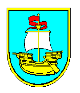       OPĆINA  KOSTRENA       Općinski načelnikKLASA: 400-01/23-01/04URBROJ:2170-22-06-23- 11		Kostrena, 22. studenog 2022.  MATERIJALza sjednicu Općinskog vijećazakazanu za            studenog  2023. godineTočka    .  dnevnog redaPredmet : Prijedlog Proračuna Općine Kostrena za 2024. godinu i projekcije za 2025. i 2026. godinu	Temeljem članka 42. Zakona o proračunu (Narodne novine broj 144/21)  Općinskom vijeću Općine Kostrena podnosi se Prijedlog Proračuna Općine Kostrena za 2024. godinu i projekcije za 2025. i 2026. godinu na donošenje.						                                      Općinski načelnik:					                                              Dražen Vranić, dipl. iur.PRIJEDLOG PRORAČUNA OPĆINE KOSTRENA ZA 2024. GODINU I PROJEKCIJA ZA 2025. I 2026. GODINUOBRAZLOŽENJEUVODZakonom o proračunu se uređuju osnovni proračunski procesi i definiraju osnovne pretpostavke za izradu proračuna. Osim navedenim Zakonom metodologija izrade proračuna propisana je i podzakonskim aktima kojima se regulira provedba Zakona, ponajprije Pravilnikom o proračunskim klasifikacijama („Narodne novine“ br. 26/10, 120/13, 1/20 i 144/2021) i Pravilnikom o proračunskom računovodstvu i računskom planu („Narodne novine“ br. 124/14, 115/15, 87/16, 3/18, 126/19, 108/20 i 144/21). Fiskalno planiranje temelji se na realističnim makroekonomskim i proračunskim projekcijama uz korištenje posljednjih dostupnih informacija odnosno na najizglednijem makroekonomskom i fiskalnom okviru ili drugom scenariju koji proizlazi iz opreznijih početnih postavki. Tako je Vlada RH u travnju 2023. godine, sukladno zakonskim rokovima, donijela Plan stabilnosti Republike Hrvatske za razdoblje 2024. – 2026. godine na temelju kojeg je u lipnju donijela Odluku o proračunskom okviru za razdoblje 2024.-2026. godine. Sukladno članku 26. Zakona Ministarstvo financija je 12. rujna 2023. godine dostavilo jedinicama lokalne i područne (regionalne) samouprave Upute za izradu proračuna jedinica lokalne i područne (regionalne) samouprave za razdoblje 2024. -2026. godine.Temeljem dobivenih uputa sačinjene su i  dostavljene upute proračunskim korisnicima Općine Kostrena radi izrade i dostave prijedloga njihovih financijskih planova.Uz Proračun Općine Kostrena za 2024. godinu, predlaže se i Projekcija proračuna za razdoblje 2025. - 2026. godine.U proračun Općine u cijelosti su uključeni financijski planovi proračunskih korisnika Dječjeg vrtića Zlatna ribica, Javne ustanove Narodne knjižnice Kostrena i Centra kulture Kostrena.  U proračunu su prikazani vlastiti prihodi proračunskih korisnika te rashodi proračunskih korisnika koji se financiraju iz tih prihoda.Proračun jedinica lokalne i područne (regionalne) samouprave je akt u kojem se procjenjuju prihodi/primici i utvrđuju rashodi/izdaci za jednu godinu, a omogućuje financiranje poslova i programa koje izvršavaju upravna tijela i proračunski korisnici jedinice lokalne samouprave radi ostvarivanja javnih potreba i prava građana koje se temeljem zakonskih propisa, financiraju iz javnih prihoda.Proračun mora biti uravnotežen - ukupni prihodi i primici pokrivaju ukupne rashode i izdatke. U proračunu se planiraju svi prihodi i primici te rashodi i izdaci, koji se raspoređuju po programima, ekonomskoj i funkcijskoj klasifikaciji s jasnom organizacijskom strukturom.Prilikom planiranja proračuna potrebno je realno procijeniti prihode i rashode  i uzeti u obzir cjelovite podatke o preuzetim ugovornim obvezama kao i podatke o potencijalnim obvezama. Sukladno Zakonu o proračunu  u proračun jedinice moraju biti uključeni svi vlastiti i namjenski prihodi i primici proračunskih korisnika iz svoje nadležnosti  (participacije cijene vrtića od strane roditelja, članarine, zakasnine i drugi vlastiti prihodi i sl.). Isto tako i rashodi i izdaci proračunskih korisnika moraju biti uključeni u proračun jedinice sukladno ekonomskoj, programskoj, funkcijskoj, organizacijskoj i lokacijskoj klasifikaciji, te izvorima financiranja.Izuzev prihoda i rashoda u proračun je potrebno uključiti i predviđeni manjak, odnosno višak prihoda te s navedenim bilančnim kategorijama postići uravnoteženje.   Kod procjene prihoda jedinica lokalne i područne (regionalne) samouprave mora se voditi svojim gospodarskim, demografskim i drugim uvjetima svog okruženja. Prihodi su planirani na osnovu procjene izvršenja proračuna za 2023. godinu. Komunalne naknade i zakupnine utvrđene su na temelju za sada postojećih rješenja i ugovora, ali s postupnim blagim rastom uvjetovanim povećanjem broja stambenih objekata te uzimajući u obzir da se kod najvećeg obveznika komunalne naknade INA- industrija nafte d.d. u narednom periodu očekuje povećanje prihoda temeljem komunalne naknade. Prihodovna strana proračuna planirana je na način da se vodilo računa o realnosti naplate istih. Projekcije prihoda planirane su bez prenesenih viškova i manjkova.   Kod izrade proračuna jedinica lokalne i područne (regionalne) samouprave načelo transparentnosti, kao element djelotvornijeg upravljanja javnim resursima, treba biti sveprisutno.U Proračunu Općine Kostrena za 2024. godinu definirani su slijedeći ciljevi:nastavak investicija započetih u 2023. godinipočetak novih investicijarješavanje imovinsko pravnih odnosa kao preduvjet za pokretanje novih investicijaodržavanje komunalne infrastrukturezaštita okoliša na načelima njegovog prihvatljivog kapacitetaodržavanje društvenih djelatnosti i standarda socijalno zdravstvene - zaštite na maksimalno mogućem nivou, a vezano za izvore financiranja.UKUPNI OBUJAM PRORAČUNAPrijedlog Proračuna Općine Kostrena za 2024. godinu iznosi ukupno 12.536.745 EUR i to:OPĆI DIOPRIHODI I PRIMICIPrihodi i primici planirani su na temelju vlastitih gospodarskih, fiskalnih i demografskih pokazatelja Općine Kostrena koji proizlaze iz procjene prihoda za 2023. godinu i njihovog ostvarenja,  na temelju akata donesenih od strane Općinskog vijeća Općine Kostrena, te na temelju zakonskih propisa  kojima su utvrđeni izvori financiranja.	U nastavku se daje struktura prihoda i primitaka po osnovnim skupinama iz Općeg dijela Proračuna Općine Kostrena za 2024. godinu.PRIHODI POSLOVANJAU 2024. godini prihodi poslovanja planiraju se u iznosu od 10.363.110 EUR. U strukturi ukupnih prihoda i primitaka najveće učešće imaju prihodi od administrativnih pristojbi i po posebnim propisima 41,62 %, zatim prihodi od poreza sa 28,53%, prihodi od pomoći sa 9,18%, prihodi od imovine sa 1,86%, primici od zaduživanja 2,63%, prihodi od prodaje imovine 0,46%, prihodi od prodaje proizvoda i usluga te prihodi od donacija 0,17%,  dok se preostalih 0,84% odnosi na prihode od kazni  i ostale prihode.Prihodi od porezaPrihodi od poreza obuhvaćaju porez na dohodak, poreze na imovinu, te poreze na robu i usluge. Procjena kretanja poreznih prihoda u 2024. godini temelji se na dosadašnjim trendovima i procjeni izvršenja do kraja  proračunske 2023. godine. S obzirom na poreznu reformu i odluku Općine Kostrena da neće mijenjati dosadašnje porezne stope poreza na dohodak, te s obzirom na činjenicu da Općina Kostrena ni do sada nije uvela prirez porezu na dohodak, očekuje se ostvarenje poreznih prihoda na dosadašnjoj razini, odnosno blago povećanje u naredne tri godine zbog trenda porasta broja stanovništva i povećanja bruto dohotka stanovništva. Ukupni prihodi od poreza u planu proračuna za 2024. godinu iznose 3.577.300 EUR. Za 2025. i 2026 godinu ovi su prihodi planirani u iznosu od 3.781.000 EUR i 3.981.000 EUR. 1.1.1. Porez na dohodak – zajednički je porez čiji se prihod dijeli između općina, gradova i županija u postocima utvrđenim Zakonom o financiranju jedinica lokalne i područne (regionalne) samouprave (NN 127/17), a koji su ostvareni na njihovom području. Prihod od poreza na dohodak  raspodjeljuje se na udio općine ili grada 74%, udio županije 20%, udio za decentralizirane funkcije 6%.  Ovi se prihodi za 2024. godinu procjenjuju  u iznosu od 3.170.300 EUR, a obuhvaćaju porez i prirez na dohodak od nesamostalnog rada, porez i prirez na dohodak od samostalne djelatnosti i porez i prirez na dohodak od imovine i imovinskih prava uz napomenu da Općina Kostrena ima stopu prireza 0.1.1.2. Prihodi od poreza na imovinu – obuhvaćaju porez na kuće za odmor i porez na promet nekretnina. Porez na kuće za odmor lokalni je porez koji je utvrđen Zakonom o lokalnim porezima  te Odlukom o porezima Općine Kostrena (SN Općine Kostrena br. 2/17 i 10/17,13/18, 8/20).Prihod od poreza na promet nekretnina pripada jedinici lokalne samouprave na području koje se nekretnina nalazi sukladno Zakonu o porezu na promet nekretnina  (NN 115/16 i 106/18) pri čemu se primjenjuje stopa od 3%. Za 2024. godinu prihodi od poreza na promet nekretninama planirani su u iznosu od 407.000 EUR, a porez na kuće za odmor u visini 7.000 EUR. Procjenjuje se porast ovih prihoda u naredne 3 godine s obzirom na izgradnju novih nekretnina na području Kostrene te s obzirom na porast cijena nekretnina.1.1.3. Prihodi od poreza na robu i usluge – uključuju prihode od poreza na potrošnju alkoholnih i bezalkoholnih pića i prihode od poreza na tvrtku. Općinsko vijeće donijelo je odluku o ukidanju poreza na potrošnju kostrenskim ugostiteljima od 1. siječnja 2021. godine, s ciljem poreznog rasterećenja i očuvanja radnih mjesta u ugostiteljstvu kao jednoj od najpogođenijih djelatnosti tijekom dugotrajne korona krize. Općina Kostrena nema namjeru u narednom periodu podizati ovaj porez, a sve kao mjeru poticanja poslovanja prvenstveno malih poduzetnika na području Općine Kostrena.PomoćiSredstva pomoći za 2024. godinu planirana su u ukupnom iznosu od 1.150.850 EUR, što u strukturi ukupnih prihoda i primitaka čini 9,18%.  Obuhvaćaju tekuće i kapitalne pomoći iz županijskog i državnog proračuna, tekuće i kapitalne pomoći od subjekata unutar općeg proračuna, tekuće i kapitalne pomoći proračunskim korisnicima Općine Kostrena iz proračuna koji im nije nadležan, kao i pomoći temeljem prijenosa EU sredstava.U 2024. godini očekuje se ostvarenje pomoći iz inozemstva i od subjekata unutar općeg proračuna kao prihod za sufinanciranje slijedećih projekata: Kapitalni projekt „Dom za starije osobe“- 350.000 EUR godišnje u 2024., 2025. i 2026.g. iz proračuna PGŽKapitalni projekt „Dom za starije osobe“-64.300 EUR u 2024, 3.037.000 EUR u 2025. i 3.037.000 EUR u 2026.g. Kapitalne pomoći temeljem prijenosa EU sredstava iz Mehanizma za oporavak i otpornost NPOO 2021-2026 (Ministarstvo rada mirovinskoga sustava, obitelji i socijalne politike)Uređenje školskog košarkaškog igrališta – 15.000 EUR iz proračuna PGŽ, 6.640 EUR donacija neprofitne organizacijeSpremnici za odvojeno prikupljanje otpada – 81.000 EUR kapitalne pomoći temeljem prijenosa EU sredstava (Fond za zaštitu okoliša i energetsku učinkovitost)Pomoći za funkcionalno spajanje u zajedničko trgovačko društvo KD Autotrojel doo – 56.400 EUR iz državnog proračuna utrošiti će se na aktivnosti Smještaj predškolske djece i Pomoć u prehraniTekuće pomoći iz državnog proračuna za fiskalnu održivost vrtića – 29.350 EUR utrošiti će se na redovnu djelatnost dječjeg vrtića Zlatna ribicaKapitalni projekt „Dječji vrtić Paveki“ - 487.000 EUR Kapitalne pomoći temeljem prijenosa EU sredstava iz Mehanizma za oporavak i otpornost NPOO 2021-2026 (Ministarstvo znanosti i obrazovanja)Izrada akcijskog plana energetski i klimatski održivog razvitka (SECAP) - Tekuće pomoći temeljem prijenosa EU sredstava (Fond za zaštitu okoliša i energetsku učinkovitost)Gospodarenje otpadom-edukacija stanovništva – 700 EUR (Fond za zaštitu okoliša i energetsku učinkovitost)Održavanja narodnih čitaonica – 42.300 EUR kapitalne pomoći temeljem prijenosa EU sredstava putem LAG-a Vinodol za opremanje društvenog doma Narodne čitaonice Sveta Lucija  Stori po svoju – 5.000 EUR tekuće pomoći temeljem prijenosa EU sredstavaProgrami kulturnih događanja u organizaciji Centra Kulture Kostrena – 1.500 EUR iz županijskog proračuna, 2.000 EUR iz državnog proračuna (Ministarstvo kulture HAVC)Redovan rad javne ustanove Narodne knjižnice Kostrena – iz državnog proračuna 8.700 EUR, 800 EUR iz županijskog proračunaOsnovni program predškolskog obrazovanja-Dječji vrtić Zlatna Ribica – iz državnog proračuna 2.000 EUR Prihodi od imovinePrihodi od imovine odnose se na prihode od nefinancijske imovine, te se za 2024. godinu planiraju u iznosu od 233.000 EUR. Uključuju prihode od koncesija i prihode od zakupa i iznajmljivanja imovine, te ostale prihode od nefinancijske imovine.Prihodi od naknada za koncesije odnose se na prihode od državnih i županijskih koncesija, te prihode od koncesijskih odobrenja.Prihodi od zakupa obračunavaju se u skladu s općim aktima Općine Kostrena i u skladu s ugovorenim zakupninama za poslovne prostore i javne površine u vlasništvu Općine.Ostali prihodi od nefinancijske imovine odnose se na naknadu za dodjelu grobnih mjesta.Prihodi od administrativnih pristojbi i pristojbi po posebnim propisima i naknadaPrihodi od administrativnih pristojbi i pristojbi po posebnim propisima i naknada planirani su za 2024. godinu u iznosu od 5.050.000 EUR što u strukturi prihoda iznosi 41,62% i predstavljaju najznačajniju vrstu prihoda u ukupnom Proračunu Općine Kostrena. Projekcijama se planira njihov iznos od 5.944.435 EUR za 2025. godinu, te 6.097.705 EUR za 2025. godinu.Prihodi iz cijene komunalnih  uslugaPrema financijskim planovima komunalnih društava (Čistoća d.o.o. i Autotrolej d.o.o.) u kojima je Općina Kostrena suvlasnik, planiraju se prihodi u visini 13.280 EUR koji proizlaze iz cijene komunalnih usluga:Prihod iz cijene komunalne usluge namijenjene održavanju čistoćePrihodi iz cijene komunalne usluge namijenjene nabavci opreme za javni prijevozSukladno potpisanom sporazumu između suvlasnika i komunalnih društava naplaćena sredstva iz cijene razvoja vode se na posebnom računu komunalnih društava, te prihodi neće biti ostvareni fizičkom doznakom sredstava već putem kompenzacija.Prihodi proračunskih korisnika Ovi prihodi obuhvaćaju prihode od sufinanciranja cijene usluge, participacija i slično  odnose se na prihode Dječjeg vrtića „Zlatna ribica“ od sufinanciranja cijene usluge od strane roditelja i planirani su za 2024. godinu u iznosu od 136.770 EUR. Ostali prihodi za posebne namjene su prihodi proračunskih korisnika Javna ustanova Narodna knjižnica Kostrena, a u naravi su prihodi od članarina i zakasnina, zatim prihodi od prodaje ulaznica proračunskog korisnika Centar Kulture Kostrena.Prihodi od komunalnog doprinosa Isti su  planirani  za 2024. godinu u iznosu od 700.000 EUR. Ostvarenje prihoda od komunalnog doprinosa planira se prema očekivanoj izgradnji stambenih i poslovnih objekata na području Općine. Komunalna naknada Prihodi od komunalne naknade planirani su u iznosu od 4.350.000 EUR, a isti su procijenjeni temeljem izdanih rješenja obveznika sukladno postojećoj Odluci o komunalnoj naknadi Općine Kostrena, kao i očekivanim izdanim rješenjima novim obveznicima. Prvenstveno se povećanje odnosi na najvećeg obveznika komunalne naknade INA -Industrija nafte d.d. koja je u investicijskom procesu modernizacije pogona. Očekuje se da će po završetku pojedine faze investicijskog procesa i izgradnje novih objekata doći i do povećanja obveze kako komunalnog doprinosa tako i komunalne naknade.Struktura komunalne naknade temeljem godišnjih rješenja je slijedeća:Najznačajniji obveznici komunalne naknade godišnje:1.4.5. Prihodi od prodaje proizvoda i robe te pruženih usluga i prihodi od donacija  Prihodi od prodaje proizvoda i robe te pruženih usluga i prihodi od donacija planirani su u iznosu od 21.210 EUR. Iznos se odnosi se prihod od prodaje proizvoda i robe te pruženih usluga koji su prihodi proračunskih korisnika i odnose se na prihode od iznajmljivanja prostora te prodaje knjiga, usluge printanja…1.4.6. Ostali prihodi       Ostali prihodi planirani su za 2024. godinu u iznosu od 105.500 EUR. Obuhvaćaju prihode pripadajućeg dijela vodnog doprinosa (8%), boravišne pristojbe (30%), prihode za obavljanje usluge obračuna i naplate naknade za uređenje voda (10% od naplaćenog iznosa), naknadu za zadržavanje nezakonito izgrađene zgrade, kazne i slično.KAPITALNI PRIHODIKapitalni prihodi ili prihodi od prodaje nefinancijske imovine su prihodi koje Općina Kostrena  može ostvariti prodajom vlastite imovine (stanova i zemljišta). Isti su za 2024. godinu planirani u iznosu od 58.000 EUR, od čega se na prodaju zemljišta odnosi 50.000 EUR, a na prodaju stanova (temeljem ugovora o obročnoj otplati stanova) 8.000 EUR. 3. PRIMICI OD ZADUŽIVANJAPrimici od zaduživanja planirani su za 2024. godinu u iznosu od 330.000 EUR, za 2025.godinu 6.000.000 EUR, a za 2026 5.000.000 EUR.   Općina se planira dugoročno zadužiti  za financiranje kapitalnog projekata „DJEČJI VRTIĆ PAVEKI“. Planira se zaduženje kod HBOR-a u iznosu od 1.330.000 EUR. Kredit bi se koristio kroz dvije proračunske godine 2024. i 2025. u prvoj godini korištenje bi iznosilo 330.000 EUR, a u drugoj 1.000.000 EUR. Također, planira se zaduženje u visini 10.000.000 EUR za financiranje kapitalnog projekta Dom za starije, odn. izgradnju Centra za starije osobe Kostrena. Kredit bi se koristio kroz dvije proračunske godine 2025. i 2026. u prvoj godini korištenje bi iznosilo 5.000.000 EUR, a u drugoj 5.000.000 EUR.4. PRENESENI VIŠAK	Planira se preneseni višak ostvaren u 2023.g. i to u visini1.843.635 EUR. Višak se planira temeljem ostvarenja prihoda u tekućoj godini i projekciji ostvarenja do kraja tekuće godine kao i temeljem saznanja o „prijenosu“ investicija iz tekuće godine u iduću, 2024. proračunsku godinu.RASHODI I IZDACI  Pri izradi Proračuna za 2024. godinu utvrđeni su prioriteti pri planiranju rashoda/izdataka i to:financiranje osnovnih obveznih zakonom utvrđenih funkcija Općine Kostrena (funkcioniranje predstavničkog i izvršnog tijela Općine, političkih stranaka, te funkcioniranje Općinske uprave i proračunskih korisnika),financiranje neophodnih kapitalnih projekata vodeći računa o već započetim projektima i preuzetim obvezama,financiranje programskih aktivnosti Općine Kostrena, ifinanciranje obveznih ili nad standardnih rashoda/izdataka a ovisno o mogućnostima Proračuna.U nastavku se daje grafički prikaz rashoda i izdataka prema ekonomskoj klasifikaciji odnosno prema osnovnim skupinama rashoda i izdataka za 2024. godinu.RASHODI POSLOVANJARashodi poslovanja planiraju se za 2024. godinu u iznosu od 7.304.395 EUR, za 2025. godinu projicirani su u iznosu od 7.393.255 EUR, a za 2026. godinu u iznosu od 7.804.575 EUR.Rashodi poslovanja obuhvaćaju rashode za zaposlene, materijalne i financijske rashode, rashode za subvencije, pomoći, naknade građanima i kućanstvima i ostale rashode.Rashodi za zaposleneOvi se rashodi odnose na rashode dužnosnika i zaposlenih u općinskoj upravi i proračunskim korisnicima. Obuhvaćaju bruto plaće, doprinose na plaće i ostale troškove za zaposlene.Planirani su temeljem Odluke načelnika kojom se određuje osnovica za obračun plaća, te Odluke Općinskog vijeća kojom su utvrđeni koeficijenti za obračun plaća, a uzimajući u obzir i naknadu za minuli rad.U 2024. godini planirani su u iznosu od 1.513.100 EUR, dok su za 2025. godinu projicirani u iznosu od 1.602.080 eur,  a za 2026. u iznosu od 1.855.400 EUR. Krajem 2025. godine predviđa se početak rada novog vrtića u Pavekima što podrazumijeva veći broj zaposlenih iz kojeg razloga ovi rashodi bilježe povećanje u 2025. g., a najviše u 2026. g.Materijalni rashodi 	Obuhvaćaju naknade troškova zaposlenima, rashode za materijal  i energiju, rashode za usluge, kao i ostale rashode poslovanja.Za podmirenje ovih rashoda u 2024. godini planirana su sredstva u iznosu od 4.032.425. U projekciji za 2025. godinu planiran je iznos od 3.918.905 EUR, a za 2026. godinu planirano je 3.953.205 EUR.U strukturi materijalnih rashoda najveći je udio rashoda za usluge koji su u 2024. planirani u iznosu od 3.350.795 EUR. Rashodi za usluge odnose se na usluge telefona i pošte, komunalne usluge, zakupnine, zdravstvene i intelektualne usluge, računalne usluge, usluge tekućeg i investicijskog održavanja objekata i opreme, te na tekuća i investicijska održavanje objekata komunalne infrastrukture - javne zelene površine, nerazvrstane ceste, plaže i pomorsko dobro, javne rasvjete i slično.Financijski rashodiZa podmirenje ovih rashoda u 2024. godini planirana su sredstva u iznosu od 62.570 EUR. U projekciji za 2025. godinu planiran je iznos od 222.570 EUR, a za 2026. godinu planirano je 391.570 EUR. Ovi rashodi odnose se na rashode za bankarske usluge i usluge platnog prometa, te kamate na primljene kredite. U sklopu ovih rashoda za 2024.g. rezervirana su i sredstva za namirenje potencijalnih troškova vezanih za okončanje sudskih postupaka koji su u tijeku u iznosu od 26.000 EUR.Subvencije  Odnose se u najvećem dijelu na subvenciju za usluge obavljanja javnog gradskog prijevoza društvu Autotrolej d.o.o. Rijeka.1.5.  Pomoći unutar općeg proračunaOdnose se na doznake sredstava JVP Rijeka koji je proračunski korisnik drugog proračuna u iznosu 56.000 EUR i na EU sredstava koja će biti prenijeta drugim proračunima, kao sudionicima izvedbe projekta „Stori po svoju“ u iznosu 5.000 EUR, te 9.960 EUR tekuće pomoći za financiranje rada Sortirnice u Rijeci.1.6. Naknade građanima i kućanstvima Planirane su u iznosu od 454.440 EUR. Odnose se na naknade i potpore koje se isplaćuju prema socijalnom programu, rashode za stipendije učenicima i studentima, kao i  na potpore za novorođenu djecu i sl. 1.7. Ostali rashodiObuhvaćaju tekuće i kapitalne donacije kao i kapitalne pomoći trgovačkim društvima unutar i izvan javnog sektora. Najvećim se dijelom odnose na tekuće donacije u novcu sukladno programima javnih potreba i odlukama načelnika kao i na kapitalne donacije neprofitnim  organizacijama.  U naravi su to kapitalne donacije za uređenje crkvi i župnog dvora i kapitalne donacije sportskim društvima. Kapitalne pomoći odnose se na pomoći trgovačkim društvima (sredstva iz cijene za razvoj komunalnih društava) i pomoći za gospodarenje otpadom. Ostali su rashodi planirani u iznosu od 873.410 EUR. RASHODI ZA NABAVU NEFINANCIJSKE IMOVINERashodi za nabavu nefinancijske imovine obuhvaćaju rashode za nabavu neproizvedene dugotrajne imovine - zemljišta, te rashode za nabavu proizvedene dugotrajne imovine koji obuhvaćaju rashode za nabavu građevinskih objekata, poslovnih objekata, stambenih objekata, cesta, postrojenja i opreme, knjiga, računalne opreme i programa, umjetnička, literarna i znanstvena djela, kao i rashode za dodatna ulaganja na građevinskim objektima. Rashodi za nabavu nefinancijske imovine u 2024. godini planirani su u ukupnom iznosu od 5.015.300 EUR, u 2025.g. 12.891.700 EUR, a u 2026.g.11.596.700 EUR . Najveći dio ovih rashoda odnosi se na kapitalne projekte „DJEČJI VRTIĆ PAVEKI“ i „DOM ZA STARIJE“.  IZDACI ZA FINANCIJSKU IMOVINU I OTPLATE ZAJMOVA     U 2024. g. ovi izdaci obuhvaćaju izdatke za dane zajmove trgovačkom društvu Autotrolej za kapitalne izdatke (nabavka novih autobusa) i izdatke za otplatu glavnice primljenih kredita i zajmova. Izdaci za dane zajmove trgovačkim društvima kompenziraju se sredstvima za razvoj koja se ostvaruju iz cijene prodaje komunalne usluge. Otplata glavnice primljenih zajmova u 2024.g. odnosi se na otplatu ESIF kredita primljenog od HBOR-a, a za energetsku obnovu dječjeg vrtića „Zlatna ribica“ i kredita odobrenog od PBZ za kapitalne projekte „DRUŠTVENO VATROGASNI DOM U PAVEKIMA“ i „REKONSTRUKCIJA POMOĆNOG IGRALIŠTA STADIONA ŽUKNICA“. Projekcija za 2026.g. obuhvaća i otplatu kredita od HBOR-a za financiranje projekta „DJEČJI VRTIĆ PAVEKI“.RASHODI I IZDACI PRORAČUNA PREMA FUNKCIJSKOJ KLASIFIKACIJIFunkcijska klasifikacija proračuna sadrži rashode razvrstane  prema njihovoj namjeni. Brojčane oznake i nazivi funkcijske klasifikacije preuzeti su iz međunarodnih klasifikacija funkcija države (COFOG) Ujedinjenih naroda – Klasifikacija rashoda  u skladu s namjenom  i sastavni su dio Pravilnika o proračunskim klasifikacijama  (NN 26/10, 120/13, 01/20).Funkcijska klasifikacija pokazuje aktivnosti jedinice lokalne i područne (regionalne) samouprave organizirane i razvrstane prema ulaganjima sredstava  u djelatnosti: opće javne usluge, javni red i sigurnost, ekonomske poslove, zaštitu okoliša, unapređenje stanovanja i zajednice, zdravstvo, rekreaciju, kulturu i religiju, obrazovanje i socijalnu zaštitu.U nastavku se daje tabelarni prikaz planiranih rashoda  prema funkcijskoj klasifikaciji u razdoblju 2024. - 2026. godine: IZVORI FINANCIRANJA	Pravilnikom o proračunskim klasifikacijama (NN 26/10, 120/13, 1/20) propisano je da su proračuni i proračunski korisnici dužni u procesima planiranja, izvršavanja i izvještavanja iskazivati prihode i primitke te rashode i izdatke prema proračunskim klasifikacijama. U proračunske klasifikacije se, osim organizacijske, programske, funkcijske, ekonomske i lokacijske klasifikacije, ubrajaju i izvori financiranja.	Izvore financiranja čine skupine prihoda i primitaka iz kojih se podmiruju rashodi i izdaci određene vrste i utvrđene namjene. Izvori financiranja Općine Kostrena  jesu: opći prihodi i primici, vlastiti prihodi, prihodi za posebne namjene, pomoći, donacije, prihodi od prodaje nefinancijske imovine, te primici od zaduživanja.	Opći prihodi i primici proračuna uključuju prihode koji se ostvaruju temeljem posebnih propisa u kojima za prikupljene prihode nije definirana namjena korištenja, a to su prihodi od poreza, prihodi od nefinancijske  imovine, naknade za koncesije. Proračunom za 2024. godinu općih prihoda i primitaka planirano je 3.795.300 EUR.       	Vlastiti prihodi su prihodi proračunskih korisnika koji se ostvare obavljanjem poslova na tržištu i u tržišnim uvjetima. U Proračunu za 2024. godinu planirani su u iznosu od 13.920 EUR.   	Prihodi za posebne namjene su prihodi čije su korištenje i namjena utvrđeni posebnim zakonima i propisima. Prihodi za posebne namjene Općine Kostrena su: naknade za zadržavanje nezakonito izgrađenih zgrada u prostoru, prihodi iz cijene komunalnih usluga prijevoza i čistoće namijenjeni razvoju, prihodi od komunalnih doprinosa i naknada. Ovi su izvori financiranja najznačajniji u strukturi  ukupnih izvora financiranja Općine Kostrena, a za 2024. godinu predviđeno je financiranje  5.336.150 EUR iz ovih izvora.	Pomoći su prihodi koji se ostvaruju od inozemnih od inozemnih vlada, međunarodnih organizacija, temeljem prijenosa EU sredstava, drugih proračuna i od ostalih subjekata izvan općeg proračuna, a za 2024. godinu  iz ovih izvora financiranja planirano  financiranje rashoda   u iznosu od 1.150.850 EUR.	Donacije su prihodi koji se ostvaruju od pravnih osoba i fizičkih osoba. Za 2024. godinu planirano je financiranje 7.340 EUR rashoda Općine Kostrena i proračunskih korisnika.	Prihodi od prodaje nefinancijske imovine  uključuju prihode koji se ostvaruju prodajom nefinancijske imovine. Planirano je 59.550 EUR rashoda i izdataka  koji će se financirati iz ovih izvora  tijekom 2023. godine.Namjenski primici od zaduživanja su kreditna sredstva namijenjena za financiranje točno određenih kapitalnih projekata koji se financiraju iz proračuna Općine Kostrena. Za 2024. godinu planirana su u iznosu od 330.000 EUR, za 2025.g. 6.000.000 EUR, a za 2026.g. 5.000.000 EUR.ORGANIZACIJSKA KLASIFIKACIJAOrganizacijska struktura prikazuje raspored sredstava planiranih u posebnom dijelu Proračuna po razdjelima i glavama. Prema postojećoj Odluci o ustrojstvu i djelokrugu Općinske uprave Općina Kostrena ima tri  upravna  odjela i  četiri  razdjela.Raspored sredstava po razdjelima Općine Kostrena za 2024. godinu:Sukladno ustroju općinske uprave rashodi za stručne službe (plaće za redovan rad i ostali rashodi za zaposlene) planirani su po upravnim odjelima  (razdjeli) kroz program „Opći rashodi stručnih službi“.Rashodi za dužnosnika Općine Kostrena (načelnik) planirani su u okviru programa „Redovni rad izvršnog tijela“.Zajednički materijalni troškovi općinske uprave planirani su u okviru Upravnog odjela za financije i gospodarstvo kroz program “Zajednički troškovi stručnih službi“ .POSEBNI DIO RAZDJEL 001: PREDSTAVNIČKA I IZVRŠNA TIJELAU ovom se razdjelu obavljaju administrativni poslovi vezani za rad Općinskog vijeća, Općinskog načelnika i stalnih radnih tijela, te poslovi vezani uz promidžbu, objave i  protokolarne obveze.PROGRAM 0101 AKTIVNOSTI OPĆINSKOG VIJEĆAOvaj se program provodi kroz aktivnost A010105 Lokalni izbori koji su planirani u projekciji za 2025. godinu u planiranom iznosu od 17.000 0 €, a koji planirani iznos bi trebao omogućiti nesmetano i uredno provođenje lokalnih izbora u 2025. godini. PROGRAM 0102 REDOVNI RAD OPĆINSKOG VIJEĆANavedeni program sastoji se od sljedećih aktivnosti:Izvještaj o postignutim ciljevima i rezultatima programa temeljenim na pokazateljima uspješnosti iz nadležnosti proračunskog korisnika u prethodnoj godini: Sve zakazane sjednice su održane, doneseno je 100% predloženih općih i pojedinačnih akata.Procjena visine rashoda potrebnih za realizaciju ovog programa temelji se na prijedlozima programa i  izračunima sukladno odlukama Općinskog vijeća.Glava 00102 OPĆINSKI NAČELNIKPROGRAM 0206 REDOVNI RAD IZVRŠNOG TIJELAPlanirana sredstva za ostvarenje navedenog programa 0206: Redovni rad izvršnog tijela iznose ukupno 186.170 €.Navedeni program sastoji se od sljedećih aktivnosti: A020601, A020602, A020603 Promidžba, Objava općih akata i Objava natječaja U sklopu ovih aktivnosti planirani su rashodi vezani uz usluge objave javnih oglasa, informiranja, objave oglasa u Službenim novinama Općine Kostrena, promoviranje Općine Kostrena.Cilj je pravodobno, svrsishodno i temeljito informiranje mještana o donesenim aktima Općinskog vijeća Općine Kostrena i upoznavanje javnosti o svim važnim događanjima na području Općine.	Izvještaj o postignutim ciljevima i rezultatima programa temeljen na pokazateljima uspješnosti iz nadležnosti proračunskog korisnika u prethodnoj godini: Mještani Općine Kostrena putem objava akata i objavljenih oglasa na vrijeme su obavještavani o raznim aktivnostima vezanim uz život i rad u Općini Kostrena.  A020604 Naknade za rad izvršnih tijela Cilj ove aktivnosti je djelotvorno izvršavanje osnovnih zadaća i poslova nositelja izvršnih ovlasti.  Izvještaj o postignutim ciljevima i rezultatima programa temeljenim na pokazateljima uspješnosti u protekloj godini: U proteklom razdoblju izvršene su sve preuzete obveze iz djelokruga  rada nositelja izvršnih ovlasti.A020605 Pokroviteljstva i sponzorstvaU sklopu ove aktivnosti planirani su rashodi vezani za donacije u novcu po pojedinačnim odlukama načelnika, a cilj je održati pokroviteljstva i potpore na postojećem nivou.Izvještaj o postignutim ciljevima i rezultatima programa temeljenim na pokazateljima uspješnosti iz nadležnosti proračunskog korisnika u prethodnoj godini:  Primatelji potpora i pokroviteljstava, sredstva su namjenski utrošili za svrhe za koje su im odobrena.A020607 Ostale aktivnosti izvršnog tijelaU sklopu ove aktivnosti planirani su rashodi vezani uz plaću načelnika, troškovi službenih putovanja, odvjetničke  usluge, javnobilježničke naknade te intelektualne usluge vezane za odnose s javnošću i članarine. Cilj je djelotvorno izvršavanje osnovnih zadaća i poslova iz djelokruga rada.Izvještaj o postignutim ciljevima i rezultatima programa temeljenim na pokazateljima uspješnosti iz nadležnosti proračunskog korisnika u prethodnoj godini: U proteklom razdoblju izvršene su sve obveze iz djelokruga rada.A020615 Rezervacija sredstava za sudske presude U sklopu ove aktivnosti planirani su rashodi za podmirenje troškova po pravomoćnim presudama vezanim za sudske postupke koji su u tijeku. Cilj je pravovremeno podmirenje svih obveza po sudskim sporovimaIzvještaj o postignutim ciljevima i rezultatima programa temeljenim na pokazateljima uspješnosti iz nadležnosti proračunskog korisnika u prethodnoj godini: U proteklom razdoblju izvršene su sve obveze po sudskim sporovima.A020619 Suradnja s gradovima i općinama-prijateljimaAktivnost ima za cilj povezivanje i održavanje dobrih odnosa i suradnje sa pobratimljenim gradovima i općinama, a to su općina Selnica od Dravi iz Slovenije, grad Petrinja te Općina Kupres. Organiziraju se međusobne posjete i sastanci, druženja različitih dionika civilnog društva iz navedenih općina i grada.RAZDJEL 002: UPRAVNI ODJEL ZA OPĆE, PRAVNE POSLOVE I LOKALNU SAMOUPRAVUDJELOKRUG RADAUstrojstvo  i  djelokrug  rada  Upravnog  odjela  za  opće, pravne poslove i lokalnu samoupravu Općine Kostrena utvrđeni su Odlukom o ustrojstvu i djelokrugu upravnih tijela Općine Kostrena (SN Općine Kostrena broj 8/18), a sve u svrhu provedbe svakodnevnih radnih zadataka i aktivnosti te realizacije Proračuna Općine Kostrena što podrazumijeva obavljanje poslova vezanih uz izradu općih i pojedinačnih akata, organizaciju postupaka javne nabave, poslova koji se odnose na rad i organizaciju lokalne samouprave (provođenje izbora, referenduma, poslove vezane uz mjesne odbore), upravljanje ljudskim potencijalom (kadrovski poslovi, školovanje i stručno usavršavanje), predlaganje djelatnosti i akata u cilju podizanja kvalitete rada, modernizacije i bolje usklađenosti, poslova vezanih uz osiguravanje javnih potreba u području socijalne skrbi i zdravstva, kulture, sporta, predškolskog odgoja, obrazovanja i znanosti. Upravni odjel za opće, pravne poslove i lokalnu samoupravu obavlja poslove vezane uz funkcioniranje političkog sustava Općine, poslove koji se odnose na rad izvršnog i predstavničkog tijela Općine i njihovih tijela ili odbora (vođenje tonskih i pisanih zapisa sa sjednica, izrada otpravaka, dostavljanje na objavu i sl.), a naročito protokolarne poslove, poslove odnosa s javnošću, ostvarivanje prava na pristup informacijama, poslove promidžbe, poslove vezane uz mogućnosti korištenja sredstava iz europskih ili drugih fondova, predlaganje projekata financiranih ili sufinanciranih nepovratnim izvanproračunskim sredstvima, razvijanje socijalnog partnerstva općine i sindikata, suradnju s državnim i drugim tijelima, međunarodnu suradnju, poslove pisarnice, prijama i otpreme pošte, telefonske centrale, poslove zaštite i čuvanja arhivske građe, ostale poslove opće uprave koji nisu u djelokrugu drugih ustrojstvenih jedinica.Radi učinkovitijeg obavljanja srodnih međusobno povezanih poslova u sastavu Upravnog odjela za opće, pravne poslove i lokalnu samoupravu, kao unutarnja ustrojstvena jedinica ustrojena je Služba za pravne poslove i lokalnu samoupravu. ZAKONSKA OSNOVA ZA UVOĐENJE PROGRAMAUpravni  odjel  za  opće, pravne poslove i lokalnu samoupravu u svom djelokrugu rada dužan je pratiti i poštivati određenu zakonsku regulativu i to kako slijedi:- Zakon o lokalnoj i područnoj (regionalnoj) samoupravi- Zakon o službenicima i namještenicima u lokalnoj i područnoj (regionalnoj) samoupravi- Zakon o općem upravnom postupku - Zakon o upravnim sporovima - Zakon o lokalnim izborima- Zakon o plaćama u lokalnoj i područnoj (regionalnoj) samoupravi- Zakon o upravnim pristojbama - Zakon o javnoj nabavi - Zakon o proračunu - Zakon o ustanovama- Zakon o predškolskom odgoju i obrazovanju- Zakon o odgoju i obrazovanju u osnovnoj i srednjoj školi- Zakon o upravljanju javnim ustanovama u kulturi- Zakon o kulturnim vijećima i financiranju javnih potreba u kulturi- Zakon o sportu- Zakon o udrugama- Zakon o javnom okupljanju- Zakon o blagdanima, spomendanima i neradnim danima u Republici Hrvatskoj- Zakon o grbu, zastavi i himni Republike Hrvatske te zastavi i lenti predsjednika Republike Hrvatske- Zakon o dadiljama- Zakon o zdravstvenoj zaštiti - Zakon o Hrvatskom crvenom križu- Zakon o vlasništvu i drugim stvarnim pravima -Zakon o zemljišnim knjigama- Zakon o uređivanju imovinskopravnih odnosa u svrhu izgradnje infrastrukturnih građevina- Zakon o naknadi za imovinu oduzetu za vrijeme jugoslavenske komunističke vladavine- Zakon o obaveznim odnosima - Ovršni zakon - Zakon o cestama - Zakon o koncesijama- Zakon o pomorskom dobru i morskim lukama- Zakon o medijima- Zakon o elektroničkim komunikacijama - Zakon o elektroničkim medijima- ostali zakoni, uredbe, pravilnici, propisi i normativi vezani za pravne poslove lokalne samouprave.  OPĆI I POSEBNI CILJEVI PROGRAMAOpći ciljevi programa odnose se na podizanje sveopće kvalitete života mještana Kostrene kroz socijalnu inkluziju stanovništva, promicanje sudjelovanja mještana u inicijativama lokalne zajednice i osiguranja nad standarda u sferi obrazovanja, zdravstva, socijalne skrbi, kulturnih sadržaja i ostalih primjenjivih aktivnosti. Posebni ciljevi programa ogledaju se u provedbi specifičnih projekta i programa usmjerenih prema potrebama lokalnog stanovništva.ODGOVORNE OSOBE ZA PROVEDBU PROGRAMAOdgovorne osobe zadužene za kontrolu, praćenje i izvještavanje o realizaciji programa su općinski načelnik i pročelnica Upravnog odjela za opće, pravne poslove i lokalnu samoupravu. FINANCIJSKI PLAN ZA 2024. TE PROJEKCIJE ZA 2025. I 2026. GODINUZa potrebe izvršenja  programa i aktivnosti za 2024., 2025. i 2026. godinu planirana su sljedeća sredstva:Glava: 00201 Upravni odjel za opće, pravne poslove i lokalnu samoupravu Unutar ove glave izvode se sljedeći programi:PROGRAM (0304): OPĆI RASHODI STRUČNIH SLUŽBINavedeni program sastoji se od sljedeće aktivnosti:PROGRAM 0503: OSNOVNOŠKOLSKO OBRAZOVANJENavedeni program sastoji se od sljedećih aktivnosti:Planirana sredstva za ostvarenje navedenog programa (0503) -  Osnovnoškolsko obrazovanje iznose 235.660 €. Aktivnost A050301 Sufinanciranje prijevoza školske djece: Proračunska sredstva koriste se za financiranje prijevoza učenika koji pohađaju Osnovnu školu Kostrena, odnosno financiranje troškova javnog prijevoza za učenike polaznike osnovnih škola izvan Kostrene. Aktivnost A050302 Produženi boravak:Proračunska sredstva osigurana su u svrhu sufinanciranja troškova plaća i ostalih materijalnih prava radnika, odnosno učiteljica zaposlenih u Osnovnoj školi Kostrena koje provode program cjelodnevne nastave i produženog boravka.Aktivnost A050303 Korištenje dvorane – mlađi razredi; Aktivnost A050304 Korištenje dvorane – stariji razredi; Aktivnost A050322 Korištenje dvorane – vannastavne aktivnosti:Proračunskim sredstvima osiguranim na navedenim pozicijama sufinancira se trošak korištenja Sportske dvorane Kostrena u svrhu održavanja redovne nastave tjelesno-zdravstvene kulture za učenike nižih (1.-4.) i viših (5.-8.) razreda Osnovne škole Kostrena te za potrebe održavanja vannastavnih aktivnosti. Aktivnost A050305 Darivanje prvašića: Proračunska sredstva koriste za se darivanje učenika prvih razreda Osnovne škole Kostrena na prvi dan škole prigodnim poklon bonom za nabavku školskih potrepština. Aktivnost A050306 Pokloni za Sv. Nikolu:Proračunskim sredstvima financiraju se povodom blagdana Sv. Nikole pokloni za djecu na području Kostrene od navršene prve do desete godine života. Aktivnost A050315 ˝Općina Prijatelj djece˝:Proračunska sredstva koriste se za programe aktivne participacije djece u zajednici, povezivanje s jedinicama lokalne samouprave koji imaju zajednička opredjeljenja za djecu, osmišljavanje i izradu lokalnih planova i strategija u korist djece, a sve u cilju ostvarivanja prava djece.Aktivnost A050319 Program javnih potreba u obrazovanju: Proračunskim sredstvima financiraju se programi i projekti udruga za zadovoljenje javnih potreba u obrazovanju, a dodjeljuju se na temelju provedenog javnog natječaja. Aktivnost A050325 Nabavka radnih bilježnica i školskih potrepština:Proračunskim sredstvima financira se nabavka drugog obrazovnog materijala (radne bilježnice, geografski atlas, likovne mape, kutije za tehničku kulturu i dr.) za učenike svih razreda Osnovne škole Kostrena i učenike s prebivalištem na području Kostrene koji pohađaju osnovne škole izvan Kostrene.PROGRAM 0601: SREDNJOŠKOLSKO OBRAZOVANJENavedeni program sastoji se od sljedećih aktivnosti:Planirana sredstva za ostvarenje navedenog programa (0601) -  Srednjoškolsko obrazovanje iznose 49.200 €. Unutar programa izvode se sljedeće aktivnosti i projekti:Aktivnost A060106 Stipendije izvrsnosti: Proračunska sredstva namijenjena su dodjeli stipendija učenicima koji u prethodnoj školskoj godini ostvare izvrsne učeničke rezultate, a prema kriterijima utvrđenim Odlukom o stipendiranju učenika i studenata („Službene novine Općine Kostrena“ br. 8/18, 5/21, 9/22). Aktivnost A060104 Stipendije deficitarnih zanimanja:Proračunska sredstva namijenjena su dodjeli stipendija učenicima deficitarnih zanimanja prema kriterijima utvrđenim Odlukom o stipendiranju učenika i studenata („Službene novine Općine Kostrena“ br. 8/18, 5/21, 9/22).Aktivnost A0601105 Stipendiranje korisnika slabijeg imovinskog stanja:Proračunska sredstva namijenjena su dodjeli stipendija učenicima slabijeg imovinskog stanja prema kriterijima utvrđenim Odlukom o stipendiranju učenika i studenata („Službene novine Općine Kostrena“ br. 8/18, 5/21, 9/22). Aktivnost A060102 Prijevoz srednjoškolske djece:Proračunska sredstva osigurana su za sufinanciranje javnog prijevoza redovnim učenicima srednjih škola koji imaju prebivalište na području Kostrena u odgovarajućem postotku.  Aktivnost A060103 Sufinanciranje nabavke udžbenika: Proračunska sredstva osigurana su za sufinanciranje nabavke obveznih udžbenika, drugog obrazovnog materijala i školskih potrepština redovitim učenicima srednjih škola koji imaju prebivalište na području Općine Kostrena.0602: PROGRAM VISOKOŠKOLSKO OBRAZOVANJENavedeni program sastoji se od sljedećih aktivnosti:Planirana sredstva za ostvarenje navedenog programa (0602) -  Visokoškolsko obrazovanje iznose 61.100 €. Unutar programa izvode se sljedeće aktivnosti i projekti:Aktivnost A060205 Stipendije izvrsnosti:Proračunska sredstva namijenjena su dodjeli stipendija studentima koji u prethodnoj školskoj/akademskoj godini ostvare izvrsne rezultate, a prema kriterijima utvrđenim Odlukom o stipendiranju učenika i studenata („Službene novine Općine Kostrena“ br. 8/18, 5/21, 9/22). Aktivnost A060203 Stipendije za deficitarna zanimanja:Proračunska sredstva namijenjena su dodjeli stipendija studentima deficitarnih zanimanja prema kriterijima utvrđenim Odlukom o stipendiranju učenika i studenata („Službene novine Općine Kostrena“ br. 8/18, 5/21, 9/22).Aktivnost A060204 Stipendije za korisnike slabijeg imovinskog stanja:Proračunska sredstva namijenjena su dodjeli stipendija studentima slabijeg imovinskog stanja prema kriterijima utvrđenim Odlukom o stipendiranju učenika i studenata („Službene novine Općine Kostrena“ br. 8/18, 5/21, 9/22). Aktivnost A060202 Subvencioniranje studentskih karata:Proračunska sredstva osigurana su za sufinanciranje troška javnog prijevoza redovnim studentima s prebivalištem na području Kostrene u odgovarajućem iznosu. PROGRAM 0710: PROMICANJE KULTURENavedeni program sastoji se od sljedećih aktivnosti:Planirana sredstva za ostvarenje navedenog programa (0710) -  Promicanje kulture iznose 172.150 €. Unutar programa izvode se sljedeće aktivnosti i projekti:Aktivnost A071008 Udruga karnevalskih gradova:Proračunska sredstva namijenjena su za plaćanje godišnje članarine Savezu udruga karnevalskih gradova. Aktivnost A071025 Javne potrebe u kulturi:Proračunskim sredstvima (su)financiraju se programi, odnosno projekti udruga, ustanova u kulturi i drugih pravnih i fizičkih osoba koje obavljaju djelatnost iz područja kulture, a kojima se zadovoljava javne potrebe u kulturi. Sredstva se osiguravaju na temelju provedenog javnog poziva. Aktivnost A071026 Program turističke zajednice:  Proračunska sredstva namijenjena su programskim aktivnostima Turističke zajednice Općine Kostrena s ciljem razvoja turističkog proizvoda kroz razne događaje, komunikaciju i oglašavanje na sajmovima, poslovnim radionicama i posebnim prezentacijamaAktivnost A071029 Kino u Kostreni: Planirana sredstva namijenjena su održavanju manifestacije KUK-Kino u Kostreni koja se provodi od 2018. godine. Aktivnost A071030 Portal ˝Naša Kostrena˝ :Proračunska sredstva koriste se na funkcioniranje online portala ˝Naša Kostrena˝ koji služi za ažurno objavljivanje iz zajednice, obavještavanje o aktualnim događajima vezanim uz Općinu, kao i pružanje ostalih zanimljivih informacija i obavijesti vezanih uz Kostrenu i njezine mještane. PROGRAM 0306: PROMICANJE TURISTIČKOG RAZVOJANavedeni program sastoji se od sljedeće aktivnosti:Planirana sredstva za ostvarenje navedenog programa (0306) -  Promicanje turističkog razvoja iznose 54.100 €. PROGRAM 0711: MANIFESTACIJE I OBLJETNICENavedeni program sastoji se od sljedećih aktivnosti:Planirana sredstva za ostvarenje navedenog programa (0711) -  Manifestacije i obljetnice iznosi 46.310 €. Unutar programa izvode se sljedeće aktivnosti i projekti:Aktivnost A071101 Obilježavanje Dana Općine: Proračunska sredstva koriste se za prigodne programe koji se provode tijekom blagdana sv. Lucije, sv. Barbare i sv. NikoleAktivnost A071102 Obilježavanje državnih blagdana: Proračunska sredstva namijenjena su odavanju počasti tijekom državnih blagdana, polaganju aranžmana na spomenike, grobove i središnje križeve sukladno Pravilima o protokolu Općine Kostrena Aktivnost A071103 Dani oslobođenja Kostrene: Proračunska sredstva koriste se za pomoć u organizaciji programa sa Osnovnom školom Kostrena i udrugom UABA u cilju valorizacije povijesti.  Aktivnost A071104 Dan pobjede i Domovinske zahvalnosti:  Sredstva se koriste za obilježavanje državnog blagdana prema Pravilima o protokolu Općine Kostrena u suradnji s udrugom UDVDR RH- ogranak KostrenaAktivnost A071106 Usluge tehničke podrške: Proračunska sredstva koriste se na financiranje tehničke podrške na manifestacijama u organizaciji Općine Kostrena.Aktivnost A071108 Ostale manifestacije:Proračunska sredstva osigurana su za manifestacije u organizaciji Općine Kostrena u svrhu obogaćenja ponude za lokalnu zajednicu i ostale posjetitelje Kostrene.   PROGRAM 0712:  POMOĆ ŽUPAMANavedeni program sastoji se od sljedeće aktivnosti:Planirana sredstva za ostvarenje navedenog programa (0712) -  Pomoć župama iznose 5.310 €. PROGRAM 0806: SPORT, REKREACIJA I TEHNIČKA KULTURANavedeni program sastoji se od sljedećih aktivnosti:Planirana sredstva za ostvarenje navedenog programa (0806) -  Sport, rekreacija i tehnička kultura iznose 388.880 €. Unutar programa izvode se sljedeće aktivnosti i projekti:Aktivnost A080613 Manifestacija „Sportaš godine“: Proračunska sredstva osigurana su za svečanost dodjele zahvalnica najuspješnijim klubovima i sportašima za uspjehe ostvarene tijekom prethodne kalendarske godine.Aktivnost A080614 Stipendiranje vrhunskih sportaša: Proračunska sredstva osigurana su za stipendiranje kategoriziranih sportaša sukladno kategorizaciji Hrvatskog olimpijskog odbora.Aktivnost A080623 Pomoć uspješnim sportašima: Proračunska sredstva namijenjena su pomoći sportašima prilikom odlaska na međunarodna natjecanja višeg ranga. Aktivnost A080622 Program javnih potreba u sportu:Proračunska sredstva dodjeljuju se sukladno provedenom javnom natječaju za javne potrebe na području sporta za programe i manifestacije u sportu, sportskim udrugama članicama Sportske zajednice Općine Kostrena. Aktivnost A080626 Program Sportske zajednice Općine Kostrena: Proračunska sredstva namijenjena su za podmirenje redovnih troškova rada Sportske zajednice Općine Kostrena.PROGRAM 0912: ZDRAVSTVONavedeni program sastoji se od sljedećih aktivnosti:Planirana sredstva za ostvarenje navedenog programa (0912)- Zdravstvo iznose 122.600 €. Unutar programa izvode se sljedeće aktivnosti i projekti:Aktivnost A091201 Naknada po rođenju djeteta:Proračunskim sredstvima financira se isplata novčanih potpora po rođenju djeteta, odnosno jednokratne novčane pomoći po rođenju i navršenih šest mjeseci života djeteta.Aktivnost A091202 Dojenačka prehrana: Proračunskim sredstvima financiraju se bonovi za dojenačku prehranu i opremu novorođenčadi do navršenih godinu dana života.  Aktivnost A091203 Kućna njega:Proračunska sredstva osigurana su za financiranje troška provođenja fizikalne terapije. Aktivnost A091204 Jednokratne pelene:Proračunska sredstva namijenjena su sufinanciranju jednokratnih pelena korisnicima koji udovoljavaju uvjetima iz Odluke o dodatnoj zdravstvenoj skrbi na području Općine Kostrena („Službene novine Općine Kostrena“ br. 5/19, 11/22, 7/23).Aktivnost A091205 Ortopedske sprave: Proračunska sredstva predviđena su za sufinanciranje medicinskih pomagala, operativnih zahvata i sl. osobama u teškom zdravstvenom stanju sukladno odredbama Odluke o dodatnoj zdravstvenoj skrbi na području Općine Kostrena („Službene novine Općine Kostrena“ br. 5/19, 11/22, 7/23).Aktivnost A091206 Pomoć u lijekovima i sanitetskom materijalu:Proračunska sredstva namijenjena su sufinanciranju lijekova i sanitetskog materijala korisnicima koji udovoljavaju uvjetima iz Odluke o dodatnoj zdravstvenoj skrbi na području Općine Kostrena („Službene novine Općine Kostrena“ br. 5/19, 11/22, 7/23). Aktivnost A091207 Radne terapije: Proračunska sredstva osigurana su za isplatu naknade korisnicima koji obavljaju radnu terapiju u Općini Kostrena sukladno odredbama Odluke o dodatnoj zdravstvenoj skrbi na području Općine Kostrena („Službene novine Općine Kostrena“ br. 5/19, 11/22, 7/23). Aktivnost A091209 Smještaj u zdravstvenu ustanovu: Proračunskim sredstvima sufinancira se trošak smještaja u psihijatrijskoj bolnici. Aktivnost A091210 Posjete bolesnim i socijalno ugroženim osobama:Proračunska sredstva namijenjena su sufinanciranju posjeta bolesnim i socijalno ugroženim osobama. Aktivnost A091211 Prijevoz osoba s posebnim potrebama:Proračunska sredstva namijenjena su sufinanciranju prijevoza osoba s posebnim potrebama (invaliditet i slično). Aktivnost A091212 Pomoć osobama s posebnim potrebama:Proračunska sredstva osigurana su u svrhu financijske pomoći osobama s posebnim potrebama (invaliditet i slično).Aktivnost A091215 Pomoć zdravstvenoj stanici Kostrena: Proračunska sredstva namijenjena su kao financijska potpora ambulantama primarne zdravstvene zaštite.Aktivnost A091248 Ultrazvučni pregledi:Proračunska sredstva osigurana su za financiranje preventivnih ultrazvučnih pregleda mještanima Kostrene.Aktivnost A091216 Palijativna skrb:Proračunska sredstva osigurana su za sufinanciranje tima palijativne skrbi Domu zdravlja Primorsko-goranske županije. Aktivnost A091232 Pomoć domu zdravlja:Proračunska sredstva osigurana su za sufinanciranje dežurstva opće/obiteljske medicine, zdravstvene zaštite predškolske djece i dentalne zdravstvene zaštite Domu zdravlja Primorsko-goranske županije. Aktivnost A091244 Tečaj za trudnice:Proračunska sredstva osigurana su za provođenje tečajeva za trudnice Domu zdravlja Primorsko-goranske županije. Aktivnost A091245 Pomoć djeci oboljeloj od kroničnih bolesti i djeci s teškoćama u razvoju:Proračunskim sredstvima isplaćuje se novčana potpora roditeljima djece oboljele od kroničnih bolesti i s teškoćama u razvoju sukladno odredbama Odluke o dodatnoj zdravstvenoj skrbi na području Općine Kostrena („Službene novine Općine Kostrena“ br. 5/19, 11/22, 7/23). Aktivnost A091246 Sufinanciranje logopeda:Proračunska sredstva osigurana su za financiranje usluge logopedskih vježbi za djecu polaznike Dječjeg vrtića „Zlatna ribica“ temeljem provedenog postupka jednostavne nabave. Aktivnost A091247 Zdravstveno savjetovanje:Proračunska sredstva osigurana za provedbu edukativnih radionica, savjetovanja u svrhu podizanja svijesti i brige o zdravlju mještana Kostrene. Aktivnost A091239 Pomoć teško bolesnima:Proračunska sredstva osigurana su kao financijska pomoć osobama u teškom zdravstvenom stanju. Aktivnost A091240 Javne potrebe u zdravstvu: Proračunskim sredstvima (su)financiraju se programi i projekti udruga za zadovoljenje javnih potreba u zdravstvu, a dodjeljuju se na temelju provedenog javnog natječaja. Aktivnost A091241 Sufinanciranje ginekološkog tima: Proračunska sredstva osigurana su za sufinanciranje ginekološkog tima Domu zdravlja Primorsko-goranske županije. Aktivnost A091249 Pomoć korisnicima smještaja: Proračunska sredstva osigurana u svrhu novčane pomoći korisnicima smještaja sukladno odredbama Odluke o dodatnoj zdravstvenoj skrbi na području Općine Kostrena („Službene novine Općine Kostrena“ br. 5/19, 11/22, 7/23).  Aktivnost A091250 Pomoć centru Fortica - Kraljevica: Proračunska sredstva osigurana su kao namjenska financijska potpora Centru za rehabilitaciju Fortica Kraljevica, domu socijalne skrbi koji pruža usluge djeci s teškoćama u razvoju i odraslim osobama s invaliditetom.  PROGRAM: 1008 SOCIJALNA SKRBNavedeni program sastoji se od sljedećih aktivnosti:Planirana sredstva za ostvarenje navedenog programa (1008) -  Socijalna skrb iznose 309.500 €. Unutar programa izvode se sljedeće aktivnosti i projekti:Aktivnost A100801 Smještaj djece u DV Zlatna ribica:Proračunska sredstva namijenjena su sufinanciranju troška boravka djece u Dječjem vrtiću „Zlatna ribica“ roditeljima koji udovoljavaju uvjetima iz Odluke o socijalnoj skrbi na području Općine Kostrena („Službene novine Općine Kostrena“ br. 6/15, 13/18, 11/22, 7/23).Aktivnost A100802 Smještaj predškolske djece:Proračunska sredstva namijenjena su sufinanciranju troška boravka djece obrtima/kod dadilja i u dječjim vrtićima čiji osnivač nije Općina Kostrena sukladno odredbama Odluke o sufinanciranju boravka djece u dječjim vrtićima čiji osnivač nije Općina Kostrena i Odluke o sufinanciranju djelatnosti dadilja na području Općine Kostrena („Službene novine Općine Kostrena“ broj 6/20, 8/22), i to za djecu koja se nisu uspjela upisati u dječji vrtić ˝Zlatna ribica˝, a nalaze se na listi čekanja. Izgradnjom i stavljanjem u funkciju novog vrtića u Pavekima smatra se da potreba za ovom stavkom neće postojati, stoga se ista u projekcijama za 2026. godinu svodi na 0 €.Aktivnost A100803 Produženi boravak:Proračunska sredstva namijenjena su sufinanciranju troška prehrane u produženom boravku učenika osnovnih škola sukladno odredbama Odluke o socijalnoj skrbi na području Općine Kostrena („Službene novine Općine Kostrena“ br. 6/15, 13/18, 11/22, 7/23).Aktivnost A100806 Sufinanciranje troškova stanovanja:Proračunska sredstva namijenjena su sufinanciranju troška stanovanja korisnicima zajamčene minimalne naknade sukladno odredbama Odluke o socijalnoj skrbi na području Općine Kostrena („Službene novine Općine Kostrena“ br. 6/15, 13/18, 11/22, 7/23).Aktivnost A100807 Sufinanciranje troškova prijevoza:Proračunska sredstva namijenjena su sufinanciranju troška javnog prijevoza korisnicima koji udovoljavaju uvjetima iz Odluke o socijalnoj skrbi na području Općine Kostrena („Službene novine Općine Kostrena“ br. 6/15, 13/18, 11/22, 7/23).Aktivnost A100808 Pomoć u prehrani:Proračunskim sredstvima financiraju se mjesečni bonovi za hranu korisnicima koji udovoljavaju uvjetima iz Odluke o socijalnoj skrbi na području Općine Kostrena („Službene novine Općine Kostrena“ br. 6/15, 13/18, 11/22, 7/23).Aktivnost A100809 Jednokratne novčane pomoći:Proračunska sredstva osigurana su u svrhu isplata jednokratnih novčanih pomoći korisnicima koji udovoljavaju uvjetima iz Odluke o socijalnoj skrbi na području Općine Kostrena („Službene novine Općine Kostrena“ br. 6/15, 13/18, 11/22, 7/23).Aktivnost A100809 Pomoć umirovljenicima s niskim primanjima:Proračunska sredstva namijenjena su za isplatu novčane pomoći umirovljenicima koji imaju niska primanja sukladno odredbama Odluke o socijalnoj skrbi na području Općine Kostrena („Službene novine Općine Kostrena“ br. 6/15, 13/18, 11/22, 7/23).Aktivnost A100810 Pomoć u slučaju smrti:Proračunska sredstva osigurana su u svrhu financiranja pogrebnih troškova korisnicima socijalne skrbi sukladno odredbama Odluke o socijalnoj skrbi na području Općine Kostrena („Službene novine Općine Kostrena“ br. 6/15, 13/18, 11/22, 7/23).Aktivnost A100811 Aktivnosti starijih osoba:Proračunska sredstva namijenjena su financiranju troškova organizacije međunarodnog dana starijih osoba, predblagdanskog druženja umirovljenika i drugih događanja/manifestacija povezanih sa starijim osobama. Aktivnost A100820 Gerontodomaćica:Proračunska sredstva osigurana su u svrhu financiranja gerontodomaćice zaposlene u Gradskom društvu Crvenog križa Rijeka koja redovito obilazi starije korisnike na području Kostrene. Aktivnost A100812 Uskršnji pokloni:Proračunska sredstva namijenjena su darivanju pojedinih kategorija mještana Općine Kostrena prigodnim novčanim iznosima povodom Uskrsa. Aktivnost A100813 Božićni pokloni:Proračunska sredstva namijenjena su za isplatu božićnice pojedinih kategorija mještana Općine Kostrena.Aktivnost A100818 Javne potrebe u socijalnoj skrbi:Proračunskim sredstvima (su)financiraju se programi i projekti udruga za zadovoljenje javnih potreba u socijalnoj skrbi, a dodjeljuju se na temelju provedenog javnog natječaja. Aktivnost A100821 Crveni križ:Proračunskim sredstvima financira se redovna djelatnost te rad i djelovanje Službe traženja Hrvatskog Crvenog križa Gradskog društva Crvenog križa Rijeka sukladno odredbama Zakona o Hrvatskom crvenom križu („NN“ br. 71/10, 136/20).GLAVA 00202: DJEČJI VRTIĆ „ZLATNA RIBICA“SAŽETAK DJELOKRUGA RADADječji vrtić ''Zlatna ribica'' Kostrena, javna je ustanova za obavljanje djelatnosti predškolskog odgoja i obrazovanja, te skrbi o djeci rane i predškolske dobi. Djelatnost se obavlja u namjenskom objektu na adresi Žuknica 1a, 51 221 Kostrena, gdje se osigurava rad za ukupno 10 odgojno-obrazovnih skupina, od čega tri jasličke i sedam vrtićkih skupina. Osnivač Vrtića je Općina Kostrena.Programe u Dječjem vrtiću ''Zlatna ribica'' dijelimo na:Redovnu djelatnostDodatne programe predškolskog odgoja  U ovoj pedagoškoj godini Vrtić je svojim redovnim programom započeo 01. rujna 2023.g. u deset odgojno – obrazovnih  skupina. Redoviti program se provodi u svim skupinama  Vrtića kao cjelodnevni ili poludnevni program.  U svim odgojnim skupinama odgojno-obrazovni rad temelji se na Zakonu o predškolskom odgoju i obrazovanju, Programskom usmjerenju odgoja i obrazovanja predškolske djece te Nacionalnom kurikulumu za rani i predškolski odgoj i obrazovanje. Prilagođen je razvojnim potrebama djece te socijalnim, ekonomskim, kulturnim, vjerskim i drugim potrebama obitelji djece polaznika našeg vrtića i sredine u kojoj živimo. Osim redovnog programa, provode se i dodatni programi čiji je cilj obogaćivanje redovnog programa dodatnim sadržajima.Ove godine ukupno je upisano 182 djece u dobi od jedne godine do godine prije polaska u osnovnu školu.ZAKONSKA OSNOVA NA KOJIMA SE ZASNIVAJU PROGRAMIZakon o lokalnoj i područnoj ( regionalnoj ) samoupravi (33/01, 60/01, 129/05, 109/07, 125/08, 36/09, 36/09, 150/11, 144/12, 19/13, 137/15, 123/17, 98/19, 144/20.)Zakon o predškolskom odgoju i obrazovanju (NN 10/97, 107/07, 94/13, 98/19, 57/22 i 101/23).Državni pedagoški standard predškolskog odgoja i naobrazbe (NN 63/08 i 90/10)Pravilnik o trajanju i sadržaju programa Predškole (NN 107/14)Pravilnik o načinu raspolaganja sredstvima državnog proračuna i mjerilima sufinanciranjaprograma predškolskog odgoja (NN 134/97).Zakon o ustanovama  (NN 76/93, 29/97, 47/99, i 35/08 i127/19)Zaključak o utvrđivanju ekonomske cijene boravka djece u Dječjem vrtiću ''Zlatna ribica'' (SN PGŽ br. 11/10)Odluka o izmjeni i dopuni Odluke o mjerilima za naplatu usluga Dječjeg vrtića ''Zlatna ribica'' od roditelja – korisnika usluga (Službene novine Općine Kostrena godina 7., br. 8)USKLAĐENOST FINANCIJSKOG PLANA SA CILJEVIMA, STRATEGIJAMA I PROGRAMIMA DOKUMENATA DUGOROČNOG RAZVOJAFinancijski plan Dječjeg vrtića ''Zlatna ribica'' pruža financijsku osnovu za ostvarenje Godišnjeg plana i programa, te Kurikuluma Vrtića za 2023./2024. godinu. Isti su izrađeni uvažavajući Državni pedagoški standard predškolskog odgoja i naobrazbe, te temeljne odgojno-obrazovne vrijednosti, ciljeve i načela u ostvarivanju Nacionalnog kurikuluma za rani i predškolski odgoj.Provođenjem programa omogućuje se realizacija 1. cilja Nacionalne strategije obrazovanja, znanosti i tehnologije (Unaprijediti razvojni potencijal odgojno obrazovnih ustanova).Osim navedenog, stvaranjem novih programa omogućuje se i uvećani interes, kvalitetnija usluga, te time i veći obuhvat djece u predškolskom odgoju, što je u skladu postavljenim s ciljevima postavljenim od strane Europske komisije za obrazovanje Europske unije. Ista podrazumijeva predviđanje od 95% uključenosti djece u sustav odgoja i obrazovanja u rasponu od četvrte godine do polaska u osnovnu školu.ISHODIŠTE I POKAZATELJI NA KOJIMA SE ZASNIVAJU IZRAČUNI I OCJENE POTREBNIH SREDSTAVA ZA PROVOĐENJE PROGRAMAPrihodi i rashodi planirani su u skladu s brojem upisane djece u pedagošku 2023./2024. godinu, Godišnjim planom i izvedbenim programom odgojno-obrazovnog rada Dječjeg vrtića "Zlatna ribica", procjenom temeljenom na prethodnim godinama, te smjernicama osnivača. Financijski plan temelji se na ukupnom broju upisane djece u pedagoškoj godini 2023./2024., te na predviđenom broju upisane djece u ljetnim mjesecima 2024. godine (broj djece temeljen na prosjeku upisane djece u tekućoj godini):10  mjeseci u 2023./2024. - 181 djece u cjelodnevnom programu, 1 na poludnevnom.2  ljetna mjeseca u 2024. - 77 djece u cjelodnevnom programu, 91 djece na paušalu (aproksimativno)Ekonomska cijena po djetetu za redovite programe u vrtiću iznosi 341.10 EUR (2.570,00 kn preračunato fiksnim tečajem konverzije 7,53450) za cjelodnevni i 315.88 EUR (2.380,00 kn preračunato fiksnim tečajem konverzije 7,53450) za poludnevni program.  Sufinanciranje od strane roditelja, temeljem posljednje Odluke od izmjeni i dopuni Odluke o mjerilima za naplatu usluga Dječjeg vrtića ''Zlatna ribica'' od roditelja – korisnika usluga, donesene 14. rujna 2017.g. , iznosi 23% ekonomske cijene za cjelodnevni boravak, te 18% ekonomske cijene za poludnevni boravak.  Navedenom Odlukom definira se i dodatno smanjenje učestvovanja roditelja u mjesečnoj cijeni usluga po pitanju drugog djeteta, i to u iznosu od 50%, ukoliko su oba djeteta istovremeno upisana u Vrtić, te članovi istog kućanstva. 29 svibnja 2020.g. donesena je Odluka o mjerilima za naplatu usluga Dječjeg vrtića ''Zlatna ribica'' kojom se ranija Odluka nadopunjuje u čl.11 (Klasa:021-05/20-01/3, Urbroj: 2170-07-01-20-35).OBRAZLOŽENJE OPĆEG DIJELA FINANCIJSKOG PLANAV.I.  PRIHODI I PRIMICIUkupni prihodi Financijskog plana za 2024. godinu predlažu se u iznosu 1.048.320,00 EUR. Planirana struktura prihoda i primitaka Dječjeg vrtića ''Zlatna ribica'' za 2024. g. iskazuju se kroz skupine prihoda:63 - Pomoći iz inozemstva i od subjekata unutar općeg proračuna – podrazumijevaju pomoći iz nenadležnih proračuna, Ministarstva za nabavu didaktičkih sredstava. Procjenjuju se sukladno broju upisane djece s poteškoćama u razvoju, te djece u predškolskoj dobi. Povećanja prihoda u projekcijama za 2025.g. i 2026.g. procijenjena su sukladno planiranom otvorenju izdvojenog pogona dječjeg vrtića u Pavekima u rujnu 2025.g., čime se očekuje da će sukladno većem broju djece biti ostvareni i veći prihodi od Ministarstva.64 – Prihodi iz imovine – podrazumijevaju prihode od zateznih kamata po provedenim ovrhama nad dužnicima koji nisu podmirili više mjeseci smještaja djeteta u Vrtiću. Prihodi od kamata planirani su po procjenama prethodnih godina, te temeljem aktivnih ovrha.65 - Prihodi od upravnih i administrativnih pristojbi, pristojbi po posebnim propisima i naknada – koji podrazumijevaju prihode od sufinanciranja boravka djece od stane roditelja, Općine Kostrena po programu socijalne skrbi,  i prihoda s naslova osiguranja po refundaciji štete. Prihodi su planirani sukladno broju upisane djece, temeljem izdanih rješenja Općine Kostrena po pitanju Odluke o socijalnoj skrbi. Osim navedenog unutar istog razreda prihoda uvrstila se i procjena eventualnih mogućnosti kvarova i lomova temeljem kojih se ostvaruje  refundacija štete od strane osiguranja. Povećanja prihoda u projekcijama za 2025.g. i 2026.g. procijenjena su sukladno planiranom otvorenju izdvojenog pogona dječjeg vrtića u Pavekima u rujnu 2025.g., čime se očekuje da će sukladno većem broju djece biti ostvareni i veći prihodi od roditelja temeljem boravka djece.66 – Prihodi od prodaje proizvoda i robe, te pruženih usluga, prihodi od donacija - podrazumijevaju prihode od zakupa poslovnog prostora za provođenje programa od strane školu jezika Linguae, te prihod od proizvodnje električne energije od solarne elektrane na krovu Vrtića. Procjene za prihode temeljene su na procjeni temeljem ostvarenja prethodnih godina, s obzirom da su oba prihoda ovisna o varijabilnim faktorima (broj upisanih na tečaj jezika za zakup, dok za proizvodnju iz solarne elektrane ovisi o broju sunčanih dana).67 – Prihod iz nadležnog proračuna i od HZZO-a temeljem ugovornih obveza – podrazumijevaju prihode iz nadležnog proračuna Općine Kostrena za pokriće rashoda poslovanja i rashoda za nabavu nefinancijske imovine. Osim navedenog, na istoj skupini planirani su i prihodi iz nadležnog proračuna kojima je izvor pomoć državnog proračuna temeljem Odluke o dodjeli sredstava za fiskalnu održivost dječjih vrtića za pedagošku godinu 2023./2024. Povećanja prihoda u projekcijama za 2025.g. i 2026.g. procijenjena su sukladno planiranom otvorenju izdvojenog pogona dječjeg vrtića u Pavekima u rujnu 2025.g., čime se očekuje da će sukladno većem broju zaposlenih, te većem broju upisane djece, biti potrebno pokrivati razmjerno više troškova iz proračunskih sredstava. Prihodi su planirani u skladu s odobrenim limitom od nadležnog proračuna.RASHODI I IZDACIUkupni rashodi Financijskog plana za 2024. godinu predlažu se u iznosu 1.057.320,00 EUR  od čega se 1.043.100,00 EUR odnosi na rashode poslovanja, dok se 14.220,00 EUR odnosi na rashode za nabavu nefinancijske imovine.  Materijalni i financijski troškovi planirani su na temelju realnih troškova i realizacije proračuna u prethodnim godinama, te na osnovu Uputa za izradu proračuna i  financijskog plana proračunskog korisnika Dječji vrtić ''Zlatna ribica''.Struktura rashoda poslovanja Dječjeg vrtića ''Zlatna ribica'' za 2024.g.  iskazuje se kroz skupine:31 – Rashodi za zaposlene – koji podrazumijevaju trošak plaća radnika za redovan i prekovremeni rad, te ostale rashode u vidu oporezivih i  neoporezivih primitaka koji proizlaze iz Pravilnika o radu i zakonskih odredbi. Povećanje je rezultat povećanja bruto osnovice plaće s 4.350,00 kn (577,34 EUR) na 624,00 EUR, uvođenja novog neoporezivog primitka – hranarine, te planiranog uvećanja koeficijenata za pomoćno osoblje (kuhinja i pomoćni radnici te spremačice) radi usklađenja s Uredbom o visini minimalne plaće. Osim navedenog, u izračun je uzeta i promjena načina obračuna bolovanja za kućnu njegu djeteta na način da poslodavac sufinancira iznos do 100% pune neto plaće (s pripadajućim davanjima) od obračunate ostvarene naknade na teret HZZO-a. Projekcije za 2025.g. i 2026.g. su planirane sukladno planiranom zaposlenju 16 novih zaposlenika u izdvojenom pogonu vrtića u Pavekima, po strukturi 1 kuhar, 10 odgajatelja, 1 domara te 4 spremačice. U 2025. se planira samo tri radna mjeseca troška od rujna do listopada, s obzirom da je prosinac teret iduće godine temeljem vremenskih razgraničenja, dok za 2026.g. je trošak planiran za cijelu godinu rada novozaposlenih. 32 – Materijalni rashodi – podrazumijevaju trošak naknade troškova zaposlenima (službena putovanja, usavršavanje i prijevoz na posao i sl.), rashode za materijal i energiju (literaturu, uredski materijal, didaktički potrošni i igračke, materijale za čišćenje i održavanje, namirnice, plin i električnu energiju, dijelove za tekuće održavanje, sitni inventar, službenu radnu i zaštitnu odjeću), rashode za usluge (poštarina, telekomunikacije, tekuće održavanje opreme, komunalne usluge, zakupnine i najamnine, obvezne zdravstvene preglede djelatnika, usluge odvjetnika,  ugovore o djelu, računalne usluge , te usluge pranja posteljine, zaštite na radu i čuvanja imovine), te ostale nespomenute rashode (naknade za rad Upravnog vijeća, premije osiguranja, reprezentaciju, pristojbe i naknade te ostale rashode). Troškovi za 2024.g. planirani su sukladno ostvarenju tekuće godine, uz određenu korekciju zbog inflacije i raznih vanjskih čimbenika. Materijalni rashodi projekcija za 2025.g. i 2026.g. planirani su sukladno najavljenom otvaranju izdvojenog pogona vrtića u Pavekima, razmjerno polovini redovnih mjesečnih troškova matičnog vrtića za 4 mjeseca u 2025.g. te za 12 mjeseci u 2026.g.34 – Financijske rashode – podrazumijevaju zatezne kamate vezane uz eventualna zakašnjenja kod plaćanja računa i doprinosa po ispravcima plaća. Planirani su iz razloga što se u ljetnim mjesecima najčešće zbog korištenja godišnjih odmora dogodi da administrativno osoblje ili ravnatelj nisu usklađeni s godišnjim odmorima, zbog čega se ponekad kasni s plaćanjem računa (zbog sustava odobravanja plaćanja).Struktura rashode za nabavu nefinancijske imovine Dječjeg vrtića ''Zlatna ribica'' za 2024.g.  iskazuje se kroz skupinu:42 – Rashoda za nabavu proizvedene dugotrajne imovine – koji podrazumijevaju nabavku razne opreme za Vrtić. Trošak je planiran sukladno dosadašnjem trendu ostvarenja kroz godine, odnosno predviđene zamjene dotrajalih i pokvarenih uređaja, te nabavke namještaja i modernizacije uređaja po iskazanoj potrebi kroz godinu.PRIJENOS SREDSTAVA IZ PRETHODNE GODINE Financijskim planom za 2024.g. predviđen je  višak prethodnog razdoblja u iznosu od 9.000,00 EUR. Višak prihoda se predviđa da će biti ostvaren u uobičajenoj praksi iz prebijenih izvora prihoda poslovanja kako slijedi:Metodološkog manjka izvora 10 – Prihod iz proračuna - što proizlazi iz podmirivanja obveze troška tekuće godine u nadolazećoj idućoj godini, kada se ujedno i po plaćanju obveze ujedno ostvaruje prihod iz proračuna. Kao što je navedeno, to je rezultat metode knjiženja razgraničenim evidentiranjem rashoda u jednoj godini koji se financiraju iz Proračuna, te prihoda iz proračuna u drugoj iz čega proizlazi metodološki manjak.Viška prihoda od izvora 32 – Sufinanciranje cijene usluge – planirano u skladu s podmirenjem obveze rashoda koji se financiraju iz izvora (poput režijskih troškova), a koji se u pravilu podmiruju u idućem razdoblju zbog prelaska u novu godinu, dok se prihod ostvari ranije uplatama roditelja u tijeku prosinca.OBRAZLOŽENJE POSEBNOG DIJELA FINANCIJSKOG PLANAPROGRAM REDOVNA DJELATNOST Planirana sredstva za provođenje programa redovne djelatnosti iznose 1.045.870,00 EUR za 2024. Opis programaProgram redovne djelatnosti sastoji se od samo jedne glavne aktivnosti, a to je Osnovni program predškolskog obrazovanja.  Podrazumijeva aktivnosti vezane uz administraciju i upravljanje, hladni pogon (opremanje i informatizacija), provedbu predškolskog odgoja i obrazovanja, programe za roditelje, provedbu raznih projekata,  sportske i ostale aktivnosti.Aktivnosti integrirane unutar redovnog programa poput raznih sportskih aktivnosti i učenja engleskog jezika financirana su isključivo od roditelja, stoga se ne navode u daljnjem opisu s obzirom da ne predstavljaju trošak Vrtića te time ni dio Financijskog plana.AKTIVNOST OSNOVNI PROGRAM PREDŠKOLSKOG OBRAZOVANJAIzvori prihoda aktivnostiAktivnost osnovnog programa financira se iz sljedećih izvora u iznosima iskazanim u Planu:-  izvora 10 – Opći prihodi i primici – proračun Općine Kostrena- izvora 21 – Vlastiti prihodi – prihodi od zakupa- izvora 22 – Vlastiti prihodi - pružanje usluge proizvodnje el. energije- izvora 32 – Prihodi za posebne namjene – sufinanciranje usluge boravka djece- izvora 42 – Pomoći – iz državnog proračuna- izvora 66 – Prihodi od nadoknade šteta–  refundacija osiguravajućih kućaRashodi aktivnosti Rashodi aktivnosti sastoje se od:31 – Rashoda za zaposlene – koji podrazumijevaju trošak plaća radnika redovnog programa za redovan i prekovremeni rad, te ostale rashode u vidu neoporezivih primitaka koji proizlaze iz Pravilnika o radu i zakonskih odredbi. Osim promjena koje su utjecale na ukupni izračun troška skupine istih rashoda objašnjenih u Općem dijelu (gdje su iskazani svi istovjetni rashodi nevezano za aktivnosti),  ukupni trošak Redovne aktivnost za 2024.g. po novome terete i Pomoćni radnici za njegu skrb i pratnju koji su prethodnih godina vođeni na zasebnoj aktivnosti. Sada, kako su svi pomoćni radnici dobili ugovor na neodređeno, prestaju biti zasebna aktivnost te njihov trošak postaje dio redovne aktivnosti. Projekcije za 2025.g. i 2026.g. su planirane sukladno planiranom zaposlenju 16 novih zaposlenika u izdvojenom pogonu vrtića u Pavekima, po strukturi 1 kuhar, 10 odgajatelja, 1 domara te 4 spremačice. U 2025. se planira samo tri radna mjeseca troška od rujna do listopada, s obzirom da je prosinac teret iduće godine temeljem vremenskih razgraničenja, dok za 2026.g. je trošak planiran za cijelu godinu rada novozaposlenih. 32 – Materijalnih rashoda - podrazumijevaju trošak redovnog programa a odnosi se na naknade troškova zaposlenima (službena putovanja, usavršavanje i prijevoz na posao i sl.), rashode za materijal i energiju (literaturu, uredski materijal, didaktički potrošni i igračke, materijale za čišćenje i održavanje, namirnice, plin i električnu energiju, dijelove za tekuće održavanje, sitni inventar, službenu radnu i zaštitnu odjeću), rashode za usluge (poštarina, telekomunikacije, tekuće održavanje opreme, komunalne usluge, zakupnine i najamnine, obvezne zdravstvene preglede djelatnika, usluge odvjetnika,  ugovore o djelu, računalne usluge , te usluge pranja posteljine, zaštite na radu i čuvanja imovine), te ostale nespomenute rashode (naknade za rad Upravnog vijeća, premije osiguranja, reprezentaciju, pristojbe i naknade te ostale rashode). Navedeni rashodi za 2024. g. planirani su uzevši u obzir inflatorno ponajviše povećanje troška namirnica i materijala za čišćenje. U 2025. i 2026.g. uključeni su i troškovi novog pogona Vrtića kako je obrazloženo u Općem dijelu, s obzirom da se većina troškova Vrtića iskazuje isključivo u redovnom dijelu aktivnosti.34 – Ostali financijski rashodi – podrazumijevaju troškove u vidu zateznih kamata.42 – Rashoda za nabavu proizvedene dugotrajne imovine – koji su sastavni dio redovne aktivnosti u vidu podrazumijevaju predviđene zamjene dotrajalih i pokvarenih uređaja, te nabavke namještaja i modernizacije uređaja po iskazanoj potrebi kroz godinuOpis aktivnostiPodrazumijeva administraciju i upravljanje, hladni pogon (opremanje i informatizacija), aktivnosti predškolskog odgoja i obrazovanja, programe za roditelje provedbu raznih projekata,  sportske i ostale aktivnosti.Osnovni program predškolskog obrazovanja provodi se u Dječjem vrtiću ''Zlatna ribica'' od strane stručnog i profesionalnog osoblja sukladno pedagoškim standardima. Program je namijenjen djeci u dobi od navršene jedne godine do godine polaska u osnovnu školu.Redovni program odvija se kroz dva oblika koja se razlikuju po dužini trajanja:cjelodnevni 10 – satni,poludnevni 6 – satni program. Program se realizira u tri jasličke i sedam vrtićkih skupina.PREGLED SKUPINA, BROJ DJECE I ODGOJITELJA  ( stanje 30.rujna )Redoviti program našeg Vrtića temeljito je razrađen u Godišnjem planu i programu rada vrtića, Kurikulumu vrtića te je prilagođen aktualnim okolnostima i pedagoškim potrebama djece u periodu u kojem se odvija.Broj zaposlenih      Unutar redovnog programa osigurana su sredstva za 39 zaposlena: 1 ravnatelj, 1 pedagog, 1 zdravstvena voditeljica, 22 odgajatelja, 5 pomoćnih radnika za njegu, skrb i pratnju, 1 računovodstveno-administrativni referent, 1 glavni kuhar, 2 pomoćne kuharice, te 5 spremačica. S obzirom na prirodu posla, te mlađi kolektiv, stvarni prosjek zaposlenih odudara od planiranog zbog čestih zamjena odgajatelja, te porodiljnih dopusta i mirovanja radnih odnosa.Cilj aktivnostiOsiguranje redovnog rada dječjeg vrtića, uz poticanje cjelovitog razvoja djeteta kroz igru, raznovrsne aktivnosti, istraživanje i stvaranje. Svojim djelovanjem utječemo na kvalitetnu komunikaciju, međusobnu interakciju i socijalizaciju djeteta stvarajući poticajno okruženje uz partnerski odnos s roditeljima.  DODATNI PROGRAMI PREDŠKOLSKOG ODGOJAPlanirana sredstva za  provođenje dodatnih programa predškolskog odgoja iznose 11.450,00 EUR za 2024. godinu.Opis programaDodatni programi predškolskog odgoja podrazumijevaju provedbu aktivnosti koje obogaćuju iskustvo i podižu standard odgoja predškolske djece. Program je planiran kroz plan za 2024.g. te kroz projekcije 2025. i 2026.g. Program se sastoji od::aktivnosti List „Kamičić“, aktivnosti „Kostrenske maškarice“aktivnost „Čakavski kantunić“,aktivnost ''Rastimo zajedno'',aktivnost „Upoznajmo svijet oko nas“, aktivnost „Korištenje sportske dvorane“.U odnosu na prethodnu 2023. godinu, u 2024. godini te nadalje se ukidaju:aktivnost „Asistenti djeci s posebnim potrebama“ – zbog integriranja u aktivnost Osnovnog programa predškolskog obrazovanja. Svi asistenti dobili su ugovor na neodređeno, te su postali stalni dodatak osoblju dječjeg vrtića 2023.kapitalni projekt: „Povećanje svijesti o nutritivnim vrijednostima ribe“ – projekt završen u 2023.godini a bio je vezan za opremanje kuhinje suvremenijom opremom za pripremu ribe i edukaciju osoblja.tekući projekt: Olimpijski festival dječjih vrtića PGŽ – projekt završen u 2023. godini, a odnosio se na trošak Vrtića kao organizatora i domaćina odvijanja festivala dječjih vrtića PGŽ-a.Cilj programaCilj dodatnih programa odgoja i obrazovanja je obogaćivanje redovnog programa dodatnim sadržajima te poticanje individualnih interesa i sklonosti djece unutar vremena koje provode u institucionalnoj sredini. 2.1. AKTIVNOST  ''LIST KAMIČIĆ''Opis aktivnosti   Podrazumijeva tiskanje vrtićkog godišnjaka „Kamičić“, obično u tiraži od 250 brojeva. Tisak se obično odradi u studenom planske godine. U njemu se prezentiraju brojne aktivnosti, izleti, posjete, istraživanja, projekti u svrhu informiranja i  suradnje sa roditeljima i društvenom zajednicom. Izvor financiranja aktivnostiAktivnost se financira se iz izvora u iznosima kako je iskazano u Planu:- Izvora 10 – Opći prihodi i primici - proračuna Općine Kostrena Rashodi aktivnostiRashodi aktivnosti sastoje se od:32 - Materijalnih rashoda – podrazumijevaju trošak osmišljavanja, grafičke obrade i tiskanja (izrade) godišnjaka.Cilj aktivnosti Informiranje javnosti o odgojno-obrazovnom radu, projektima i događanjima u vrtiću i promidžba struke. 2.2. AKTIVNOST „KOSTRENSKE MAŠKARICE“Opis aktivnosti   Podrazumijeva sudjelovanje djece, uglavnom starijih vrtićkih skupina na Riječkom karnevalu, uz pratnju odgajatelja te ostalog stručnog osoblja.Izvor financiranja aktivnostiAktivnost se financira se iz izvora u iznosima kako je iskazano u Planu:- Izvora 10 – Opći prihodi i primici - proračuna Općine Kostrena Rashodi aktivnostiRashodi aktivnosti sastoje se od:32- Materijalnih rashoda – za potrebe realizacije programa potrebna je izrada/nabava kostima za pratitelje, te ostali potrošni materijal.Cilj aktivnosti Njegovanje tradicije i običaja kraja u kojem živimo, te uključivanje u društveni život zajednice.2.3. AKTIVNOST „ČAKAVSKI KANTUNIĆ“Opis aktivnosti  Program „Čakavski kantunić“ verificiran je od Ministarstva znanosti, obrazovanja i sporta Republike Hrvatske. Program osnažuje i razvija svijest djeteta o lokalnoj baštini, njeguju se običaji i usvaja čakavski govor karakterističan za sredinu u kojoj dijete živi. Program je namijenjen djeci od 4 do 6 godina koji su polaznici vrtića. Planirano je od 1. listopada do 31. svibnja tijekom pedagoške godine, u trajanju od 40 sati, uvažavajući organizacijske mogućnosti ustanove, te broj polaznika koji je promjenjiv iz godine u godinu. Za potrebe programa potrebno je planirati dodatak plaći voditeljicama programa uspješno provedenu aktivnost, te ostali potrošni materijal i usluge potrebne za ostvarenje aktivnosti.Voditelji aktivnostiAna Radolović i Andreja GovićIzvor financiranja aktivnostiAktivnost se financira se iz izvora u iznosima kako je iskazano u Planu:-  iz izvora 10 – Općih prihoda i primitaka - proračun Općine KostrenaRashodi aktivnosti:Rashodi aktivnosti sastoje se od:31- Rashoda za zaposlene – podrazumijevaju troška dodatnog nagrađivanja voditeljica aktivnosti kroz neoporezivi primitak za uspješno provođenje programa. 32- Materijalnih rashoda – podrazumijevaju materijalni trošak vezan za izvođenje programa, ponekad kroz nabavu slikovnica, i raznog audio vizualnog sadržaja.Cilj aktivnostiNjegovanje zavičajnog identiteta djece kroz osnaživanje i razvoj svijesti djeteta o lokalnoj baštini. Njeguju se običaji i usvaja čakavski govor karakterističan za sredinu u kojoj dijete živi.2.4. AKTIVNOST UNICEF RADIONICE „RASTIMO ZAJEDNO“Opis aktivnostiOdržavanje radionica za roditelje od strane pedagoga i odgajatelja koje omogućava bolji protok informacija, te stjecanje znanja, vještina i podrške koji roditeljima koriste u ispunjavanju njihovih roditeljskih odgovornosti te promiču rast i razvoj kako roditelja tako i djeteta. Voditelji aktivnostiPedagoginja Bruna Rubinić, odgajateljice Sandra Krstačić, Nataša Đilas BabićIzvor financiranjaAktivnost se financira se iz izvora u iznosima kako je iskazano u Planu:Izvora 10 – Općih prihoda i primitaka - proračun Općine KostrenaRashodi aktivnostiRashodi aktivnosti sastoje se od:31- Rashodi za zaposlene – podrazumijevaju troška dodatnog nagrađivanja voditeljica aktivnosti kroz neoporezivi primitak za uspješno provođenje programa.32- Materijalni rashodi – podrazumijevaju troškove službenog puta i edukacije voditeljica aktivnosti. Cilj aktivnostiStvoriti poticajno i osnažujuće okruženje u kojemu roditelji s voditeljicama radionica i s drugim roditeljima razmjenjuju ideje o načinima na koje žive svoje roditeljstvo i o načinima na koje se odnose prema svojem djetetu; bolje upoznaju sebe kao roditelja te doznaju i za druge moguće načine odnošenja prema djetetu.2.5. AKTIVNOST „UPOZNAJMO SVIJET OKO NAS“ Opis aktivnostiZa potrebe realizacije ciljeva i zadaća odgojno – obrazovnog rada  tijekom godine se koristi prijevoz autobusom na kazališne predstave, posjete, sudjelovanje na karnevalu, takmičenja i sl.Izvor financiranja aktivnostiAktivnost se financira se iz izvora u iznosima kako je iskazano u Planu:  - iz izvora 10 – Općih prihoda i primitaka - proračun Općine KostrenaRashodi aktivnostiRashodi aktivnosti sastoje se od:32- Materijalnih rashoda – podrazumijevaju trošak angažmana prijevoznika autobusom iz razloga prijevoza djece i odgajatelja.Cilj aktivnosti Podići razinu kvalitete odgojno – obrazovnog rada, redovnim izletima na razne kulturne i sportske aktivnosti u skladu s planiranim projektima. 2.6. AKTIVNOST „KORIŠTENJE SPORTSKE DVORANE“Opis aktivnostiUvođenje djece u naprednije sportske aktivnosti kroz korištenje sportskih terena i raznih sportskih rekvizita u suradnji sa kineziolozima iz Sportske škole „Carolina 321“.Izvor financiranja aktivnostiAktivnost se financira se iz izvora u iznosima kako je iskazano u Planu:- iz izvora 10 – Općih prihoda i primitaka - proračun Općine KostrenaRashodi aktivnostiRashodi aktivnosti sastoje se od:32 – Materijalnih rashoda -  koji podrazumijevaju trošak zakupa sportske dvorane za sportske aktivnosti djece – polaznika Vrtića. Cilj aktivnostiCilj aktivnosti je poticanje optimalnog i cjelokupnog razvoja djece, stjecanje novih motoričkih znanja te razvijanje svijesti o značenju tjelesnog vježbanja za zdrav život.GLAVA 00203: JAVNA USTANOVA NARODNA KNJIŽNICA KOSTRENAUVOD - SAŽETAK DJELOKRUGA RADAJavna ustanova Narodna knjižnica Kostrena središnja je općinska narodna knjižnica sa zadaćom pružanja knjižničnih usluga na području Općine Kostrena. Sjedište Knjižnice nalazi se na lokaciji Sv. Lucija 14.Knjižnica kao središnja kulturna ustanova Općine omogućuje pristup izvorima informacija, znanju i kulturi te je jednako dostupna svima. Ustanova je to koja nastoji svojim aktivnostima i ponudom unaprijediti kvalitetu života, potencijale pojedinca i društva.Temeljna djelatnost Knjižnice je nabava, obrada, čuvanje i davanje na korištenje svih vrsta knjižnične građe. Služi zadovoljavanju kulturnih i informacijskih potreba stanovnika svih dobnih skupina te poticanju cjeloživotnog učenja i obrazovanja. Promiče hrvatsku i zavičajnu književnost i jezik. Organizira raznovrsne aktivnosti kroz programe za djecu i odrasle s ciljem kvalitetnog provođenja slobodnog vremena korisnika. Poslanje knjižnice: obrazovanje, informiranje, kulturni razvitak pojedinaca i društva, prvenstveno lokalne zajednice, stjecanje pozitivnih socijalnih iskustava, sloboda informiranja i pristup svima.Javna ustanova Narodna knjižnica Kostrena predlaže Financijski plan za 2024. godinu i projekcije za sljedeće dvije godine i to u skladu s uputama za izradu Prijedloga Financijskih planova proračunskih korisnika Općine Kostrena za razdoblje 2025.-2026. godine.Prijedlog Financijskog plana sastoji se od plana prihoda, plana rashoda te obrazloženja programa.Prijedlog Financijskog plana rashoda sadrži rashode raspoređene po programima (aktivnostima i projektima) u skladu s organizacijskom i programskom klasifikacijom prema uputama za izradu Prijedloga Financijskih planova proračunskih korisnika Općine Kostrena za razdoblje 2024.-2026. godine.U izradi financijskog plana naznačeni su i izvori financiranja.ZAKONSKE I DRUGE PRAVNE OSNOVEKnjižnica svoju djelatnost temelji na : Zakonu o knjižnicama („Narodne novine“, br. 105/97., 5/98., 104/00. i 69/09., 17/19.)              Standardima za narodne knjižnice u RHPravilniku o uvjetima i načinu stjecanja stručnih zvanja u knjižničarskoj struciZakonu o ustanovama  („Narodne novine“ broj: 76/93., 29/97., 47/99., 35/08., 127/19),Statutu Narodne knjižnice KostrenaPravilniku o radu Narodne knjižnice KostrenaZakon o financiranju javnih potreba u kulturi (NN 47/90, 27/93, 38/09)Zakon o proračunu (NN 87/08, 136/12,15/15, 144/21)Zakon o fiskalnoj odgovornosti (NN 111/18, 83/23)korisničkim potrebama, pokazateljima poslovanja iz prethodne godine kao i suvremenim tendencijama razvoja narodnog knjižničarstva i svi drugi pozitivni propisi koji se primjenjuju na djelatnost Knjižnicei svi drugi pozitivni propisi koji se primjenjuju na djelatnost Narodne knjižnice Kostrena.OBRAZLOŽENJE OPĆEG DIJELA.PRIHODI  I PRIMICIUkupni prihodi i primici za 2024. godinu predlažu se u iznosu od 125.220 EUR. Prilikom planiranja prihoda uzeta je u obzir realizacija istih u 2023. godini, a posebno se vodila briga o uštedama na pojedinim aktivnostima. U projekcijama za 2025. i 2026. godinu vodili smo se uputama i zadanim vrijednostima. Predviđeni višak/manjak prihoda prethodnog razdoblja za rasporediti u 2024.g. iznosi 2.000 EUR. Ukupna sredstva (prihodi i višak prethodnog razdoblja) raspoloživa kao izvori financiranja rashoda 2024.g. iznose 125.220 EUR. Prihodi Narodne knjižnice Kostrena za 2024. godinu sastoje se od:63 - Pomoći iz inozemstva i od subjekata unutar općeg proračuna - podrazumijeva pomoći iz regionalnog proračuna PGŽ i Državnog proračuna za nabavku knjiga, sukladno planu prijave na natječaje.65 – Prihodi od upravnih i administrativnih pristojbi, pristojbi po posebnim propisima i naknada - prihod podrazumijeva prihode ostvarene od članarine i zakasnina, te prihode s naslova osiguranja i refundacije štete. Prihod je procijenjen na temelju prethodnih godina, uz eventualno povećanje temeljem provedenih aktivnosti kojima je cilj povećanje broja članova. 66 - Prihodi od prodaje proizvoda i robe te pruženih usluga, prihodi od donacija te povrati po protestiranim jamstvima - podrazumijeva najam i zakup poslovnih prostora kafića u prizemlju te dvorane za evente, prihod od fotokopiranja dokumenata korisnicima, te prihod od prodaje knjige iz vlastitog izdavaštva, te donacija (uglavnom knjiga od strane korisnika). Prihod je planiran sukladno sklopljenom ugovoru s najmoprimcem, te procjene temelje prethodnih godina.67 - Prihodi iz nadležnog proračuna i od HZZO-a temeljem ugovornih obveza – podrazumijeva prihode iz nadležnog proračuna Općine Kostrena za financiranje rashoda poslovanja i rashoda za nabavu nefinancijske imovine. Prihodi su planirani u skladu s limitima određenim od osnivača, a u skladu s potrebama financiranja potrebnih rashoda.RASHODI  I IZDACIPrilikom planiranja rashoda uzeta je u obzir realizacija istih u 2023. godini i njihova procjena po osnovi tekućih i/ili ugovorenih obveza u planskom razdoblju.  U projekcijama za 2025. i 2026. godinu vodili smo se uputama i zadanim vrijednostima.Ukupni rashodi i izdaci za 2024. godinu predlažu se u iznosu od 127.220 EUR i to:Rashodi poslovanja (rashodi za zaposlene i materijalni rashodi) u iznosu od 101.300 EURRashodi za nabavu nefinancijske imovine (knjižnična građa i oprema) u iznosu od 25.950 EUR Rashodi poslovanja sastoje se od troška:31- Rashodi za zaposlene – podrazumijeva trošak bruto plaće i doprinosa na plaću za tri zaposlenice (ravnateljice, pomoćnog knjižničara i spremačice) i ostalih rashoda za zaposlene koji podrazumijevaju materijalna prava iz Pravilnika o radu (božićnica, regres, darovi djeci i ostalo). Skupina rashoda planirana je sukladno povećanju osnovice za plaću, najave povećanja koeficijenta spremačice radi usklađenja s Uredbom o minimalnoj plaći, uvođenja paušalne naknade za prehranu radnika i dodatnog zdravstvenog osiguranja za radnike. Rashodi za zaposlene pri projekcijama za 2025. i 2026. godinu planirani prema određenim pripadajućim koeficijentima za pojedina radna mjesta, a prema Pravilniku o unutarnjem ustrojstvu i za godišnji postotak za minuli rad.32 – Materijalni rashodi  - podrazumijeva troškove službenih putovanja (dnevnice, naknade za prijevoz, smještaj), stručnog usavršavanje zaposlenika, ostalih naknade troškova zaposlenima (loko vožnja, trošak parkiranja), uredskog materijala i ostalih materijalnih rashoda (uključujući stručnu literaturu i sredstva za čišćenje i održavanje), energije (plina i el. energije), sitnog inventara, usluga telefona, pošte i prijevoza, komunalnih usluga (odvoz komunalnog otpada i opskrba vodom), zakupnine i najamnine (najam opreme i jednogodišnjih licenci za aplikacije), intelektualnih i osobnih usluga (ugovora o dijelu, autorskih honorara, student servisa), računalnih usluga (održavanje računala, aplikacija i web stranice), ostalih usluga (povremeni odvoz arhivske građe, grafičke usluge, usluge tiska) i ostalih nespomenutih rashoda poslovanja (premije osiguranja, reprezentacije, pristojbe i naknade i ostalih nespomenutih rashoda poslovanja).  Materijalni rashodi, vođeni dobivenim uputama, planirani su s manjim odstupanjima na niže ili više unutar zadanih okvira, a prema realizaciji u 2023. godini, te sukladno  redovnim potrebama poslovanja Knjižnice, uz primjenu određenog inflatornog utjecaja vanjskih faktora (rast troškova).Detaljno obrazloženje planiranih aktivnosti i projekata po razdjelima, odnosno programima nalazi se u nastavku ovog obrazloženja.Rashodi za nabavu nefinancijske imovine sastoje se od:Rashod 42 – Rashodi za nabavu proizvedene dugotrajne imovine – podrazumijeva nabavku  namještaja, klasičnih knjiga i e-knjiga, slikovnica i didaktičkih igračaka za djecu. Nabava namještaja i ostale opreme se planirala u skladu s dosadašnjom praksom, obnovom zastarjele opreme ili dotrajalog namještaja.  Nabava knjiga i slične knjižne građe planirala se sukladno Planu rada knjižnice, te sukladno procjeni sredstava koja bi se mogla ostvariti iz prihoda namijenjenih za obnovu knjižnog fonda.PRIJENOS SREDSTAVA IZ PRETHODNE GODINE (PROCJENA)Višak prihoda poslovanja planiran je u 2024. godini kao rezultat procjene na dan donošenja financijskog plana u iznosu od 2.000,00 EUR. Procijenjeni višak planiran je iz izvora:Metodološkog manjka izvora 10 – Prihod iz proračuna što uobičajeno proizlazi iz podmirivanja rashoda tekuće godine u idućoj godini, kada se ujedno i po plaćanju ostvari prihod.Viška prihoda iz izvora 21 – Vlastiti prihodi od zakupa – planirano u skladu s ostvarenjem rashoda koji se financiraju iz izvora (poput režijskih troškova), koji se u pravilu podmiruju u idućem razdoblju, dok se prihod ostvari ranije.Dio ukupno prenesenog viška izvora 133 u iznosu od 3.977,93 eura ostaje neraspoređen jer je za njega potrebna daljnja analiza utvrđenih knjigovodstvenih nepravilnosti u godinama koje su prethodile ulasku Javne ustanove Narodne knjižnice u Riznicu Općine Kostrena, te do kraja 2018.g. do kada je knjigovodstvo Knjižnice vodio vanjski knjigovodstveni servis. S obzirom da su u navedenim godinama ustanovljene nepravilnosti koje su izravno mogle utjecati na stvarno stanje raspoloživog viška prihoda, potrebno je temeljem izvršene analize ustanoviti će se da li je na neraspoređenom dijelu  raspoloživog viška  potrebno napraviti korekciju rezultata poslovanja, te će se potom po saznanju stvarnog rezultata isti uključiti u jedan od budućih izmjena i dopuna financijskog plana Knjižnice.OBRAZLOŽENJE POSEBNOG DIJELA Djelokrug rada Javne ustanove Narodna knjižnica KostrenaJavna ustanova Narodna knjižnica Kostrena središnja je općinska narodna knjižnica sa zadaćom pružanja knjižničnih usluga na području Općine Kostrena. Sjedište Knjižnice nalazi se na lokaciji Sv. Lucija 14.Ishodište i pokazatelji na kojima se zasnivaju izračuni i ocjene potrebnih sredstava za provođenje  programaFinancijski plan temelji se na ostvarenim prihodima i rashodima u prethodnom razdoblju 2023. godine, važećim cijenama, novim procjenama planiranih prihoda i rashoda za 2024. godinu.Struktura Posebnog dijela financijskog planaFinancijski plan Javne ustanove Narodne knjižnice Kostrena sastoji se od dva programa, uz koji se veže određen strukturiran broj aktivnosti:Programa BIBLIOTEKARSTVA uz pripadajuću aktivnost:Aktivnost Redovan rad Javne ustanove Narodne knjižnice KostrenaPrograma POSEBNE AKTIVNOSTI KNJIŽNICE uz pripadajuće aktivnosti:4.2.1.  Noć knjige     4.2.2.  Tjedan dobre dječje knjige	4.2.3. Mjesec hrvatske knjige4.2.4. Tematske radionice komunikacijeFinancijskog plana donosi ravnateljica Javne ustanove Narodna knjižnica Kostrena.PROGRAM BIBLIOTEKARSTVAZakonska osnova i djelokrug rada Javne ustanove Narodna knjižnica KostrenaJavna ustanova Narodna knjižnica Kostrena središnja je općinska narodna knjižnica sa zadaćom pružanja knjižničnih usluga na području Općine Kostrena. Sjedište Knjižnice nalazi se na lokaciji Sv. Lucija 14.Knjižnica svoju djelatnost temelji na : Zakonu o knjižnicama („Narodne novine“, br. 105/97., 5/98., 104/00. i 69/09., 17/19.)              Standardima za narodne knjižnice u RHPravilniku o uvjetima i načinu stjecanja stručnih zvanja u knjižničarskoj struciZakonu o ustanovama  („Narodne novine“ broj: 76/93., 29/97., 47/99., 35/08., 127/19),Statutu Narodne knjižnice KostrenaPravilniku o radu Narodne knjižnice KostrenaZakon o financiranju javnih potreba u kulturi (NN 47/90, 27/93, 38/09)Zakon o proračunu (NN 87/08, 136/12,15/15,144/21)Zakon o fiskalnoj odgovornosti (NN 111/18, 82/23)korisničkim potrebama, pokazateljima poslovanja iz prethodne godine kao i suvremenim tendencijama razvoja narodnog knjižničarstva i svi drugi pozitivni propisi koji se primjenjuju na djelatnost Knjižnicei svi drugi pozitivni propisi koji se primjenjuju na djelatnost Narodne knjižnice Kostrena.Opis programaOdnosi se na administrativne poslove i upravljanje Knjižnicom, nabavu knjižnične građe i opreme, rad s korisnicima i izgradnja knjižnične zbirke, program knjižnične djelatnosti kroz različite kulturne i edukativne sadržaje, stručno usavršavanje djelatnika.Program bibliotekarstva sastoji se od jedne aktivnosti:     Redovan rad Javne ustanove Narodna knjižnica KostrenaCiljevi i pokazatelji učinka na razini programaOsiguranje redovnog rada Knjižnice i redovne isplate plaća i drugih obveza; povećanje i obnova knjižnog i neknjižnog fonda kroz široki raspon građe u različitim oblicima i broju dostatnom za zadovoljavanje potreba i interesa zajednice (zbirka mora odražavati kulturu lokalne zajednice i društva); praćenje moderne tehnologije i kvalitetno pružanje usluga; permanentno usavršavanje djelatnika s ciljem što kvalitetnijeg poslovanja i obavljanja zadaća; povećanje aktivnih korisnika svih dobnih skupina; promicanje zanimanja za čitanje, književnost i medijsku kulturu; posjećujući i sudjelujući u kulturno-obrazovnim programima i protagonisti i korisnici tj. posjetitelji stupaju u neformalne veze s drugim članovima zajednice i stječu pozitivna socijalna iskustva.4.1.1. AKTIVNOST REDOVAN RAD JAVNE USTANOVE NARODNE KNJIŽNICE KOSTRENAOpis aktivnostiRedovan rad koji obuhvaća administrativne poslove i upravljanje Knjižnicom (tzv. hladni pogon), nabavu knjižnične građe i opreme; program knjižnične djelatnosti kroz različite kulturne i edukativne sadržaje;  stručno usavršavanje djelatnika.Administrativni poslovi i upravljanje KnjižnicomSve administrativne poslove i poslove upravljanje i održavanja Knjižnice provodi troje zaposlenih djelatnika:djelatnica VSS na poslovima ravnatelja - knjižničaradjelatnica SSS na poslovima knjižničarskog tehničara djelatnica NK na poslovima spremačice Nabava knjižnične građe i opremeJedna od osnovnih djelatnosti narodne knjižnice je nabava knjižnične građe. Knjižničnu građu narodne knjižnice, u skladu s člankom 7. Zakona o knjižnicama (“Narodne novine” br. 105/97.,5/98., 104/00., 69/09., 17/19.), čini svaki jezični, slikovni ili zvučni dokument na lako prenosivom materijalu ili elektronički čitljivom obliku informacijskoga, umjetničkog, znanstvenog ili stručnog sadržaja, proizveden u više primjeraka i namijenjen javnosti, kao i rukopisi, a sve što knjižnica drži u svojem knjižničnom fondu i stavlja na raspolaganje korisnicima. Knjižničnom građom narodne knjižnice smatraju se igre, igračke i sl. ako su dio knjižničnog fonda.Osim posebnih zbirki stare građe, cjelokupni fond knjižnične građe mora biti aktualan, u njemu moraju biti zastupljena sva područja ljudskog znanja i stvaralaštva kako bi se zadovoljile potrebe korisnika svih dobi odnosno različitosti njihovih obrazovnih i kulturnih razina.Uvažavajući preporuke Standarda koje se odnose na broj knjiga po stanovniku i financijske mogućnosti u 2024. godini planira se nabaviti 1500 svezaka knjižnične građe (knjige, e-knjige, DVD i igračke) kupnjom, razmjenom ili darom.U 2020. godini započeta je nabava e-knjiga, kao nova usluga knjižnice. Knjižnica izgrađuje zbirku e-knjige i time omogućava lakšu dostupnost pojedinih naslova. Posebna pažnja posvećuje se nabavi lektirnih naslova. Pri tome se kao prosječna cijena knjige u Hrvatskoj uzima iznos od oko 13,50 eura.Sredstva za nabavu trebaju osigurati Općina Kostrena, Ministarstvo kulture i medija RH, PGŽ, te iz vlastitih sredstava.Nabava će biti u skladu sa strukturom postojećeg knjižnog fonda, Standardom za narodne knjižnice te interesom korisnika. Prilikom nabave posebno treba obratiti pažnju i na obogaćivanje i razvijanje zavičajne zbirke (prati povijest, razvoj i kulturni život naše općine i šire okolice). Nastavit će se s prikupljanjem i obradom knjižnične građe o topografiji, povijesnom, gospodarskom i kulturnom razvitku na području Kostrene.Zavičajna zbirka je uklopljena u opći fond, ali je fizički odvojena od općeg knjižnog fonda. Prilikom nabave publikacija za zavičajnu zbirku potrebno je definirati kriterije na osnovu kojih se određena građa uključuje u zbirku.To su:- tema publikacije je Kostrena, a objavljena je bilo u Republici Hrvatskoj bilo u inozemstvu;- autor je porijeklom iz Kostrene;- autor nije porijeklom iz Kostrene, ali je tu živio, radio ili samom tematikom značajno pridonio kulturi i povijesti ovog kraja.U 2024. godini planiramo obnoviti dio računalne opreme kako bismo u cijelosti zadovoljili potrebe suvremene tehnologije te korisnicima pružili što kvalitetniju uslugu, omogućili brzu posudbu i obradu knjižnične građe. Usluge za korisnike i izgradnja knjižnične zbirkePosudba knjižnične građe kao i rezervacija iste, rad u čitaonici, pristup internetu u informacijsko-edukacijske svrhe na korisničkim računalima te korištenje istih za pisanje i ispis teksta, korištenje referentnom građom te posebnih zbirki kao što su Zavičajna i zbirka Rara (raritetna zbirka).Za knjižnično poslovanje koristi se računalni program ZaKi po preporuci i u suradnji s matičnom knjižnicom Gradskom knjižnicom Rijeka te Knjižnicama Grada Zagreba.Izgradnja knjižnične zbirke je kontinuirani proces. Nabava knjižnične građe vrši se tijekom cijele godine posebnim odabirom vodeći računa o kvaliteti i raznolikosti fonda. Novijeg je datuma nabava e-knjige te didaktičkih igračaka za djecu.Kulturno-obrazovni programi: Tematske radionice za djecu i odrasle korisnikeTijekom 2024. godine planira se nekoliko tematskih radionica u knjižnici. Teme određuju djelatnici knjižnice, a uvažavaju i ideje polaznika radionica. Rezultat toga je velik odaziv i djece i odraslih korisnika na programe koje knjižnica za njih organizira i nudi. I u 2024. godini Knjižnica će ponuditi još raznovrsnije sadržaje. Teme radionica za djecu bit će raznovrsne, a njima će se nastojati obilježiti razne prigodne datume i godišnjice (Dan pismenosti, Dan planeta Zemlje, Međunarodni dan dječje knjige...) kao i skrenuti pažnju na društvene vrijednosti te neke od društvenih problema (zaštita okoliša, prava djeteta...). Sve radionice bit će prilagođene uzrastu kojoj su namijenjene. Sve te radionice organiziraju se kroz redovan rad i nemaju posebne troškove.Tematske pričaonice za djecuRazvijanje čitalačkih navika djece i mladih ostvarit ćemo  u suradnji  s predškolskim ustanovama i osnovnom školom  kao sastavnicama odgojno-obrazovnog sustava. Pričaonice će obuhvaćati čitanje slikovnica / knjiga, razgovor o pročitanom, kvizove.Način ostvarenja: pričaonice za predškolce u suradnji s Dječjim vrtićem Zlatna ribica, organizirani posjeti predškolaca i učenika prvih razreda Osnovne škole Kostrena (više puta godišnje), pričaonice za predškolce i osnovnoškolce (tijekom godine), organiziranje kvizova edukativnog karaktera za učenike osnovne škole.aktivno uključivanje u programe centra za kulturu Općine KostrenaKolektivne posjete škola i vrtića s područja Općine Kostrena u svrhu edukacije korištenja knjižničnom građom.Književni susreti, likovne i tematske izložbe, predavanja iz različitih područja ljudskog znanja…predstavljanje amaterskog stvaralaštva i postignuća.Organiziranje akcija za pojedine skupine korisnikabesplatan upis za prvašiće tijekom školske godinebesplatan upis za nove članove povodom Dana hrvatske knjige 11.11. Knjižnica iz godine u godinu , uz redovne upise i obnove članstva, na navedene načine povećava članstvo i sve više postaje prepoznatljiva ustanova na području naše općine, ali i šire.Knjižnična politika i postupci temelje se na potrebama korisnika i na prilagodbi njima. Akcijama besplatnog učlanjenja uz prigodne i važne datume i obljetnice,  prigoda su da se pruži prilika svima bez ikakve diskriminacije,  kako bi koristili to pravo na korištenje Knjižnice. Povećanjem broja članstva raste i korištenje knjižnične građe (veća cirkulacija građe) i potreba za Knjižnicom dok se  u konačnici primatelju usluga tj. krajnjem korisniku pružaju mogućnosti za osobni kreativni razvitak.Akcije su korisni promotor Knjižnice u pozitivnoj politici brige za korisnike čime se ostvaruje načelo narodnih knjižnica „Ona osigurava pristup znanju, informacijama, cjeloživotnom učenju i djelima mašte pomoću niza izvora i službi, a na raspolaganju je svim članovima zajednice bez obzira na njihovu rasu, nacionalnost, dob, spol, religiju, jezik, invaliditet, ekonomski i radni status te obrazovanje“ (IFLA-in i UNESCO-ov Manifest za narodne knjižnice, 1994.).Oprost zakasnine – vezano uz nacionalnu manifestaciju Mjesec hrvatske knjige, s konačnim ciljem – vratiti „zaboravljenu“  knjižničnu građu.Stručno usavršavanje djelatnikaRavnateljica će sudjelovati na sljedećim skupovima i manifestacijama:   -   Monte librić-sajam dječje knjige u Puli  -  stručni skupovi u organizaciji Knjižničarskog društva Rijeka, Hrvatskog knjižničarskog društva   -   skupština Knjižničarskog društva   -   Interliber, sajam knjiga u Zagrebu   -   Sajam knjiga u Puli  -  edukativna predavanja i seminariIzvori prihoda Za realizaciju aktivnosti Redovnog rada Javne ustanove Narodne knjižnice Kostrena za 2024.g. planirana su sredstva od 125.200,00 eura kako slijedi:Izvor 1 - Opći prihodi i primici  - odnose se na prihode iz proračuna Općine Kostrena i iz raspored viška prethodne godine temeljem Odluke o raspodjeli rezultata.Izvor 2 - Vlastiti prihodi – odnose se izvore prihoda od zakupa dvorane i poslovnog prostora kafića, te usluga fotokopiranja i prodaje knjige proizvedene kroz izdavaštvoIzvor 3 - Prihodi za posebne namjene – odnose se na prihodi od članarina i zakasninaIzvor 4 – Pomoći – odnose se na pomoći županijskog i državnog proračuna – Ministarstva kulture i medija RHIzvor 5 – Donacije – odnose se uglavnom na donacije korisnika u knjigamaIzvor 6 – Prihodi od nadoknada šteta i refundacija –  odnose se na prihode od osiguranja po eventualnim nastalim štetamaRashodi i izdaci aktivnostiPrilikom planiranja rashoda uzeta je u obzir realizacija istih u 2023. godini i njihova procjena po osnovi tekućih i/ili ugovorenih obveza u planskom razdoblju. Ukupni rashodi i izdaci po aktivnosti za 2024. godinu predlažu se u iznosu od 127.220,00 eura kako slijedi:31 - Rashodi za zaposlene - podrazumijeva trošak bruto plaće i doprinosa na plaću. Povećanje proizlazi sukladno najavljenom povećanju osnovice za plaću i paušalne naknade za prehranu radnika.Rashodi za zaposlene su za 2024. godinu planirani prema određenim pripadajućim koeficijentima za pojedina radna mjesta, a prema Pravilniku o unutarnjem ustrojstvu i za godišnji postotak za minuli rad.Napomena: Moguće su izmjene prema Smjernicama Vlade Republike Hrvatske i odlukama načelnika Općine Kostrena.32 - Materijalni rashodi - skupina rashoda podrazumijeva troškove službenih putovanja (dnevnice, naknade za prijevoz, smještaj), stručnog usavršavanje zaposlenika, ostalih naknade troškova zaposlenima (loko vožnja, trošak parkiranja), uredskog materijala i ostalih materijalnih rashodi (uključujući stručnu literaturu i sredstva za čišćenje i održavanje), energije (plina i el. energije), sitni inventara, usluge telefona, pošte i prijevoza, komunalnih usluga (odvoz komunalnog otpada i opskrba vodom), zakupnine i najamnine (najam opreme i jednogodišnjih licenci za aplikacije), intelektualnih i osobnih usluga (ugovora o dijelu, autorskih honorara, student servisa), računalnih usluga (održavanje računala, aplikacija i web stranice), ostalih usluga (povremeni odvoz arhivske građe, grafičke usluge, usluge tiska) i ostalih nespomenutih rashoda poslovanja (premije osiguranja, reprezentacije, pristojbe i naknade i ostalih nespomenutih rashoda poslovanja). Eventualne novonastale potrebe rješavati će se racionalizacijom troškova unutar iste skupine rashoda.42 - Rashodi za nabavu nefinancijske imovine - skupina rashoda podrazumijeva nabavku nove računalne opreme, namještaja, klasičnih knjiga i e-knjiga, slikovnica i didaktičkih igračaka za djecu. Cilj aktivnosti:Sukladno Uputama za izradu obrazloženja financijskog plana Ministarstva financija pokazatelji rezultata trebaju se navesti za sve aktivnosti/ projekte osim za aktivnosti vezane uz administraciju i upravljanje, hladni pogon (vozni park, opremanje i informatizacija) te održavanje. S obzirom da se redovna aktivnost odnosi upravo na navedene aktivnosti, ciljevi, zajedno s pokazateljima rezultata nisu iskazani.PROGRAM:  POSEBNIH AKTIVNOSTI KNJIŽNICEZakonska osnova i djelokrug rada Javne ustanove Narodna knjižnica KostrenaKnjižnica svoju djelatnost temelji na : Zakonu o knjižnicama („Narodne novine“, br. 105/97., 5/98., 104/00. i 69/09., 17/19.)              Standardima za narodne knjižnice u RHPravilniku o uvjetima i načinu stjecanja stručnih zvanja u knjižničarskoj struciZakonu o ustanovama  („Narodne novine“ broj: 76/93., 29/97., 47/99., 35/08., 127/19),Statutu Narodne knjižnice KostrenaZakon o financiranju javnih potreba u kulturi (NN 47/90, 27/93, 38/09)Zakon o proračunu (NN 87/08, 136/12,15/15, 144/21)Zakon o fiskalnoj odgovornosti (NN 111/18, 83/23)korisničkim potrebama, pokazateljima poslovanja iz prethodne godine kao i suvremenim tendencijama razvoja narodnog knjižničarstva i svi drugi pozitivni propisi koji se primjenjuju na djelatnost Knjižnicei svi drugi pozitivni propisi koji se primjenjuju na djelatnost Narodne knjižnice KostrenaOpis programaProgram posebnih aktivnosti čine sve kulturne manifestacije, obljetnice, događanja i ostali sadržaji kojima je svrha približavanje književnosti i navike čitanja i poboljšanja komunikacije raznim dobnim skupinama, s posebnom pozornošću na hrvatsku književnost. Program se provodi kroz aktivnosti Knjižnice:a) Noć knjigeb) Tjedan dobre dječje knjigec) Mjesec hrvatske knjiged) Tematske radionice komunikacijeCiljevi i pokazatelji učinka na razini programaCilj je približiti naviku čitanja knjiga što većem broju novih korisnika, po raznim dobnim kategorijama,  uz održavanje književnih večeri gdje će se promovirati novi naslovi pisaca iz našeg kraja te naslovi drugih hrvatskih pisaca; različita predavanja, izložbe i predstave.4.2.1.  Aktivnost Noć knjige Opis aktivnosti: Od 2015. godine Knjižnica brojnim programima i aktivnostima obilježava Noć knjige. U sklopu programa Noć knjige organiziraju se gostovanja autora, različita tematska predavanja, izložbe, a za mlađe članove, djecu predškolske i školske dobi, pričaonice i radionice.Izvor prihoda:izvori financiranja za 2024. godinu iskazuju se kako slijedi:Izvor 1 - Opći prihodi i primici – odnose se na prihod iz proračuna Općine KostrenaRashodi i izdaci aktivnosti 32 Materijalni rashodi -  podrazumijevaju troškove intelektualnih usluga -  drugog dohotka za isplatu naknade autorima, predavačima i sl. Cilj aktivnosti:Organiziranjem raznih programa za djecu i odrasle radi promicanja zanimanja za čitanje, književnost i medijsku kulturu, Knjižnica ispunjava svoju zadaću da svoje djelovanje zasniva na kulturi. Kroz aktivnost Noći  knjige cilja se na povećanje navike čitanja kod populacije svih dobnih skupina.Izvještaj o postignutim ciljevima i rezultatima programa temeljenim na pokazateljima uspješnosti  u prethodnoj godini.Povodom Noći knjige naš sumještanin Boris Rošić  predstavio se svojom knjigom AREA 051 i otkrio mnoge tajne i nepoznanice u gradu Rijeci. Glumac Pero Juričić predstavio se monodramom „Po istinitom događaju“, u produkciji Max teatra iz Zagreba. Predstava je autorski projekt glumca Pere Juričića, koja prati retrospektivna događanja u životu jednog čovjeka od prvog sjećanja do umirovljeničkih dana, s puno životnih mudrosti.4.2.2 Aktivnost Tjedan dobre dječje knjigeOpis aktivnosti:Tjedan  dobre dječje knjige nudi također mnoge zanimljive aktivnosti kao i susrete s poznatim dječjim piscima, a sve u suradnji s Dječjim vrtićem Zlatna ribica i OŠ Kostrena.Dječji književnici i ilustratori predstavljaju se svojom dječjom književnošću ciljanoj vrtićkoj i učeničkoj populaciji. Predstavljena djela obično su lektira ili preporuka za čitanje, što je nakon upoznavanja autora, nakon susreta uživo, djeci poseban izazov i zadovoljstvo.Izvor prihoda:Izvori financiranja za 2023. godinu iskazuju se kako slijedi:Izvor 1 - Opći prihodi i primici – odnose se na prihod iz proračuna Općine Kostrena.Rashodi i izdaci aktivnosti32 Materijalni rashodi -  podrazumijevaju troškove intelektualnih usluga - drugog dohotka za isplatu naknade autorima, predavačima i sl. Cilj aktivnosti: Organiziranjem programa za djecu i mlade, različitim književnim susretima, pričaonicama,  radionicama, edukativnim posjetima knjižnici razvijamo kod najmlađe populacije ljubav prema čitanju i razvijanje čitalačkih navika te na taj način stvaramo bazu novih korisnika koji će u knjižnici prepoznati mjesto za kvalitetno provođenje svog vremena, obrazovanje, informaciju i razonodu.Izvještaj o postignutim ciljevima i rezultatima programa temeljenim na pokazateljima uspješnosti  u prethodnoj godini.Manifestacija je ove godine proslavila svoj 10. rođendan, a tema tjedna bila je hrabrost, neustrašivost, osnaživanje.Ugostili smo dječju predstavu „Veseli Balogov cirkus“ (iz zbirke pjesama Zvonimira Baloga „100 najzanimanja“) u izvedbi Max teatra iz Zaprešića.Glumci Zagrebačkog kazališta lutaka, posjetili su Dječji vrtić Zlatna ribica gdje su predškolce podučili osnovama lutkarstva uz izradu lutaka od reciklažnog otpadnog materijala i s djecom napravili mali uvod u lutkarsku predstavu. Radionica je likovno-kazališnog karaktera s tematikom važnosti očuvanja mora i okoliša kao izvora inspiracije i imaginacije.Organizirali smo Izložbu dnevničke proze za djecu i mlade te edukativan posjet učenika OŠ Kostrena.4.2.3 Aktivnost Mjesec hrvatske knjigeOpis aktivnosti: Svake godine u razdoblju od 15. listopada do 15. studenoga održava se manifestacija Mjesec hrvatske knjige. Tijekom tih mjesec dana provodi se niz aktivnosti i programa kojima se nastoji dodatno promovirati hrvatska književnost. Program se održava na dvije razine: nacionalnoj i lokalnoj. Na nacionalnoj razini održavaju se sajam knjiga Interliber u Zagrebu i Nacionalni kviz za poticanje čitanja kao središnji programi, otvaranje novih prostora ili novih knjižnica povodom svečanosti otvaranja ili zatvaranja  Mjeseca hrvatske knjige te niz okruglih stolova i stručnih skupova. Na lokalnoj razini svaka knjižnica zasebno provodi niz programa kojima se uključuje u ovu manifestaciju. Treba naglasiti da knjižnice, pa tako i naša knjižnica, provode aktivnosti kroz cijelu godinu no tijekom Mjeseca hrvatske knjige broj događanja je obimniji i intenzivniji.Tijekom Mjeseca hrvatske knjige 2024. godine organizirat će se:- književni susreti, izložbe: polazeći od tvrdnje da su knjižnice kulturna i informacjska središta za stanovnike područja u kojima djeluju,  potrebno je organizirati programe za korisnike svih dobnih i obrazovnih struktura. Usluge naše knjižnice koristi velik broj odraslih korisnika pa je potrebno ponuditi i organizirati sadržaje koji će im biti zanimljivi.U  nekoliko  književnih večeri  bit će promovirani novi naslovi  pisaca iz našeg kraja, ali i poneki  naslovi hrvatskih pisaca s obzirom na interes korisnika. Organiziranje tematskih izložbi u knjižnici s ciljem promoviranja amaterskih autora i hobista.Tijekom Mjeseca hrvatske knjige učitelji dolaze sa svojim razredima u posjet knjižnici. Tom prilikom knjižničar nastoji učenike što bolje upoznati s fondom knjižnice, smještajem građe, pretraživanjem građe, služenjem informacijskim pomagalima i sl.Prema već ustaljenoj i dobro uhodanoj praksi ti će se književni susreti, promocije, izložbe i sl. odvijati u prostorima knjižnice.  Izvor prihoda:Izvori financiranja za 2024. godinu iskazuju kako slijedi:Izvor 1 - Opći prihodi i primici – odnose se na prihod iz proračuna Općine Kostrena Izvor 4 – Pomoći -  odnose se na prihod ostvaren od pomoći županijskog i državnog proračuna – Ministarstvo kulture i medija RHRashodi i izdaci aktivnosti 32 Materijalni rashodi – podrazumijevaju troškove intelektualnih usluga -  drugog dohotka za isplatu naknade autorima, predavačima i sl.Cilj programa: Uključivanje korisnika u raznovrsne programe Knjižnice; upoznavanje s autorima i njihovim djelima; poticanje čitanja i promoviranje sadržaja i usluga knjižnice.Izvještaj o postignutim ciljevima i rezultatima programa temeljenim na pokazateljima uspješnosti  u prethodnoj godini.Manifestacija je težište stavila na mlade. Naša knjižnica je svojim bogatim programom upravo nastojala zainteresirati mlađu populaciju pa smo organizirali nekoliko susreta i promocija knjiga. Ugostili smo autoricu Bojanu Meandžija koja se predstavila  autobiografskim roman Trči! Ne čekaj me… Susret književnicom održao se za učenike 5. do 8. razreda OŠ Kostrena.Organizirali smo izložbu „Mudrost vode“, Sanja Vuković GrbacGošća nam je bila Marilena Dužman, autorica je iz Ližnjana koja je predstavila svoje romane: Mrtav, a gladan dok su ostali naslovi ljubavni: Gdje mi je psihijatrica?, Opsidijan, Razgovori s ginekologom, Slobodan pad, Skriveno srce, Hladno srce, Haker i roman Momina knjiga recepata.Krunoslav Rac održao je putopisno predavanje  o Velebitu. Posjetila nas je vrtička grupa Zvjezdice, Dječjeg vrtića Zlatna ribica za koju smo organizirali čitanje priče Čarolija knjižnice. Kroz priču i razgovor te razgledavanje slikovnica djeca su upoznala knjižnicu.U knjižnici je gostovao Tomo Vega i predstavio svoju slikovnicu Lukasova plesna pustolovina. Susret je organiziran za učenike 3. i 4. razreda OŠ Kostrena. 4.2.4 Aktivnost Tematske radionice komunikacije Opis aktivnosti:Nenasilna komunikacija je jednostavna i djelotvorna metoda kojom preoblikujemo način na koji se izražavamo i čujemo druge. Naše riječi umjesto uobičajenih automatskih reakcija postaju svjesni odgovori čvrsto utemeljeni u svijesti o tome što opažamo, osjećamo i želimo. Usmjerava nas na iskreno i jasno izražavanje i istovremeno obraćanje pozornosti na drugoga s poštovanjem i empatijom. Istražujući nezadovoljene potrebe u pozadini naših postupaka i riječi, nenasilna komunikacija pomaže umanjiti neprijateljstvo, iscijeliti bol i ojačati osobne i profesionalne odnose.Ovu metodu komunikacije i rješavanja sukoba koristile su i koriste mnoge mirovne udruge za postizanje povećanje tolerancije u društvima gdje postoje etničke, vjerske ili političke napetosti jer je usmjerena na prihvaćanje različitosti. Želimo educirati polaznike u smislu suočavanja s posebnim izazovom s kojim se želimo pozabaviti, a to su zdravi međuljudski odnosi bazirani na suradnji, kao temelju održivosti svake zajednice. Namjera je da se uvođenjem stečenih znanja u svakodnevnom radu, iskoristi učinkovitost naučenih metoda rješavanja sukoba na miran i participativni način u svrhu utjecaja na svijest i promjenu ponašanja te načina života ljudi u lokalnoj zajednici. Izvor prihoda:Izvori financiranja za 2024. godinu iskazuju kako slijedi:Izvor 1 - Opći prihodi i primici – odnose se na prihod iz proračuna Općine Kostrena.Rashodi i izdaci aktivnosti32 Materijalni rashodi – isti podrazumijevaju troškove intelektualnih usluga - drugog dohotka za isplatu naknade autorima, predavačima i sl. Cilj programa: Primjenjujući principe Nenasilne komunikacije  polaznici će se vježbanjem osposobiti kako bi se mogli služiti alatima za komunikaciju, kojima se djelotvorno mogu prepoznati i transformirati problemi. Radi se o alatima koji  ih dodatno osnažuju te im pomažu razvijati ili obnoviti prekinutu komunikaciju i vratiti izgubljeno povjerenje.Izvještaj o postignutim ciljevima i rezultatima programa temeljit će se na uspješnosti radionice.Ovakva tematska radionica organizira se po prvi put u Knjižnici. Želja nam je da se naši članovi dodatno educiraju kako bi i sami mogli održavati slične radionice čime bi se veći broj ljudi upoznao s ovim korisnim vještinama.GLAVA 00204: CENTAR KULTURE KOSTRENAUVOD - SAŽETAK DJELOKRUGA RADA	Centar kulture Kostrena (u daljnjem tekstu: Centar) javna je ustanova u kulturi čiji je osnivač Općina Kostrena. Centar je osnovan 30. srpnja 2019. godine i registriran pri Trgovačkom sudu u Rijeci te je u 2020. godini službeno započeo s radom.  Centar je osnovan s ciljem upravljanja budućim interpretacijskim centrom Kuća kostrenskih pomoraca i kulturnim aktivnostima na području Općine, a primaran razlog osnivanja prezentacija je kostrenske pomoračke i kulturne baštine. Cilj Centra je promoviranje i prezentiranje umjetničkih izričaja u svrhu zadovoljenja kulturnih potreba mještana, odnosno domicilnog stanovništva, ali i stvaranje kulturnih sadržaja u svrhu obogaćivanja kulturne ponude gostima. Centar se bavi organizacijom događanja na različitim područjima kulture, njegovanjem, razvijanjem i unapređivanjem svih oblika kulturnog i umjetničkog stvaralaštva te organiziranjem i održavanjem kulturno–umjetničkih radionica, predstava, koncerata, predavanja, izložbi i sličnih manifestacija. Centar svoje programe realizira na području glazbene, scenske i likovne umjetnosti te promovira i prezentira tradicijsku baštinu. Radom Centra pružila se mogućnost objedinjavanja cjelogodišnjeg programa i čvršće suradnje s kostrenskim udrugama u kulturi te su se otvorila vrata cjelovitom promišljanju, osmišljavanju i očuvanju zavičajne baštine i kulturnog identiteta Kostrene.ZAKONSKE I DRUGE PRAVNE OSNOVE1. Zakon o ustanovama (NN 76/93, 29/97, 47/99, 35/08, 127/19, 151/22)2. Zakon o kulturnim vijećima i financiranju javnih potreba u kulturi (NN 83/22)3. Zakon o proračunu (NN 144/21)4. Zakon o fiskalnoj odgovornosti (NN 111/18, 83/23)i svi drugi pozitivni propisi koji se primjenjuju na djelatnost Centra kulture Kostrena.ISHODIŠTE I POKAZATELJI NA KOJIMA SE ZASNIVAJU IZRAČUNI I OCJENE POTREBNIH SREDSTAVA ZA PROVOĐENJE PROGRAMAPrihodi i rashodi planirani su u skladu s otvorenjem Kuće kostrenskih pomoraca u prosincu 2023. godine, brojem planiranih programa te realizacijom programa u 2023. godini. 	Za planiranje troškova djelatnika pretpostavljeno je da će u Centru u 2024. godini biti zaposlen ravnatelj ustanove kao stručna osoba koja ima zadatak aktivno sudjelovati u radu interpretacijskog centra i dati stručnu pomoć kod organiziranja kulturnih aktivnosti na području Općine Kostrena te jedan stručni suradnik kako bi se program u Kući odvijao nekoliko dana u tjednu za različite profile korisnika, dok bi se istovremeno neometano odvijao program kulturnih događanja i aktivnosti po projektima Centra.Centar će se povezivati s drugim ustanovama i organizacijama na razvoju programa i realizirati programe putem suradničkih projekata, platformi i mreža te tako dodatno doprinijeti programskoj stabilnosti Centra. PRIHODI I PRIMITCIUkupni prihodi Financijskog plana za 2024. godinu predlažu se u iznosu 202.715,00 EUR.Prihodi Projekcija za 2025. i 2026. godine temeljeni su na pretpostavci veće potrebe za sredstvima za plaće temeljem povećanja minulog rada plaća redovnih djelatnika. Struktura prihoda Centra kulture Kostrena za 2024. godinu po izvorima financiranja je sljedeća:63 - Pomoći iz inozemstva i od subjekata unutar općeg proračuna – 3.500,00 EUR. Prihodi se odnose na sredstva od pomoći odobrenih putem natječaja od strane Hrvatskog audiovizualnog centra (proračunskog korisnika državnog proračuna) za provedbu aktivnosti Kino u Kostreni, te natječaja Primorsko-goranske županije za provedbu programa Jesen u Kostreni. 65 - Prihodi od upravnih i administrativnih pristojbi, pristojbi po posebnim propisima i naknada – 12.000,00 EUR. Odnose se na prihode ostvarene od prodaje ulaznica (sufinanciranje) za manifestacije „Proljeće u Kostreni“, manifestaciju „Jesen u Kostreni“ i ulaznica za interpretacijski centar „Kuća kostrenskih pomoraca“.66 - Prihodi od prodaje proizvoda i robe te pruženih usluga, prihodi od donacija te povrati po protestiranim jamstvima – 7.000,00 EUR. Unutar ove skupine prihoda evidentiraju se planirani prihodi od prodaje (prodaja suvenira i sl.), te prihodi od sponzorstava i donacija.67 - Prihodi iz nadležnog proračuna i od HZZO-a temeljem ugovornih obveza – 180.215,00 EUR. Ova skupina prihoda podrazumijeva u potpunosti prihode iz Proračuna Općine Kostrena kojim se osigurava redovno financiranje rashoda poslovanja te nabavka nefinancijske imovine.RASHODI I IZDATCI
Ukupni rashodi i izdatci Financijskog plana za 2024. godinu predlažu se u ukupnom iznosu 206.715,00 EUR.Rashodi Projekcije za 2025. i 2026. godinu podrazumijevaju povećanje temeljem većih troškova plaće djelatnika zbog uvećanog minulog rada. Struktura rashoda za 2024. predviđena je kako slijedi: 31 – Rashodi za zaposlene – 56.800,00 EUR. Rashodi se odnose na rashode za plaće i doprinose za plaće, te ostale rashode zaposlenika temeljem Pravilnika o radu. 32 – Materijalni rashodi – 139.385,00 EUR. Rashodi podrazumijevaju trošak naknade troškova zaposlenima (službena putovanja, usavršavanje i prijevoz na posao i sl.), rashode za materijal i energiju (uredski materijal, materijale za čišćenje i održavanje, plin i električnu energiju, sitni inventar), rashode za usluge (poštarina, telekomunikacije, tekuće održavanje opreme, promidžbene usluge, komunalne usluge, zakupnine i najamnine,  ugovore o djelu, autorske i umjetničke honorare, računalne usluge), te ostale nespomenute rashode (reprezentaciju, pristojbe i naknade te ostale rashode). 42 – Rashodi za nabavu proizvedene dugotrajne imovine – 10.530,00 EUR. Ova skupina rashoda podrazumijeva nabavku dugotrajne proizvedene materijalne imovine (uredska oprema i namještaj, računalna oprema, komunikacijska oprema, te artikli izložbene vrijednosti), te nematerijalnu proizvedenu imovinu za ustanovu (ulaganja u računalne programe). OBRAZLOŽENJE POSEBNOG DIJELA FINANCIJSKOG PLANAStruktura rashoda ukupno planiranih sredstva za provođenje rada Centra u 2024. godini, u iznosu 206.715,00 EUR predviđena je kako slijedi: Redovan rad - u iznosu od 115.920,00 EUR, a odnosi se u potpunosti na administrativne poslove, upravljanje Centrom te opremanje Kuće kostrenskih pomoraca.Programi kulturnih događanja – u iznosu od 90.795,00 EUR, a odnosi se na programe, manifestacije i događanja u organizaciji Centra.REDOVAN RAD CENTRA KULTURE KOSTRENAPlanirana sredstva za ovaj program iznose 115.920,00 EUR. 			Opis programaRedovni rad odnosi se isključivo na administrativne poslove i upravljanje Centrom i Kućom kostrenskih pomoraca te opremanje Kuće kostrenskih pomoraca. Cilj programaAdekvatno organizirati sve planirane kulturne manifestacije i događanja, kao i razvijati suradnju s udrugama i ustanovama s područja Kostrene, ali i šire. Osigurati nesmetan rad interpretacijskog centra Kuće kostrenskih pomoraca. Razviti mrežu partnera i suradnika i aktivno tražiti dodatne izvore financiranje i provoditi odobrene EU projekte.6.1.1. Aktivnost Redovan radOpis aktivnosti: Redovni rad odnosi se na upravljanje Centrom i Kućom kostrenskih pomoraca, odnosno na aktivnosti vezanu uz administraciju i upravljanje, hladni pogon (vozni park, opremanje i informatizacija) te održavanje.Izvori financiranja:Izvor 1 – Prihod iz proračuna Općine Kostrena u iznosu od 105.390,00 EURStruktura rashoda:	31 - Rashodi za zaposlene iznose 56.800,00 EUR, planirano za dva djelatnika, odnosno ravnatelja i stručnog suradnika. 32- Materijalni rashodi iznose 48.590,00 EUR, a odnose se ponajviše na rad Kuće kostrenskih pomoraca, u vidu raznih materijalnih i režijskih troškova.  Cilj aktivnosti:Adekvatno organizirati sve planirane kulturne manifestacije i događanja, kao i razvijati suradnju s udrugama i ustanovama s područja Kostrene, ali i šire. Voditi rad interpretacijskog centra Kuće kostrenskih pomoraca. Razviti mrežu partnera i suradnika i aktivno tražiti dodatne izvore financiranje i provoditi odobrene EU projekte.Pokazatelj rezultata:Uputama za izradu obrazloženja financijskog plana Ministarstvo financija za navodi da se za sve aktivnosti/ projekte osim za aktivnosti vezane uz administraciju i upravljanje, hladni pogon (vozni park, opremanje i informatizacija) te održavanje moraju iskazati pokazatelj rezultata. S obzirom da je ova aktivnost upravo odgovara navedenom, za istu se ne iskazuje pokazatelj rezultata.6.1.2. Kapitalni projekt Opremanje Kuće kostrenskih pomoracaOpis aktivnosti: Ova se aktivnost odnosi na opremanje Narodne čitaonice u Kostreni sv. Barbari u kojoj će se organizirati izložbe i projekcije vezane uz postav Kuće kostrenskih pomoraca, te dodatno opremanje Kuće kostrenskih pomoraca multimedijalnim sadržajima.Izvori financiranja:Izvor 1 – Prihod iz proračuna Općine Kostrena u iznosu od 10.530,00 EURStruktura rashoda:	42 - Rashodi za nabavu proizvedene dugotrajne imovine iznose 10.530,00 EUR, a odnose se na nabavku opreme i namještaja, eksponata te računalnih programa (aplikacija za QR kodove) za Kuću kostrenskih pomoraca.Cilj aktivnosti:Nabaviti svu planiranu opremu neophodnu za unapređenje rada Kuće kostrenskih pomoraca.Pokazatelj rezultata:PROGRAMI KULTURNIH DOGAĐANJAPlanirana sredstva za ovaj program iznose 90.795,00 EUR.Opis programa:Kultura je prostor u kojemu nastaju i u kojemu se oblikuju identiteti pojedinaca, grupa i nacija. Kultura kao sadržaj bitan je dio identiteta, pozitivno oblikuje društvo i nadilazi kratkoročne političke ili ekonomske interese. Kultura se odražava u našoj povijesti, u našoj baštini i u načinu na koji izražavamo ideje i kreativnost. Ona mjeri našu kvalitetu života, vitalnost i zdravlje našeg društva. Kroz nju razvijamo osjećaj pripadnosti, osobni i kognitivni rast te sposobnost empatije i međusobnog odnosa. Kultura pruža važne društvene i ekonomske koristi. S poboljšanim učenjem i zdravljem, povećanom tolerancijom i prilikama za okupljanje s drugima, kultura poboljšava kvalitetu našeg života i povećava opću dobrobit kako za pojedinca tako i za zajednicu.Programe kulturnih događanja čine sve kulturne manifestacije, događanja i ostali sadržaji koji se odvijaju kroz programe Centra:	a) Jesen u Kostrenib) Proljeće u Kostreni	c) Od Sv. Barbare do sv. Lucije – Mikulnad) Kino u Kostrenie) Događanja Kuće kostrenskih pomoracaProgrami kulturnih događanja namijenjeni su mještanima Kostrene svih dobnih skupina, kao i posjetiteljima izvan Kostrene. Programi su raznoliki i nude široku lepezu kulturnih programa, od klasika do velikih hitova, kroz programe namijenjene općoj populaciji, pa do onih posebno prilagođenih određenim skupinama mještana.Cilj programa:U današnje doba velike ponude i dostupnosti sadržaja upitne kvalitete, razvoj publike koja će znati procijeniti, prepoznati i odabrati kvalitetan kulturni sadržaj je primaran cilj ovog programa. Programima namijenjenima mlađoj publici razvija se kazališna, kino i koncertna publika te se potiče razumijevanje prema neophodnosti kulture u životu pojedinca kao i njeguje ljubav prema kulturnim sadržajima. Pristupačnost programa u kulturi cjelokupnoj populaciji mještana drugi je cilj ovog programa. Programima za opću populaciju zadovoljavaju se potrebe mještana u kulturi, sadržaji se nude bez naplate ili uz simboličnu cijenu ulaznica kako bi bili široko dostupni, te se njeguje navika konzumiranja kvalitetnih kazališnih koncertnih, kino i drugih sadržaja.Aktivnost Jesen u KostreniOpis aktivnosti: Jesen u Kostreni kulturna je manifestacija koja će se u 2024. godini održati 23. godinu za redom. Podrazumijeva kazališne predstave, gostovanja kazališnih skupina iz cijele Hrvatske, ali i šire, koja se održavaju u Narodnoj čitaonici u Kostreni Sv. Luciji.Izvor financiranja:  	Izvor 1 - 15.800,00 EUR iz proračuna Općine KostrenaIzvor 3 -  5.700,00 EUR vlastiti prihod, prodaja ulaznicaIzvor 4 -  1.500,00 EUR sredstva PGŽ ostvarena putem natječajaStruktura rashoda:	32 – Materijalni rashodi – iznos od 23.000,00 EUR će se utrošiti na ugovore o gostovanjima predstava, potrebe redarske i tehničke službe, promidžbu putem medija i društvenih mreža, tisak letaka i plakata. Cilj aktivnosti: Omogućiti mještanima gledanje kvalitetnih predstava po pristupačnim cijenama u Kostreni.  Promoviranje Kostrene kao destinacije s ponudom u kulturi.Izvještaj o postignutim ciljevima i rezultatima programa temeljenim na pokazateljima uspješnosti iz nadležnosti proračunskog korisnika u prethodnoj godiniCentar je uspješno organizirao 22. po redu Jesen s ukupno osam programa, odnosno predstava. Pojedine su predstave bile rasprodane, s kapacitetom gledališta od 225 sjedećih mjesta, a po potrebi i 18 sjedećih mjesta više.Proljeće u KostreniOpis programa: Proljeće u Kostreni kulturna je manifestacija namijenjena djeci i mladima. Podrazumijeva kazališne predstave, gostovanja kazališnih skupina iz cijele Hrvatske, kino projekcije, radionice, zanimljiva predavanja, razne igre na otvorenom, šetnje i upoznavanje s kostrenskim udrugama i zanimljivim lokalitetima. Sudionici su učenici OŠ Kostrena i polaznici DV Zlatna ribica koji plaćaju simboličnu cijenu kotizacije za sudjelovanje u programu. Izvor financiranja:  	Izvor 1 – 6.500,00 EUR iz proračuna Općine KostrenaIzvor 3 -  2.000,00 EUR vlastiti prihod, prodaja ulaznicaStruktura rashoda:	32 – Materijalni rashodi – iznos od 8.500,00 EUR će se utrošiti na ugovore o gostovanjima predstava, radionica, predavanja, potrebe redarske i tehničke službe, promidžbu putem medija i društvenih mreža, tisak letaka i plakata.Cilj aktivnosti:  Omogućiti najmlađim mještanima konzumiranje kvalitetnih kulturnih, kazališnih, glazbenih, likovnih, znanstvenih, plesnih i drugih društvenih i građanskih sadržaja. Promoviranje Kostrene kao Općine prijatelja djece. Izvještaj o postignutim ciljevima i rezultatima programa temeljenim na pokazateljima uspješnosti iz nadležnosti proračunskog korisnika u prethodnoj godiniU 2023. godini ova se manifestacija uspješno održala uz uvedene brojne nove aktivnosti i uspješnu suradnju s udrugama i ustanovama s područja Kostrene i Grada Rijeke.Od sv. Barbare do sv. Lucije – MikulnaOpis programa: Od sv. Barbare do sv. Lucije – Mikulna program je obilježavanja dana zaštitnika Općine Kostrena – sv. Nikole. Nastavit će se tradicija dosadašnjih događanja s jednodnevnim okupljanjem kostrenskih udruga i ustanova i prezentacijom sajanja, donedavno zaboravljenog  kostrenskog običaja prikupljanja stvari za potrebite, te raznim radionicama i predstavama. Dio događanja prilagođen je djeci uz organizirani dolazak Sv. Nikole. Mikulna će se održati na prostoru u i oko Kuće kostrenskih pomoraca sa sadržajima namijenjenim svim mještanima Kostrene i šire. Izvor financiranja:  	Izvor 1 – 9.680,00 EUR iz proračuna Općine KostrenaStruktura rashoda:	32 – Materijalni rashodi – iznos od 9.680,00 EUR će se utrošiti na ugovore o gostovanjima predstava, edukacija i radionica, potrebe redarske i tehničke službe, trošak voditelja programa, gostovanje Svetog Nikole, trošak foto kutka i izrade fotografija, trošak ZAMP-a, promidžbu putem medija i društvenih mreža, tisak letaka i plakata. Cilj aktivnosti:  Prigodno obilježavanje blagdana sv. Nikole. Otrgnuti zaboravu sajanje, kostrenski običaj prikupljanja stvari za potrebite.  Promoviranje Kostrene kao destinacije s ponudom u kulturi.Izvještaj o postignutim ciljevima i rezultatima programa temeljenim na pokazateljima uspješnosti iz nadležnosti proračunskog korisnika u prethodnoj godiniU 2021. godini uveden je program Mića Mikulna koju je organizirao Centar kulture kao tadašnji koordinator projekta Kostrena – općina prijatelj djece. Program je u 2021. i 2022. godini pobudio veliki interes mještana i najmlađe publike te je u programu sudjelovalo stotinjak djece.Kino u KostreniOpis programa: Kino u Kostreni projekcija je filmskih naslova na otvorenom te Narodnoj čitaonici u Kostreni sv. Luciji u kojoj je od 2022. godine ugrađena kino opremam (platno, projektor, razglas). Promovirat će se kvalitetni europski naslovi i hrvatski film uz nezaobilazne filmske hitove.Izvor financiranja:  	Izvor 3 -  1.625,00 EUR vlastiti prihod, prodaja ulaznicaIzvor 4 -  2.000,00 EUR sredstva HAVC-a ostvarena putem natječajaStruktura rashoda:	32 – Materijalni rashodi – iznos od 3.625,00 EUR će se utrošiti na trošak prava prikazivanja filmova, trošak organizacije ljetnog kina, potrebe tehničke službe, promidžbu putem medija i društvenih mreža, tisak plakata.Cilj aktivnosti:  Omogućiti mještanima gledanje kvalitetnih filmskih naslova. Razvoj filmske publike.Izvještaj o postignutim ciljevima i rezultatima programa temeljenim na pokazateljima uspješnosti iz nadležnosti proračunskog korisnika u prethodnoj godiniU 2021. godini uspješno je organizirano 40-ak aktivnosti, odnosno organizirane su planirane projekcije na otvorenom, u OŠ Kostrena uz filmske analize i razgovor s filmašima, te u Narodnoj čitaonici u Kostreni sv. Luciji uz gaming event i razne druge prigodne programe. U 2022. godini broj projekcija bio je znatno manji zbog radova na ugradnji kino opreme te je prikazano 15-ak filmova. U 2023. godini ukupno je održano 30-ak projekcija filmskih naslova.Događanja Kuće kostrenskih pomoracaOpis programa: Interpretacijski centar Kuća kostrenskih pomoraca otvara svoja vrata 1. prosinca 2023. godine. Ovim programom planiraju se nabavke suvenira, medijske aktivnosti u cilju najave raznih događanja u Kući te troškovi događanja kroz godinu. Nudit će se različiti programi kroz godinu, neovisno o većim manifestacijama koje organizira Centar. Kroz ove će se programe najviše pažnje pridavati povezivanju zajednice te stvaranju zajedničkog identiteta temeljenog na raznolikoj baštini Kostrene, ponajviše onoj usmjerenoj na more koje je neizostavan dio života Kostrene i njenih mještana.Ovaj program podrazumijevaju manje programe namijenjene ciljanoj publici, djeci, mladima, umirovljenicima i starijim osobama i sl. Aktivnosti će se organizirati prema potrebi i kroz godinu, a ponudit će različite oblike suradnje između izvođača, udruga, ustanova i publike te koncerte, izložbe, promocije i slična događanja manjeg obima što će privlačiti posjetitelje u Kuću kostrenskih pomoraca.Izvor financiranja:  	Izvor 1 – 27.615,00 EUR iz proračuna Općine KostrenaIzvor 2 -  7.000,00 EUR vlastiti prihod, prodaja suveniraIzvor 3 -  7.375,00 EUR vlastiti prihod, prodaja ulaznicaStruktura rashoda:	32 – Materijalni rashodi – iznos od 41.990,00 EUR će se utrošiti na storytelling (oblik interpretacije baštine), ugovore s izvođačima i voditeljem za program Kuće, potrebe redarske i tehničke službe, promidžbu putem medija i društvenih mreža, trošak ZAMP-a, tisak letaka, brošura, plakata, izradu roll upa i zastava, izradu suvenira. Cilj programa:  Prezentacija i promocija pomoračke baštine i tradicije Kostrene kroz rad interpretacijskog centra Kuća kostrenskih pomoraca. Cilj je ovog programa stvoriti i pružiti mještanima osjećaj pripadnosti Kostreni kao zajednici, osvijestiti sliku Kostrene kao mjesta oduvijek povezanog s morem, kao i razviti veću želju za sudjelovanjem u radu zajednice, bilo kroz volonterski program, sudjelovanjem na raznim događanjima ili promoviranjem Kostrene van granica iste pozitivnim kazivanjem njenih mještana.Izvještaj o postignutim ciljevima i rezultatima programa temeljenim na pokazateljima uspješnosti iz nadležnosti proračunskog korisnika u prethodnoj godiniRadovi na kući započeli su u 2021. godini i trajali su cijelu 2022. godinu te nije moguće prikazati izvještaj o postignutim ciljevima i rezultatima programa temeljenim na pokazateljima uspješnosti u prethodnoj godini za ovakvu vrstu programa. Dosadašnje aktivnosti uključivale su izradu potrebne dokumentacije za adaptaciju stare škole, a teretile su Proračun Općine Kostrena.RAZDJEL 3: „UPRAVNI ODJEL ZA FINANCIJE I GOSPODARSTVO“Razdjel 3. obuhvaća rashode i izdatke Upravnog odjela za financije i gospodarstvo  koji su za 2024. godinu  planirani u ukupnom iznosu od 777.020 EUR.  Isti su u strukturi ukupnih rashoda zastupljeni s 6,20%.Upravni odjel za financije i gospodarstvo obavlja ove vrste poslova: priprema i  praćenje izvršenja proračuna, vođenje knjigovodstva i platnog prometa, izrade računa rashoda i prihoda, konsolidiranih bilanci, izrade polugodišnjih i godišnjih izvještaja o izvršenju proračuna, utvrđuje obveznike i razrezuje općinske poreze, vodi brigu o naplati prihoda, vodi knjige imovine i osoba, provodi programe poticanja poduzetništva i gospodarstva, osigurava inicijalna sredstva za razvoj poduzetničkih aktivnosti, i druge poslove.PROGRAM: ZAJEDNIČKI TROŠKOVI STRUČNIH SLUŽBIZakonska osnova*Zakon o proračunu („Narodne novine“ broj 144/21)*Zakon o lokalnoj i područnoj (regionalnoj) samoupravi („Narodne novine“ broj 33/01, 60/01, 129/05, 109/07, 125/08, 36/09, 36/09, 150/11, 144/12, 19/13, 137/15, 123/17, 98/19, 144/20)*Zakon o financiranju jedinica lokalne i (područne) samouprave („Narodne novine“ broj 127/17, 138/20, 151/22, 114/23)*Zakon o službenicima i namještenicima u lokalnoj i područnoj (regionalnoj) samoupravi („Narodne novine“ broj  86/08, 61/11, 04/18, 112/19)*Zakon o plaćama u lokalnoj i područnoj  (regionalnoj) samoupravi („Narodne novine“ broj 28/10, 10/23)*Zakon o porezu na dodanu vrijednost („Narodne novine“ broj 73/13, 99/13, 148/13, 153/13, 143/14, 115/16, 106/18, 121/19, 138/20, 39/22, 113/22, 33/23 )*Zakon o komunalnom gospodarstvu („Narodne novine“ broj 68/18, 110/18, 32/20) *Zakon o porezu na dohodak („Narodne novine“ broj 115/16, 106/18, 121/19, 32/20, 138/20, 151/22, 114/23)*Odluke Općinskog vijeća*Odluke Općinskog načelnikaPROGRAM: OPĆI RASHODI STRUČNIH SLUŽBI Opis programa*A030413 Redovna djelatnost UO za financije i gospodarstvo*A030415 Zajednički troškovi stručnih službi*A030404 Osiguranje imovine*K030405 Kapitalna ulaganja u imovinuCiljevi programa u trogodišnjem razdoblju i pokazatelji uspješnost kojima će se mjeriti ostvarenje tih ciljevaA030413 REDOVNA DJELATNOST UO ZA FINANCIJE I GOSPODARSTVOZa realizaciju ove aktivnosti planirana su slijedeća sredstva2024. godina	   174.970 EUR2025. godina 	   174.970 EUR2026. godina	   174.970 EURCilj aktivnosti  je dugoročno provoditi politiku plaća i drugih materijalnih prava zaposlenika Upravnog odjela za financije i gospodarstvo u skladu s proračunskim mogućnostima, te osigurati sredstva za nesmetano obavljanje upravnih, stručnih i ostalih poslova, redovito podmirivanje financijskih obveza prema zaposlenicima i ostvarivanje uvjeta za redovno funkcioniranje upravnog odjela.   Izvještaj o postignutim ciljevima i rezultatima programa temeljenim na pokazateljima uspješnosti iz nadležnosti proračunskog korisnika u prethodnoj godini: U proteklom razdoblju izvršene su sve propisane aktivnosti vezane uz planiranje i izvršavanje proračuna, izvještavanja, te većina drugih aktivnosti vezanih za rad općinske uprave.A030415 ZAJEDNIČKI TROŠKOVI STRUČNIH SLUŽBIZa realizaciju ove aktivnosti planirana su slijedeća sredstva 2024. godina	   247.520 EUR2025. godina 	   247.520 EUR2026. godina	   247.520 EURCilj aktivnosti je stvoriti odgovarajuće uvjete za rad i obavljanje svih planiranih aktivnosti svim upravnim tijelima Općine Kostrena, te omogućiti korištenje potrebnih resursa za rad svim upravnim tijelima Općine Kostrena radi zadovoljavanja potreba građana u okviru zakonom utvrđenih zadaća koje obavlja jedinica lokalne samouprave.Izvještaj o postignutim ciljevima i rezultatima programa temeljenim na pokazateljima uspješnosti iz nadležnosti u prethodnoj godini: U proteklom razdoblju izvršene su sve propisane aktivnosti vezane uz zajedničke troškove stručnih službi, te podmireni svi troškovi vezani za poslovanje. A030404  OSIGURANJE IMOVINEZa realizaciju ove aktivnosti planirana su slijedeća sredstva2024. godina	   31.000 EUR2025. godina 	   31.000 EUR2026. godina	   31.000 EURU sklopu ove aktivnosti planirana su sredstva za osiguranje općinskih zgrada i to od rizika požara, krađe, loma stakla i loma strojeva. Isto tako tu su uključena  i sredstva za čuvanje  osoba i imovina u smislu održavanja video nadzora.Cilj: Čuvati imovinu i osobe te općinsku imovinu osigurat u slučaju nekih nezgoda i nepredviđenih događaja.   Izvještaj o postignutim ciljevima i rezultatima programa temeljenim na pokazateljima uspješnosti iz  nadležnosti u prethodnoj godini: Tijekom 2023.godine  osigurani su objekti u vlasništvu Općine Kostrena  od rizika požara, krađe, loma stakla i strojeva, te je poslovni objekt bio pod zaštitom  video  nadzora.K030405 KAPITALNA ULAGANJA U IMOVINUZa realizaciju ove aktivnosti planirana su slijedeća sredstva :2024. godina	   31.000 EUR2025. godina 	   31.000 EUR2026. godina	   31.000 EURU sklopu ovog kapitalnog projekta planirani su rashodi vezani uz nabavu   namještaja  i prije svega nabavku nove računalne opreme i informatičkih programa.Cilj : Nabava opreme i računalne opreme radi omogućavanja funkcionalnosti računalnog sustava Općine  Kostrena.Izvještaj o postignutim ciljevima i rezultatima programa temeljenim na pokazateljima uspješnosti iz nadležnosti u prethodnoj godini: tijekom  2023. godine nabavljeno je: novi aparat za evidenciju radnog vremena, 2 računala, jedan arhivski ormar, više mobilnih uređaja, računalni program „Kolanje računa“.PROGRAM 1807 GOSPODARSTVO 
Pogram Gospodarstvo se ostvaruje u skladu s odredbama Zakona o lokalnoj i područnoj (regionalnoj) samoupravi („Narodne novine” broj 33/01, 60/01, 129/05, 109/07, 125/08, 36/09, 36/09, 150/11, 144/12, 19/13, 137/15, 123/17, 98/19, 144/20), Zakona o poticanju razvoja malog gospodarstva („Narodne novine” broj 29/02, 63/07, 53/12, 56/13, 121/16), Zakona o državnim potporama („Narodne novine” broj 47/14, 69/17), Statuta Općine Kostrena („Službene novine Općine Kostena” broj 2/18, 11/18, 1/20, 1/21, 3/22), te ostalih propisa Republike Hrvatske i općih akata Općine Kostrena.Cilj Programa Gospodarstvo je očuvanje i poticanje razvoja poduzetništva, povećanje konkurentnosti i kvalitete malog i srednjeg poduzetništva i stvaranje preduvjeta za uspješnije poslovanja gospodarskih subjekata na području Općine Kostrena.Navedeni program sastoji se od sljedećih aktivnosti:A180704 Program poticanja poduzetništva,A180719 Urbana aglomeracija Rijeka,A180726 Sufinanciranje rada Udruženja obrtnika Rijeka,A180728 Informiranje, edukacija i prezentacija poduzetništva,A180734 Članstvo u lokalnim akcijskim grupama.Za provođenje Programa Gospodarstvo u 2024. godini previđaju se ukupni troškovi u iznosu od 65.490,00 €, u projekciji proračuna za 2025. godinu u iznosu od 65.490,00 €, te za 2026. godinu u iznosu od 65.490,00 €.Poticanje malog i srednjeg poduzetništva, kroz dodjelu bespovratnih subvencija 
planirano je s 53.090,00 €, u 2024. godini, u projekciji za 2025. godinu sa 53.090,00 €, te 
za 2026. godinu sa 53.090,00 €. Aktivnost će se provesti objavom Javnog poziva gospodarskim subjektima za dodjelu subvencija za poticanje poduzetništva Općine Kostrena, donesenog temeljem 
Programa kojim će se regulirati dodjela bespovratnih subvencija u 2024. godini.  Aktivnost Urbana aglomeracija Rijeka u 2024. godini i u projekcijama za 2025. i 2026. godinu planirana je s 670,00 €.Suradnja s Udruženjem obrtnika Rijeka planirana je kroz aktivnost Sufinanciranje rada udruženja obrtnika koja se provodi kroz sufinanciranje redovne djelatnosti Udruženja obrtnika Rijeka. Za navedenu aktivnost u 2024. godini planiran iznos je 1.000,00 €, te jednako toliko u projekcijama za 2025. i 2026. godinu.Za aktivnost Informiranje, edukacija, prezentacija poduzetništva planiran je iznos od 4.000,00 € u 2024. godini, te jednako toliko u projekcijama za 2025. i 2026. godinu. Kroz navedenu aktivnost planirano je provođenje edukacija i radionica za poduzetnike sa područja Općine Kostrena.U sklopu aktivnosti Članstvo u lokalnim akcijskim grupama planirani su izdaci za sufinanciranje rada: Lokalne akcijske grupe Vinodol, Lokalne akcijske grupe u ribarstvu Tunera, te Centra za poljoprivredu i ruralni razvoj Primorsko – goranske županije sa 6.730,00 € u 2024. godini, te jednako toliko u projekcijama za 2025. i 2026. godinu.PROGRAM 2204 KREDITNE OBVEZEProgram Kreditne obveze obuhvaća troškove vezane uz otplatu glavnice i kamate za primljene kredite. U 2024. godini planirani trošak za otplatu je u visini od 234.410,00 €, u 2025. u iznosu od 420.410,00 € i u 2026. godini u iznosu od 722.510,00 €. RAZDJEL 4: „UPRAVNI ODJEL ZA KOMUNALNI SUSTAV, PROSTORNO PLANIRANJE I ZAŠTITU OKOLIŠA“DJELOKRUG RADAUstrojstvo  i  djelokrug  rada  Upravnog  odjela  za  komunalni sustav, prostorno planiranje i zaštitu okoliša Općine Kostrena utvrđeni su Odlukom o ustrojstvu i djelokrugu upravnih tijela Općine Kostrena (SN Općine Kostrena broj 8/18), a sve u svrhu provedbe svakodnevnih radnih zadataka i aktivnosti te realizacije Proračuna Općine Kostrena što podrazumijeva obavljanje poslova praćenja stanja u prostoru, izrade dokumenata prostornog uređenja, priprema i prati izradu stručnih podloga, studija i drugih dokumenata potrebnih za izradu prostornih planova i općinskih razvojnih projekata, priprema i provodi programe održavanja i gradnje objekata i uređaja komunalne infrastrukture, koordinira s javnim tijelima i pravnim osobama u čijoj je nadležnosti izgradnja i održavanje infrastrukture, investicijsko održavanje imovine općine, planira i provodi programe upravljanja imovinom Općine, tekućeg održavanja i čišćenje poslovnih prostora, održavanje službenih vozila, predlaže donošenja mjera i odluka i poduzima radnje u cilju unapređenja kvalitete stanovanja i života na području općine, priprema i izrađuje programe zaštite i očuvanja prirodnog okoliša, izvješća o stanju u prostoru, poslove vezane uz izradu programa smanjenja potrošnje energije i korištenja obnovljivih izvora energije, utvrđuje obveznike i razrezuje komunalne doprinose, sudjeluje u postupku razrezu komunalne naknade, općinskih poreza, te praćenju naplate općinskih prihoda, provodi poslove komunalnog reda, uređenje prometa, geodetske poslove osnivanja i vođenja katastra vodova, evidencije naselja, ulica i kućnih brojeva te odobravanja kućnih brojeva, sudjeluje u postupcima javne nabave.Radi učinkovitijeg obavljanja srodnih međusobno povezanih poslova u sastavu Upravnog odjela za komunalni sustav, prostorno planiranje i zaštitu okoliša, kao unutarnja ustrojstvena jedinica ustrojena je Služba za održavanje komunalne infrastrukture.Upravni odjel za komunalni sustav, prostorno planiranje i zaštitu okoliša realizira i prihode i rashode Proračuna Općine Kostrena. Najznačajniji prihodi ostvaruju se od komunalne naknade i komunalnog doprinosa, dok se najveći dio sredstava utroši radi realizacije Programa održavanja i Programa građenja komunalne infrastrukture.ZAKONSKA OSNOVA ZA UVOĐENJE PROGRAMAUpravni  odjel  za  komunalni sustav, prostorno planiranje i zaštitu okoliša u svom djelokrugu  rada dužan je pratiti i poštivati određenu zakonsku regulativu i to kako slijedi:- Zakon o komunalnom gospodarstvu - Zakon o prostornom uređenju - Zakon o gradnji - Zakon o Državnom inspektoratu- Zakon o općem upravnom postupku - Zakon o upravnim sporovima - Zakon o jedinicama lokalne i područne samouprave- Zakon o upravnim pristojbama - Zakon o javnoj nabavi - Zakon o zaštiti okoliša - Zakon o zaštiti prirode - Zakon o gospodarenju otpadom- Zakon o grobljima - Zakon o proračunu - Zakon o zaštiti pučanstva od zaraznih bolesti - Zakon o zdravstvenoj zaštiti - Zakon o postupanju s nezakonito izgrađenim zgradama u prostoru - Zakon o vlasništvu i drugim stvarnim pravima - Zakon o obaveznim odnosima - Ovršni zakon - Zakon o cestama - Zakon o sigurnosti prometa na cestama - Zakon o vodama - Zakon o financiranju vodnog gospodarstva - Zakon o koncesijama - Zakon o zaštiti na radu - Zakon o zaštiti od buke - Zakon o zaštiti od požara - Zakon o mjeriteljstvu - Zakon o općoj sigurnosti proizvoda - Zakon o građevnim proizvodima - Zakon o tehničkim zahtjevima za proizvode i ocjeni sukladnosti - Zakon o normizaciji - Zakon o državnoj izmjeri i katastru nekretnina - Zakon o tehničkim zahtjevima za proizvode i ocjeni sukladnosti - Zakon o elektroničkim komunikacijama - Zakon o sustavu civilne zaštite- Zakon o vatrogastvu- Zakon o Hrvatskoj gorskoj službi spašavanja- ostali zakoni, uredbe, pravilnici, propisi i normativi vezani za komunalno gospodarstvo.OPĆI I POSEBNI CILJEVI PROGRAMAUnaprijediti kvalitetu postojeće komunalne infrastrukture kroz dodatna ulaganja u rekonstrukciju i novu izgradnju te stvoriti preduvjete za gospodarski razvoj i ujednačavanje komunalnog standarda svih dijelova Općine.Investicijsko ulaganje u izgradnju komunalne infrastrukture.Zaštita od požara i civilna zaštita mještana kao i prostora Općine Kostrena.ODGOVORNE OSOBE ZA PROVEDBU PROGRAMAOdgovorne osobe zadužene za kontrolu, praćenje i izvještavanje o realizaciji programa su općinski načelnik i pročelnik Upravnog odjela za komunalni sustav, prostorno planiranje i zaštitu okoliša.FINANCIJSKI PLAN ZA 2024. TE PROJEKCIJE ZA 2025. I 2026. GODINUZa potrebe izvršenja  programa, aktivnosti, tekućih i kapitalnih projekata za 2024., 2025. i 2026. godinu planirana su slijedeća sredstva:Razdjel: 005, Glava: 00501 Upravni odjel za komunalni sustav, prostorno planiranje i zaštitu okolišaUnutar ove glave izvode se sljedeći programi:PROGRAM (0304): OPĆI RASHODI STRUČNIH SLUŽBINavedeni program sastoji se od slijedećih aktivnosti:PROGRAM (0913): KAPITALNA ULAGANJA U OBJEKTE U ZDRAVSTVU I SOCIJALNOJ SKRBINavedeni program sastoji se od slijedeće aktivnosti:Početkom 2024. godine planira se sklapanje ugovora o usluzi za izradu izvedbenog projekta budućeg Doma za starije i nemoćne osobe. Po izrađenom izvedbenom projektu pristupilo bi se provođenju javne nabave za odabir izvođača radova na gradnji. Planirani početak radova na izgradnji bio bi u drugoj polovici 2024. godine.PROGRAM 0310: ZAŠTITA OD POŽARA I CIVILNA ZAŠTITANavedeni program sastoji se od slijedeće aktivnosti:Planirana sredstva za ostvarenje navedenog programa (0310) Zaštita od požara i civilna zaštita - iznose 135.900 €.Okvir za planiranje djelovanja svih sudionika civilne zaštite u katastrofama i velikim nesrećama određen je Procjenom ugroženosti stanovništva i materijalnih dobara za područje Općine Kostrena, Planom zaštite i spašavanja te Planom civilne zaštite. Navedeni dokumenti razrađuju načela djelovanja operativnih snaga zaštite i spašavanja i drugih resursa cjelovitog i integriranog lokalnog sustava zaštite i spašavanja te posebno upravljanje reagiranjem u slučaju prirodnih i tehnoloških katastrofa i velikih nesreća. Aktivnosti iz područja civilne zaštite provode operativne snage koje su zadužene sudjelovati u akcijama zaštite i spašavanja na području Općine Kostrena u skladu sa Odlukom o određivanju operativnih snaga zaštite i spašavanja i pravnih osoba od interesa za zaštitu i spašavanje na području Općine Kostrena.Aktivnosti iz područja zaštite od požara provode se na temelju Procjene ugroženosti od požara za područje Općine Kostrena i Plana zaštite od požara za područje Općine Kostrena. Navedeni dokumenti određuju mjere za sprječavanje nastanka i širenja požara (preventivne mjere) te mjere za učinkovito gašenje, koje proizlaze iz činjeničnih posebnosti predmetne procjene ugroženosti odnosno uređuju sustav organizacijskih i tehničkih mjera te utvrđuju konkretne odnose i obveze pojedinih subjekata na području općine iz područja zaštite od požara. Aktivnosti iz područja zaštite od požara provode Javna vatrogasna postrojba Rijeka te Dobrovoljno vatrogasno društvo Kostrena. Navedeni subjekti u širem smislu ujedno provode i aktivnosti iz područja zaštite i spašavanja.PROGRAM (1408): IZGRADNJA KOMUNALNE INFRASTRUKTURENavedeni program sastoji se od slijedećih aktivnosti:Ovim programom nastoji se poboljšati kvaliteta i razina komunalne infrastrukture na području Općine. Planirana sredstva za ostvarenje navedenog programa (1408): Izgradnja komunalne infrastrukture u 2024. godini iznose 1.137.500  €. Unutar programa izvode se slijedeće aktivnosti i projekti:1. K140826: Cesta Rožići - proračunska sredstva odnose se na kapitalno ulaganje u gradnju nerazvrstane ceste u naselju Rožići. Radovi na izgradnji ceste s infrastrukturom započeli su u jesen 2023. godine, a očekivani rok završetka radova je u prvom kvartalu 2024. godine. 2. K140879: Cesta Žuknica – Humina - proračunska sredstva odnose se na kapitalno ulaganje u rekonstrukciju nerazvrstane ceste u naselju Žuknica. Planira se izgradnja odnosno proširenje ceste s uključenom oborinskom odvodnjom, javom rasvjetom i DTK. Vodoopskrba i sanitarna kanalizacija je u nadležnosti isporučitelja vodnih usluga – KD Vodovod i kanalizacija d.o.o. Rijeka. Pravomoćna građevinska dozvola je izdana krajem rujna 2020. godine, produžena 2023. godine za još tri godine. U dogovoru s KD ViK d.o.o. Rijeka predmetna građevinska dozvola će se izmijeniti i dopuniti s vodovodnim i sanitarnim ogrankom te plinskom mrežom. Dinamika i izvođenje radova planirat će se i koordinirati sa KD ViK d.o.o. Rijeka (zajednička investicija; cesta + infrastruktura) i to u drugoj polovici 2026. godine.3. K140884: Cesta Maračići - proračunska sredstva odnose se na kapitalno ulaganje u gradnju i rekonstrukciju nerazvrstane ceste u naselju Maračići-Dujmići. U 2023. godini izrađen je izvedbeni projekt s troškovnikom, a investicija se planira provesti s KD ViK d.o.o. Rijeka. Početak radova planiran je za prvi kvartal 2024. godine.4. K140898: Uređenje igrališta Žarka Pezelja - proračunska sredstva odnose se na kapitalno ulaganje u postojeće igralište u Ulici Žarka Pezelja (između stambenog niza Žarka Pezelja kuć. br. 4-6 i 8-12). Postojeće igralište će dobiti novu podlogu, novu opremu i ogradu, a sukladno normi HRN EN 1176 i nalazu inspekcije sigurnosti dječjih igrališta. Radovi su ugovoreni s društvom MAXMAR d.o.o. Jastrebarsko, a prije početka radova potrebno je sanirati postojeću asfaltnu podlogu.5. K1408101: Uređenje školskog košarkaškog igrališta – proračunska sredstva se odnose na uređenje košarkaškog igrališta kod osnovne škole. Igralište će se prilagoditi osobama smanjene pokretljivosti (prilazne rampe), postaviti nova podloga i oprema te urediti tribine sa sjedećim mjestima. Radovi su ugovoreni s društvom GT SPORT PODLOGE d.o.o. iz Viškova, a završetak radova planira se do proljeća 024. godine..6. K1408102: Izgradnja parkirališta Žarka Pezelja – proračunska sredstva odnose se na gradnju javnog parkirališta u Ulici Žarka Pezelja nedaleko budućeg novog dječjeg vrtića. Radovi će se koordinirati s radovima na gradnji dječjeg vrtića, a početak radova planira se početkom 2025. godine.7. K140881: Cesta Glavani-Lokvičina-Trim staza-Šubati - proračunska sredstva odnose se na kapitalno ulaganje u rekonstrukciju nerazvrstane ceste koja obuhvaća naselja odnosno predjele: Glavani-Lokvičina-Trim staza-Šubati. Krajem 2023. godine izrađen je glavni projekt za rekonstrukciju I. faze predmetne ceste te predan zahtjev za ishođenje građevinske dozvole te ugovorena izrada glavnog projekta za rekonstrukciju II. faze predmetne ceste.8. K140895 Rekonstrukcija ceste i infrastrukture Randići - Sveta Barbara – proračunska sredstva odnose se na kapitalno ulaganje u rekonstrukciju nerazvrstane ceste u Randićima, k.č. broj 1358/3, k.o. Kostrena Barbara (dionica cca. 300 m) uključujući i rekonstrukciju raskrižja ispred nekadašnje područne škole (buduća Kuća kostrenskih pomoraca). Do proljeća 2024. godine očekuje se ishođenje lokacijske dozvole te zatim, usporedno s rješavanjem imovinsko pravnih odnosa, izrada glavnog projekta za ishođenje građevinske dozvole. Početak gradnje je planiran krajem 2026. godine. PROGRAM (1511): ODRŽAVANJE KOMUNALNE INFRASTRUKTURENavedeni program sastoji se od slijedećih aktivnosti:Ovim programom nastoji se poboljšati kvaliteta i razina komunalne infrastrukture na području Općine. Planirana sredstva za ostvarenje navedenog programa (1511): Održavanje komunalne infrastrukture u 2024. godini iznose 1.804.860 €. Unutar programa izvode se slijedeće aktivnosti i projekti:1. A151101: Održavanje nerazvrstanih cesta - proračunska sredstva odnose se na skup mjera i radnji koje se obavljaju tijekom cijele godine na nerazvrstanim cestama, uključujući i svu opremu, uređaje i instalacije, sa svrhom održavanja prohodnosti i tehničke ispravnosti cesta i prometne sigurnosti na njima (redovito održavanje) kao i mjestimičnog poboljšanja elemenata ceste, osiguravanja sigurnosti i trajnosti ceste i cestovnih objekata i povećanja sigurnosti prometa (izvanredno održavanje), a u skladu s propisima kojima je uređeno održavanje cesta. Proračunska sredstva obuhvaćaju usluge tekućeg održavanja cesta u iznosu od 390.000 €, usluge održavanja prometne signalizacije u iznosu od 60.000 € te usluge izrade elaborata prometnih rješenja, tehničkih rješenja i geodetskih snimaka u iznosu od 2.660 €. U sklopu navedene aktivnosti planirani su i rashodi za zimsku službu. 2. A151135: Održavanje javnih površina - proračunska sredstva odnose se na održavanja i popravke javnih površina kojima se osigurava njihova funkcionalna ispravnost (npr. razne ograde, popravci podloga, sanacija pješačkih površina, izrada podloge za postavu urbane opreme i sl.).3. A151136: Održavanje građevina javne odvodnje oborinskih voda - proračunska sredstva odnose se na upravljanje i održavanje građevina koje služe prihvatu, odvodnji i ispuštanju oborinskih voda iz građevina i površina javne namjene u građevinskom području, uključujući i građevine koje služe zajedničkom prihvatu, odvodnji i ispuštanju oborinskih i drugih otpadnih voda, osim građevina u vlasništvu javnih isporučitelja vodnih usluga koje, prema posebnim propisima o vodama, služe zajedničkom prihvatu, odvodnji i ispuštanju oborinskih i drugih otpadnih voda.4. A151128: Održavanje javnih zelenih površina - proračunska sredstva odnose se na košnju, obrezivanje i sakupljanje biološkog otpada s javnih zelenih površina, obnova, održavanje i njega drveća, ukrasnog grmlja i drugog bilja, popločenih i nasipanih površina u parkovima, te drugi poslovi potrebni za održavanje tih površina.5. A151126: Popravci i održavanja autobusnih stanica - proračunska sredstva odnose se na usluge održavanja i popravaka tih građevina.6. A151112: Čišćenje autobusnih stanica - proračunska sredstva odnose se na usluge čišćenje tih građevina.7. A151137: Usluge održavanja, popravaka i čišćenja spomenika - proračunska sredstva odnose se na usluge održavanje, popravke i čišćenja spomenika.8. A151138: Usluge čišćenja javnih WC-a - proračunska sredstva odnose se na uslugu čišćenja javnih WC-a za vrijeme ljetnih mjeseci.9. A151139: Održavanje groblja i mrtvačnica - proračunska sredstva odnose se na održavanje prostora i zgrada za obavljanje ispraćaja i ukopa pokojnika te uređivanje putova, zelenih i drugih površina unutar groblja. Proračunska sredstva obuhvaćaju usluge uređenja groblja i mrtvačnica u iznosu od 13.280 € (investicijsko održavanje), usluge održavanja grobnih mjesta u nadležnosti Općine Kostrena u iznosu od 1.330 € te usluge čišćenja groblja i mrtvačnica u iznosu od 65.040 €. U sklopu investicijskog održavanja na novoizgrađenom dijelu groblja Sveta Lucija planira se uređenja polja hrvatskih branitelja.10. A151113: Čišćenje javnih površina – pometanje - proračunska sredstva odnose se na čišćenje površina javne namjene, osim javnih cesta, koje obuhvaća ručno i strojno čišćenje i pranje javnih površina od otpada, snijega i leda, kao i postavljanje i čišćenje košarica za otpatke i uklanjanje otpada koje je nepoznata osoba odbacila na javnu površinu ili zemljište u vlasništvu jedinice lokalne samouprave.11. A151140: Javna rasvjeta - proračunska sredstva obuhvaćaju uslugu upravljanja i redovnog održavanja instalacija javne rasvjete u iznosu od 80.000,00 €. Rashodi za redovno održavanje javne rasvjete izvršavaju se na temelju ugovora zaključenog u listopadu 2023. godine na vremensko razdoblje od 3 godine s odabranim ponuditeljem nakon provedenog javnog natječaja – ENIGMA E.I. Kostrena. Redovno održavanje javne rasvjete se sastoji od pregleda i održavanja. Pregledi se obavljaju stalno, a po potrebi uz prisutnost ovlaštene osobe Općine. Održavanje  obuhvaća  sve  radnje  vezane  uz  otklanjanje kvarova,  zamjenu  istrošenih  i  neispravnih  dijelova  (rasvjetnih  armatura  i  žarulja,  razvodnih ormara, polja mreže javne rasvjete, kontrolu rada upravljačkih ormara te ostalih elektroinstalacijskih elemenata – osigurači, sklopnici, sklopke i dr.). U svaku stavku troškovnika su uračunati troškovi dobave, izrade, ugradnje kompleta sa svim potrebnim radovima uključujući sav osnovni i pomoćni materijal  bez  obzira  na  formulaciju  pojedine  stavke  te troškove  korištenja  mehanizacije  potrebne  za  obavljanje poslova  kao  što  su  auto  košara  sa hidrauličnom platformom, ispitno mjerno vozilo i ostala mehanizacija. Materijal potreban za redovno održavanje obuhvaća sav materijal potreban da se mreža održi u tehnički funkcionalnom stanju: kablovi i vodovi, sve vrste osigurača, stopice, vezni materijal, svi potrebni izvori svjetla, grla, potreban kompletan ovjesni materijal, prigušnice, sklopnici, sklopke, foto-ćelije sa senzorom, razdjelnik razvodnog stupa, poklopac razvodnog stupa, zaštitno staklo za svjetiljku, al-poklopac za svjetiljku, pleksi staklo za svjetiljku i sl. U popis materijala potrebnog materijala za redovno održavanje ne uključuju se svjetiljke, kabeli i stupovi.  Obračun  radova  održavanja  vrši  se  mjesečno  za  protekli  mjesec  na  temelju  stvarnih  količina  uz  primjenom  fiksnih  jediničnih  cijena iz troškovnika održavanja. Izvoditelj je dužan osigurati neprekidnu dostupnost putem mobitela i e-maila zbog dojave o uočenim kvarovima od strane ovlaštene osobe Općine. Otklanjanju kvarova pristupa se odmah po primitku dojave.  12. A151130: Javna rasvjeta JPP - proračunska sredstva obuhvaćaju plaćanje zakupnine sukladno ugovoru o JPP u iznosu od 60.000 € i to u 12 mjesečnih rata.13. A151102: Održavanje plaža - proračunska sredstva obuhvaćaju usluge tekućeg i investicijskog održavanja koje se odnosi na čišćenje plaža, plaćanje utroška vode, najam kabina za presvlačenje u iznosu od 60.000 € te komunalne usluge koje se odnose na postavu zaštitnih kupališnih brana na plažama u iznosu od 15.000,00 €.14. A151116: Čišćenje i odvoz krupnog otpada - proračunska sredstva obuhvaćaju komunalne usluge koje se odnose na dovoz i odvoz spremnika za krupni otpad (5 m3) te zbrinjavanje krupnog otpada iz spremnika u iznosu od 80.000 €. Oprema u iznosu od 1.000 € odnosi se na nabavku opreme za otpad (zamjena starih odnosno oštećenih košarica za otpad i sl.).15. A151107: Veterinarske usluge - proračunska sredstva odnose se na sufinanciranje troškova sterilizacije i cijepljenja pasa i mačaka protiv bjesnoće te financiranje sterilizacije i kastracije slobodno živućih mačaka. Također, ova usluga obuhvaća i poslove  sakupljanja,  prijevoza  i neškodljivog uklanjanja lešina s javnih površina.16. A151133: Zbrinjavanje pasa i mačaka lutalica - proračunska sredstva odnose se na zbrinjavanje pasa i mačaka lutalica sukladno Zakonu o zaštiti životinja.17. A151133 Zbrinjavanje nepoželjne divljači – proračunska sredstva namijenjena su lovoovlašteniku za nadzor, zbrinjavanje i zaštitu divljači u površinama izvan lovišta na području Općine Kostrena prema usvojenom desetogodišnjem Programu zaštite divljači.18. A151103: Obvezatna preventiva DDD – proračunska sredstva odnose se na provođenje preventivne i obvezne preventivne DDD kao posebne mjere zaštite pučanstva od zaraznih bolesti. Krajem 2023. godine, po okončanom postupku javne nabave, s društvom DEZINSEKCIJA d.o.o. Rijeka sklopit će se novi ugovor o obavljanju ove komunalne djelatnosti na razdoblje od 3 godine.19. A151142: Prijevoz pokojnika - proračunska sredstva odnose se na uslugu preuzimanja i prijevoz umrle osobe ili posmrtnih ostataka od mjesta smrti do nadležne patologije ili sudske medicine, za koje nije moguće utvrditi uzrok smrti bez obdukcije, a sukladno Zakonu o pogrebničkoj djelatnosti.20. A151143: Provedba mjera i nadzor građenja i zahvata u prostoru – proračunska sredstva odnose se na izvršavanje rješenja komunalnog redara o provedbi mjera i nadzora građenja i zahvata u prostoru za koje ima ovlasti sukladno Zakonu o građevinskoj inspekciji (uklanjanje ruševine zgrade, otklanjanje oštećenja pročelja i pokrova postojeće zgrade koja nisu nosiva konstrukcija, uklanjanje građevine, usklađivanje provedbe zahvata u prostoru koji nije građenje, uklanjanje zahvata u prostoru koji nije građenje, dovršenje vanjskog izgleda zgrade).21. A151144: Prigodna dekoracija i iluminacija - proračunska sredstva odnose se na uslugu prigodne dekoracije i iluminacije javnih prostora na području Općine Kostrena tijekom praznika i dana od važnosti za Općinu Kostrena. 22. A151129: Projekt javnog interneta "HOT SPOT" -  proračunska sredstva odnose se na uslugu održavanja postojećeg "HOT SPOT" sustava (10 pristupnih točaka na području Općine Kostrena), uključujući i internetski promet.23. A151145: Utrošak električne energije - proračunska sredstva odnose se na podmirenje troškova električne energije javne rasvjete i objekata u vlasništvu Općine Kostrena. Općina Kostrena je u lipnju 2023. godine nakon provedenog postupka javne nabave sa dobavljačem društvom HEP – OPSKRBA d.o.o. Zagreb na 36 mjeseci zaključila ugovor o isporuci električne energije i isti traje do 1. lipnja 2026. godine. 24. A151146: Tekuće održavanje dječjih igrališta - proračunska sredstva odnose se na uslugu održavanja opreme na dječjim igralištima (popravci i sl.), preglede dječjih igrališta i javnih sportskih i rekreativnih prostora sukladno normi HR EN1176 (rutinski, operativni i godišnji pregledi). 6. A151147: Investicijsko održavanje dječjih igrališta - obuhvaća veće popravke i zamjenu ograda, veće popravke ili potpunu zamjenu sprava na dječjim igralištima, uređenje i sanaciju podnih površina, temelja sprava i sl. PROGRAM (1512): UPRAVLJANJE IMOVINOMNavedeni program sastoji se od slijedećih aktivnosti:Ovaj programa odnosi se na upravljanje imovinom Općine Kostrena. Planirana sredstva za ostvarenje navedenog programa (1512): Upravljanje imovinom u 2024. godini iznose 850.500 €. Unutar programa izvode se slijedeće aktivnosti i projekti:1. A151201: Tekuće i investicijsko održavanje objekata u vlasništvu Općine - proračunska sredstva odnose se na usluge investicijskog održavanja objekata u vlasništvu Općine u iznosu od 62.000 €, ostale usluge koje se odnose na podmirenje troškova vode, vodne naknade, pričuve i sl. u iznosu od 35.000 € te nabavka i ugradnja nove opreme u iznosu od 5.000 €. U sklopu investicijskog održavanja planiraju se radovi na sanaciji ulaznog pročelja Narodne čitaonice Sveta Barbara i sanacija krova zgrade stadiona Žuknica. Planira se nabavka dva defibrilatora, jedan koji će biti postavljen u zgradi Dječjeg vrtića Zlatna ribica, a drugi u zgradi stadiona Žuknica.2. A151202: Tekuće i investicijsko održavanje stambenih prostora - proračunska sredstva odnose se na usluge tekućeg i investicijskog održavanja stambenih prostora u vlasništvu Općine u iznosu od 15.000 € te ostale usluge koje se odnose na plaćanje pričuve u iznosu od 7.500 €. Planiraju se radovi na sanaciji dimnjaka na kući u Urinju, u općinskom vlasništvu.3. A151203: Tekuće i investicijsko održavanje kotlovnica - proračunska sredstva odnose se na usluge tekućeg i investicijskog održavanja kotlovnica u objektima u vlasništvu Općine.4. A151218: Održavanje Doma zdravlja - proračunska sredstva odnose se na podmirenje troškova energenta za grijanje u iznosu od 11.000 eura, nabavka opreme u iznosu od 2.000 eura te tekućeg održavanja (manji popravci) u iznosu od 1.500 eura.5. A151219: Održavanje narodnih čitaonica - proračunska sredstva odnose se na podmirenje troškova energenta za grijanje u iznosu od 3.500 €, usluge tekućeg i investicijskog održavanja u planiranom iznosu od 7.000 € te nabavka opreme u iznosu od 53.000 € za Narodnu čitaonicu Sveta Lucija. Projekt će se s 42.300 eura sufinancirati LAG Vinodol.6. A151222: Nova mjerna mjesta – HEP – proračunska sredstva odnose se na nova mjerna mjesta potrošnje i plaćanje troškova novih priključenja.7. A151225: Otkup zemljišta - proračunska sredstva odnose se na sredstva za otkup zemljišta. Planira se prvenstveno otkup zemljišta za rekonstrukciju ceste u Doričićima i ceste iza Doma zdravlja.8. A151226: Izvlaštenje zemljišta – proračunska sredstva odnose se na isplatu naknada pri vođenju postupaka izvlaštenja pri nadležnom županijskom upravnom tijelu.9. A151228: Usluge vještačenja i procjena - proračunska sredstva odnose se na rashode za usluge vještačenja i procjena vrijednosti nekretnina u postupcima kupoprodaje odnosno izvlaštenja. 10. K151232: Ugradnja video nadzora javnih površina – nakon održanog sastanka krajem rujna 2020. godine ravnatelja nadležne policijske uprave sa predstavnicima općina i gradova iz okruženja Općine Kostrena, pristupilo se izradi sigurnosnog elaborata. Prema ocjeni policijske uprave, na području Općine Kostrena potrebno je postaviti tri kamere velike rezolucije i to na Vrh Martinšćici kod Plodina, u Šoićima kod novog kružnog raskrižja te na području Trim staze kod nekadašnje radio stanice. Kamere visoke rezolucije na ovim ulazima bi pomogle sigurnosti i otkrivanju kaznenih i prekršajnih djela te bi uvelike olakšalo radu policije. Po izradi sigurnosnog elaborata, suglasnost treba dati policijska uprava, upravitelja ceste Hrvatske ceste i Županijska uprava za ceste PGŽ. Po dobivenoj suglasnosti, projekt će se prijaviti na natječaje koji se odnose na tzv. pametna rješenja (programsko razdoblje 2021.-2027. godine). U sklopu ove stavke planirat će se postava kamera s ciljem kontrole i sprječavanja odbacivanja otpada u okoliš na pojedinim lokacijama.11. A151233: Energetska obnova objekata javne namjene - proračunska sredstva odnose se na izradu odnosno novelaciju izrađene projektne dokumentacije i pripremu iste za novi krug natječaja Fonda za energetsku učinkovitost - Energetska obnova zgrada i korištenje obnovljivih izvora energije u zgradama javnog sektora kao i izradu novih energetskih pregleda i energetskih certifikata za javne objekte u vlasništvu Općine koji ističu (razdoblje valjanosti 2013./2014. – 2023./2024. godina)12. A151234: Naknada za upravljanje grobljima – Uprava groblja KD Kostrena d.o.o. ima pravo na naknadu za upravljanje grobljima na području Općine Kostrena. Izvor prihoda je prikupljena naknada za korištenje grobnog mjesta u 2023. godini te komunalna naknada.13. A151235: Održavanje zgrada i objekata u javnoj funkciji - proračunska sredstva odnose se na usluge tekućeg održavanja objekata u javnoj funkciji od strane KD Kostrena d.o.o., a od 2024. godine u program održavanja uvest će se zgrada Društveno-vatrogasnog doma u Pavekima te Kuća kostrenskih pomoraca.14. A151241: Zaštita na radu i zaštita od požara – proračunska sredstva odnose se na izradu dokumentacije iz područja zaštite od požara i zaštite na radu, provođenje ispitivanja i atestiranja opreme i radnog okoliša i dr.  15. K151243: Uređenje prostorija za hrvatske branitelje – na području Rasadnika zgrada koje je sada izvan funkcije i služi kao spremište površine cca. 70 m2, planira se urediti za potrebe Udruge hrvatskih dragovoljaca i veterana Domovinskog rata – ogranak Kostrena. Unutar postojeće zgrade planira se uređenje dvorane za druženje s vanjskom nadstrešnicom, čajna kuhinja, sanitarije prilagođene slabo pokretnim osobama i ostava.16. K151244: Izgradnja boćarsko-društvenog doma Žuknica – ovaj projekt je nominiran za realizaciju u program Urbane aglomeracije Rijeka. Na raspolaganju će biti iznos od 1.452.000 eura, a natječaj za prijavu se očekuje u drugoj polovici 2024. godine. Trenutno je u tijeku ishođenje građevinske dozvole.PROGRAM (1605): IZVANREDNO ODRŽAVANJE KOMUNALNE INFRASTRUKTURENavedeni program sastoji se od slijedećih aktivnosti i projekata:Ovaj program odnosi se na upravljanje imovinom Općine Kostrena. Planirana sredstva za ostvarenje navedenog programa (1605): Izvanredno održavanje komunalne infrastrukture u 2024. godini iznose 219.500 €. Unutar programa izvode se slijedeće aktivnosti i projekti:1. T160510: Ograde na nerazvrstanim cestama - proračunska sredstva odnose se na održavanje postojećih ograda uz nerazvrstane ceste (ličenje, zamjena dotrajalih segmenata ograde i sl.) te ugradnja novih na mjestima gdje se ukaže potreba.2. T160536: Javna rasvjeta - izvanredno održavanje - proračunska sredstva odnose se na radove na većim popravcima i zamjenama dotrajalih dijelova potrebnih da se održi javna rasvjeta u tehnički ispravnom stanju (stupovi i svjetiljke) te radove na proširenju javne rasvjete ukoliko se bitno ne mijenjaju tehničke karakteristike i funkcionalnost javne rasvjete. 3. A160540: Održavanje protupožarnih puteva - proračunska sredstva odnose se na radove u sklopu održavanja prohodnosti protupožarnih puteva – krčenje zaraslih puteva, stabilizacija podloge puta i sl.4. K160540: Urbana oprema – proračunska sredstva odnose se na nabavu i montažu nove urbane opreme (klupe, košare za otpatke i sl.).  5. K160541: Opremanje igrališta – proračunska sredstva odnose se na nabavu i montažu nove opreme na igralištima (golovi, koševi, ljuljačke, klackalice i sl.).6. A160544:  Izvanredno održavanje javnih zelenih površina - proračunska sredstva odnose se na rashode vezane uz poslove preventivne zaštite bilja i drvoreda od bolesti i nametnika te suzbijanje nepoželjne vegetacije, intervencije na održavanju zelenih površina odnosno nepredviđeni radovi i zahvati  na javnim zelenim površinama koji nisu predviđeni programom redovnog održavanja. 7. T160551: Obnova murala na javnim površinama - proračunska sredstva odnose se na obnovu postojećih murala na javnim površinama.8. T160561: Uređenje parkirališta na Vrh Martinšćice – proračunska sredstva odnose se na gradnju javnog parkirališta uz nerazvrstanu cestu na području Vrh Martinšćice (iznad trgovine „Dundo“ kojom će se dobiti 10-ak novih parkiranih mjesta, spriječiti parkiranje po kolniku i uvesti više prometnog reda za predmetnom području.PROGRAM (1606): IZVANREDNO ODRŽAVANJE POMORSKOG DOBRANavedeni program sastoji se od slijedećih aktivnosti:Ovaj programa odnosi se na izvanredno održavanje pomorskog dobra. Planirana sredstva za ostvarenje navedenog programa (1606): izvanredno održavanje pomorskog dobra u 2024. godini iznose 198.000 €. Unutar programa izvode se slijedeće aktivnosti i projekti:	1. A160601: Obalni put - proračunska sredstva odnose se na radove i usluge u sklopu održavanja obalne šetnice Žurkovo – Stara voda (npr. sanacija dijela pješačke površine, održavanje ograda obalnog puta i sl.).2. T160605: Hitne intervencije na pomorskom dobru - proračunska sredstva odnose se na radove i usluge koje je potrebno izvesti na pomorskom dobru radi nastanka nenadanih šteta koje se nisu mogle predvidjeti.3. T160609: Sanacija plaža i prilaza plažama - proračunska sredstva odnose se na radove i usluge koje je potrebno izvesti na plažama (sanacija kupališta, prilaza plažama i sl.).4.  T160612: Sanacija obale i gatova u lučicama - proračunska sredstva odnose se na izvođenje radova na sanaciji dijela pasarela u Žurkovu.5. A160614: Sanitarni čvorovi i tuševi - proračunska sredstva odnose se na uslugu dobave, montaže i čišćenja montažnih sanitarnih čvorova za vrijeme ljetnih mjeseci te ugradnju tuševa i razvoda vode do tuševa na obalnom putu.6. A160615: Rad Lučke uprave Bakar-Kraljevica-Kostrena - proračunska sredstva odnose se na donaciju u Županijskoj lučkoj upravi Bakar-Kraljevica-Kostrena, kao upravitelja luka otvorenih za javni promet na području Općine – Žurkovo i Podurinj. U 2024. godini nastavlja se financiranje projektne dokumentacije – glavni i izvedbeni projekt luke otvorene za javni promet Žurkovo za koju je u studenom 2023. godini potpisan ugovor o izvršenju usluge.PROGRAM (1711): PROSTORNO PLANIRANJE I URBANIZAMNavedeni program sastoji se od slijedećih aktivnosti:Ovaj program odnosi se na izradu prostorno planske dokumentacije, usluge održavanja informacijskih sustava prostornog uređenja te na usluge tehničkog savjetovanja. Planirana sredstva za ostvarenje navedenog programa (1711): prostorno planiranje i urbanizam u 2024. godini iznose 48.140 €. Unutar programa izvode se slijedeće aktivnosti i projekti:	1. A171103: Održavanje GIS-a - proračunska sredstva odnose se na uslugu održavanja postojećeg GIS-a Općine, nadogradnja nove verzije, novih programskih mogućnosti, i sl.23. A171106: Informacijski sustav prostornog uređenja PGŽ (ISPU) - proračunska sredstva odnose se na održavanje i pristup županijskom Informacijskom sustavu prostornog uređenja koji sadrži registar prostornih planova, GIS  baze podataka od Državne geodetske uprave te digitalnu arhivu prostornih planova svih jedinica lokalne samouprave na području PGŽ-a.3. A171107: Usluge u prostornom planiranju - proračunska sredstva odnose se na intelektualne usluge pri izradi manjih projekata, snimaka i elaborata kao podloga za izradu prostorno-planske i projektne dokumentacije.4. K171109: Izrada DPU Žurkovo -  proračunska sredstva odnose se na dovršetak izrade izmjena i dopuna DPU Žurkovo čije se usvajanje očekuje do proljeća 2024. godine te izrade pročišćenog teksta.5. T171110: Usluge tehničkog savjetovanja na projektu aglomeracije Kostrena-Bakar - proračunska sredstva odnose se na uslugu tehničkog savjetovanja na projektu aglomeracije Kostrena-Bakar uključujući zastupanje interesa Općine pred Hrvatskim vodama, KD Vodovod i kanalizacija d.o.o. Rijeka i Gradom Bakrom.6. T171119: Izrada UPU Stara voda - proračunska sredstva odnose se na dovršetak izrade UPU Stara voda čije se usvajanje očekuje do proljeća 2024. godine te izrade pročišćenog teksta PPUO za koju je bio vezan ovaj UPU.PROGRAM (1712): IZRADA PROJEKTNE DOKUMENTACIJENavedeni program sastoji se od slijedećih aktivnosti:Ovaj program odnosi se na izradu projektne dokumentacije za ishođenje lokacijskih odnosno građevinskih dozvola. Planirana sredstva za ostvarenje navedenog programa (1712): Izrada projektne dokumentacije u 2024. godini iznose 146.000 €. Unutar programa izvode se slijedeće aktivnosti i projekti:1. K171202: Projekt ceste iznad Doma zdravlja – proračunska sredstva odnose se na uslugu izrade glavnog projekta i izvedbenih projekata za sve prometnice u obuhvatu zahvata (glavna prometnica i pripadajući ogranci).2. T171204: Evidentiranje komunalne infrastrukture – proračunska sredstva odnose se na uslugu izrade geodetskih elaborata za evidentiranje komunalne infrastrukture sukladno Zakonu o komunalnom gospodarstvu. 3. T171205: Parcelacija cesta - proračunska sredstva odnose se na uslugu izrade elaborata parcelacije cesta sukladno ishođenim lokacijskim/građevinskim dozvolama.4. K171238: Projekt čvor Žuknica - proračunska sredstva odnose se na izradu glavnog projekta za ishođenje građevinske dozvole kojim će se razraditi i riješiti prometni čvor Žuknica. U 2023. godini pri nadležnom ministarstvu pokrenut je postupak ishođenja mišljenja o ocjeni o potrebi provođenja postupka procjene utjecaja zahvata na okoliš. Na dijelovima k.č. broj 5529, 1427, 1423, 5528/5 i dr. k.o. Kostrena Lucija projektom se planira izgraditi prometni čvor Žuknica. Zahvat će se lokacijskom dozvolom podijeliti na 4 faze i to gradnja kružnog raskrižja (tzv. rotora) na državnoj cesti D8, gradnja kružnog raskrižja (tzv. rotora) na lokalnoj cesti LC 58054, pod upravljanjem Županijske uprave za ceste PGŽ-a, gradnja nerazvrstane ceste koja će povezivati dva kružna raskrižja preko dijelova k.č. broj 1427, 1310, 1309, 1301 i dr. k.o. Kostrena Lucija te gradnja nerazvrstane ceste koja će povezivati kružno raskrižje (tzv. rotor) na državnoj cesti D8 i postojeću nerazvrstanu cestu broj iza Sportske dvorane – dijelovi k.č. broj 1421 i 1784 k.o. Kostrena Lucija. 5. K171246: Projekt rekonstrukcije ceste Randići - Sv. Barbara - proračunska sredstva odnose se na izradu glavnog projekta za ishođenje građevinske dozvole za rekonstrukciju nerazvrstane ceste u Randićima, k.č. broj 1358/3, k.o. Kostrena Barbara (dionica cca. 300 m) uključujući i rekonstrukciju raskrižja ispred nekadašnje područne škole (buduća Kuća kostrenskih pomoraca). 6. K171261: Projekt ceste i infrastrukture ogranak Šubati - proračunska sredstva odnose se na izradu glavnog projekta za ishođenje građevinske dozvole za rekonstrukciju postojećeg kolno pristupnog puta u Šubatima, na k.č. broj 5531/1 i dio k.č. broj 645, k.o. Kostrena Lucija, uključujući i projekt sanitarne kanalizacije prema Šubatima.7. K171256: Projekt proširenja groblja Sv. Barbara - proračunska sredstva odnose se na nastavak izrade glavnog projekta za ishođenje građevinske dozvole za proširenje groblja Sveta Barbara, na k.č. broj 218/8, 218/9 i dio 218/10, k.o. Kostrena Barbara.8. K171270: Projekt igrališta Svežanj – proračunska sredstva odnose se na izradu projektne podloge za ishođenje posebnih uvjeta i uvjeta priključenja javnopravnih tijela te glavnog projekta za gradnju igrališta na obalnoj šetnici na predjelu između Svežnja i Mikulove kave.9. K171273: Projekt boćarsko-društvenog doma – proračunska sredstva odnose se na izradu izvedbenog projekta Društveno-boćarskog doma u Žuknici kod stadiona.10. K171281: Projekt nogostupa Doričići-Žuknica – proračunska sredstva odnose se na izradu projektne dokumentacije i ishođenje suglasnosti od strane nadležnih tijela i upravitelja ceste za gradnju nogostupa uz državu cestu DC8 od Doričića prema Žuknici.11. K171232: Projekt ceste i infrastrukture Mažeri - Vrh Martinšćice - proračunska sredstva odnose se na izradu glavnog projekta jedne od faza za rekonstrukciju postojeće nerazvrstane ceste, u naravi puta, koja će povezivati naselje Mažeri s Vrh Martinšćicom (dio k.č. broj 80, 70, 69/2, 50, 52, 53, 169, 160/1 320 k.o. Kostrena Lucija), a na istu će se priključivati i cesta Bonićevo. U projekt će biti uključeno planiranje cjelokupne infrastrukture – proširenje ceste, vodovod, sanitarna kanalizacija, oborinska odvodnja, javna rasvjeta, DTK. 12. K171265: Projekt parkirališta i rekonstrukcije ceste u Ulici Iva Šodića - proračunska sredstva odnose se na izradu glavnog projekta za ishođenje građevinske dozvole za rekonstrukciju/gradnju nerazvrstane ceste sa infrastrukturom na k.č. broj 2008, 2018/15, 2007, k.o. Kostrena Lucija. U sklopu ovog zahvata planirat će se izgradnja parkirališta za potrebe stambenog naselja Iva Šodića i to na dijelu k.č. broj 2003, 2004/4, 2004/1, k.o. Kostrena Lucija. Idejni projekt je izrađen u 2022. godini i u tijeku je ishođenje lokacijske dozvole. 13. K171272: Projekt ceste Žarka Pezelja – Perovići – II. faza - proračunska sredstva odnose se na izradu glavnog projekta za ishođenje lokacijske dozvole za cestu i infrastrukturu; nastavak dionice od k.č. broj 5064/27 do stambenog naselja Perovići. U 2022. godini ugovorena je izrada idejnog projekta, tijekom 2023. godini izrađen je idejni projekt i predan zahtjev za ishođenje lokacijske dozvole, čije se ishođenje očekuje do kraja 2024. godine.PROGRAM (1808): JAVNI GRADSKI PRIJEVOZNavedeni program sastoji se od slijedeće aktivnosti:PROGRAM (1906): ZAŠTITA OKOLIŠANavedeni program sastoji se od slijedećih aktivnosti:Ovaj program odnosi se na aktivnosti u svrhu zaštite okoliša i očuvanju vrijednih dijelova prirode na području Općine. Planirana sredstva za ostvarenje navedenog programa (1906): Zaštita okoliša u 2024. godini iznose 312.600 €. Unutar programa izvode se slijedeće aktivnosti i projekti:1. A190602: Zaštita Solina - proračunska sredstva odnose se na uslugu konzerviranja i istraživanja arheološkog kasnoantičkog bedema na Gradini Solin.2. A190603: Trim staza - proračunska sredstva odnose se na uslugu održavanja šumske šetnice Trim staza (održavanje prohodnosti i sl.).3. A190606: Eko akcije - proračunska sredstva odnose se na tekuće donacije u novcu te rashode vezane uz organizaciju eko akcija (čišćenje podmorja i sl.).4. A190608: Sanacija otpadom onečišćena tla - proračunska sredstva odnose se uslugu sanacije tla koja su prethodno onečišćena različitom vrstom otpada.5. A190610: Izrada dokumenata u zaštiti okoliša – proračunska sredstva odnose se na usluge izrade elaborata iz područja zaštite okoliša (elaborati, studije utjecaja na okoliš, akcijski planovi i sl.).6. A190611: Izvješće o izvršenju plana gospodarenja otpadom - proračunska sredstva odnose se uslugu izrade izvješća o izvršenju plana gospodarenja otpadom za 2022. godinu sukladno zakonskoj obvezi iz Zakona o gospodarenju otpadom koji propisuje da je jedinica lokalne samouprave  dužna do 31. ožujka donijeti izvješće o izvršenju plana gospodarenja otpadom za prethodnu kalendarsku godinu.7. A190612: Eko projekti, plave i zelene zastave – proračunska sredstva odnose aktivnosti vezane uz eko projekte, prvenstveno plave zastave na području uvale Svežanj te zelene zastave na području osnovne škole i dječjeg vrtića.8. A190623: Revitalizacija Rasadnika - proračunska sredstva odnose se na aktivnosti razvoja, poboljšanja uvjeta te tekućeg i investicijskog održavanja ekološkog parka Rasadnik.9. A190628: Program javnih potreba održivi razvoj – proračunska sredstva namijenjena udrugama koji provode projekte i aktivnosti iz područja održivog razvoja. Održivi razvoj je okvir za oblikovanje strategija kontinuiranog gospodarskog i socijalnog napretka, bez štete za okoliš i prirodne izvore bitne za ljudske djelatnosti u budućnosti. Oslanja se na ideju prema kojoj razvoj ne smije ugrožavati budućnost dolazećih naraštaja trošenjem neobnovljivih izvora i dugoročnim devastiranjem i zagađivanjem okoliša. Cilj održivog razvoja je težnja gospodarskoj učinkovitosti (ekonomskom razvoju), društvenoj odgovornosti (socijalnom napretku) i zaštiti okoliša.10. A190634: Aktivnosti u zaštiti okoliša i akcidentne situacije - proračunska sredstva odnose se na sve aktivnosti koje se poduzimaju pri akcidentnim situacijama (onečišćenjima, zagađenjima i sl.) odnosno uključuje i aktivnosti vezane uz zaštitu okoliša s ciljem sprječavanja nastanka akcidentnih situacija. 11. A190637: Gospodarenje otpadom - edukacija stanovništva - proračunska sredstva odnose se na provođenje aktivnosti u svrhu edukacije stanovništva o održivom gospodarenja otpadom, načinu rada reciklažnog dvorišta i dr.12. A190645: Poticajna naknada za smanjenje količine miješanog komunalnog otpada – proračunska sredstva odnose se na plaćanje poticajne naknade za smanjenje količine miješanog komunalnog otpada Fondu za zaštitu okoliša i energetsku učinkovitost. Iznos poticajne naknade za smanjenje količine miješanog komunalnog otpada sukladno članku 101. stavak 3. Zakona o gospodarenju otpadom Fond obračunava do kraja tekuće kalendarske godine za prethodnu kalendarsku godinu. Jedinična cijena za smanjenje količine miješanog komunalnog otpada za 2022. godinu iznosi 26,54 €/toni odnosno 200,00 kuna/toni. Do kraja studenog 2023. godine bit će poznata prekoračena količina miješanog komunalnog otpada.13. K190646: Spremnici za odvojeno prikupljanje otpada - proračunska sredstva odnose se na nabavu spremnika za odvojeno prikupljanje otpada za obalnu šetnicu Žurkovo – Stara voda te za pojedine lokacije za koje se ukaže potreba naknadnog postavljanja spremnika gdje neće biti moguće organizirati prikupljanje otada „od vrata do vrata“. 14. A190647: Provođenje programa zaštite divljači - proračunska sredstva odnose se na aktivnosti koje su vezane uz provođenje Programa zaštite divljači izvan lovnog područja. 15. T190648: Izrada akcijskog plana energetski i klimatski održivog razvitka (SECAP) – proračunska sredstva odnose se na izradu strateškog dokumenta koji će sadržavati smjernice vezane uz energetsku učinkovitost i za ublažavanje utjecaja na klimatske promjene. SECAP pomaže u “Strategiji prilagodbe klimatskim promjenama u Republici Hrvatskoj za razdoblje do 2040. godine s pogledom na 2070. godinu” te služi kao podloga za mogućnost pristupanja mnogim EU projektima.PROGRAM (2003): ODRŽAVANJE OBJEKTA DJEČJEG VRTIĆANavedeni program sastoji se od slijedećih aktivnosti:Ovaj program obuhvaća djelatnosti i poslove koji se odnose na tekuće i investicijsko održavanje objekata Dječjeg vrtića. Planirana sredstva za ostvarenje navedenog programa (2003): Održavanje objekta dječjeg vrtića u 2024. godini iznose 32.000 €.PROGRAM (1513): ODRŽAVANJE OBJEKTA I OKOLIŠA ZGRADE TURISTIČKE ZAJEDNICENavedeni program sastoji se od slijedećih aktivnosti:Ovaj program obuhvaća tekuću donaciju u iznosu od 7.000 € koja se odnosi na tekuće održavanje zelene površine – okoliša oko zgrade Turističke zajednice Općine Kostrena.PROGRAM (1514): UREĐENJE SAKRALNIH OBJEKATANavedeni program sastoji se od slijedećih aktivnosti:Ovaj program obuhvaća kapitalnu donaciju u iznosu od 26.600 € koja se odnosi na obnovu interijera i inventara crkava Sveta Lucija i Sveta Barbara, župnog dvora i okoliša župnog dvora.PROGRAM (1515): KAPITALNE DONACIJE TRGOVAČKIM DRUŠTVIMANavedeni program sastoji se od slijedećih aktivnosti: Ovaj program obuhvaća rashode vezane uz kapitalne pomoći kreditnim i ostalim financijskim institucijama te trgovačkim društvima u ukupnom iznosu od 38.240 € za 2024. godinu. 1. K151501: Kapitalne trgovačkim društvima – proračunska sredstva predstavljaju kapitalne donacije koje se odnose na otplatu kredita za nabavku autobusa (AUTOTROLEJ d.o.o. Rijeka) te prikupljene naknade za razvoj kao namjenskog prihoda isporučitelja komunalno vodnih usluga (KD ViK d.o.o. i dr.), a koje se u Proračunu moraju prikazati kao indirektan prihod jedinica lokalnih samouprava.2. K151502: Kapitalna donacija KD ČISTOĆA – proračunska sredstva odnose se na kapitalnu donaciju prema KD ČISTOĆA d.o.o. za održavanje novoizgrađene sortirnice. Jedinice lokalne samouprave kao budući korisnici postrojenja sortirnice potpisali su 2019. godine Sporazum i dodatak Sporazuma kojim su preuzeli obvezu sufinanciranja troškova sortirnice. 3. K151503: Kapitalna donacija KD KOSTRENA - proračunska sredstva odnose se na kapitalnu donaciju prema KD KOSTRENA d.o.o. za sufinanciranje nabavke komunalne opreme, alata, vozila i sl.PROGRAM (2004): UNAPREĐENJE KVALITETE STANOVANJANavedeni program sastoji se od slijedećih aktivnosti i projekata:Planirana sredstva za ostvarenje navedenog programa (2004): Unapređenje kvalitete stanovanja za 2024. godinu iznose 20.000 €. Unutar programa izvode se slijedeće aktivnosti i projekti:1. A200401: Poticanje energetske učinkovitosti obiteljskih i višestambenih kuća - proračunska sredstva odnose se na sufinanciranje projektne dokumentacije mještanima Općine Kostrena kojima je Fond za zaštitu okoliša i energetsku učinkovitost odobrio sredstva za provođenje mjera energetske učinkovitosti (obnova vanjske ovojnice, ugradnja fotonaponskih elektrana i sl.).2. K200406: Program POS-a – proračunska sredstva odnose se na provođenje aktivnosti u svrhu realizacije Programa POS-a putem Agencije za pravni promet i posredovanje nekretninama (APN).PROGRAM (2205): KAPITALNA ULAGANJA U OBJEKTE PREDŠKOLSKOG ODGOJANavedeni program sastoji se od slijedećeg projekta:K 220502: Dječji vrtić Paveki - proračunska sredstva odnose se na natavak izgradnje nove zgrade dječjeg vrtića u Pavekima, na k.č. broj 5064/39 i 5156/1 i dijelu k.č. broj 5153/2, k.o. Kostrena Lucija. Radovi su započeli početkom studenog 2023. godine, a izvođač radova je društvo NOVOTEHNA d.d. Rijeka. Ugovorni rok za izvođenje radova je svibanj 2025. godine. SAVJETOVANJE SA ZAINTERESIRANOM JAVNOŠĆUSavjetovanje sa zainteresiranom javnošću – Prijedlog Proračuna Općine Kostrena za 2024. i projekcija za 2025. i 2026. održano je od 13. do 21. studenog 2023.  U roku su pristigle tri primjedbe/zahtjeva na Prijedlog Proračuna Općine Kostrena za 2024. i projekcija za 2025. i 2026. Obrazloženja zahtjeva i udovoljavanje zahtjevima daje se u nastavku :1.) Zoran Paškvan, Šubati 10 Kostrena, 20.11.2023.Zahtjev/primjedba: „Primjedba na stavku proračuna K- 140881 cesta Glavani – Lokvičina – Trim staza – Šubati, iz razloga što nisu predviđena nikakva novčana sredstva za početak izgradnje ceste. Od dolaska vodovodne mreže 2017. g. na području gornjih Glavana i Šubata broj stambenih objekata se stalno povećava. Izgrađeno je 13 novih kuća i jedna velika zgrada od 11 stanova. Ta ista zgrada nije spojena na kanalizaciju. Također, na tom istom području samo općina Kostrena prodala je građevinske terene na kojima je predviđena gradnja 8 vila s bazenima.“„Tražimo da se u proračunu za 2024. godinu osiguraju sredstva kako bi započela izgradnja ceste (uz odgovarajuće i neophodne prometne znakove) Glavani – Lokvičina – Trim staza – Šubati te da se tako mještanima gornjih Glavana, Šubata i Fufića konačno osigura normalno prometovanje na sve prometnijoj cesti. Isto tako tražimo da se na navedenu području osiguraju priključci kanalizacije i plina svim stambenim objektima.“Odgovor/obrazloženje: Odbija se.Od strane Općine Kostrena u  financijskom razdoblju 2024.-2026. prepoznata je potrebu za ulaganjem u unapređenje infrastrukture za pružanje socijalnih usluga za starije osobe te za osiguranje infrastrukturnih i materijalnih kapaciteta za povećanje dostupnosti ranog i predškolskog odgoja i obrazovanja.Predmetni zahtjev se odbija iz razloga realizacije prioritetnih projekata Izgradnje područnog dječjeg vrtića u Pavekima (kapitalni projekt K220502)  i Centra za starije osobe Kostrena (kapitalni projekt K091301) budući da će značajna proračunska sredstva biti utrošena u realizaciju navedena dva kapitalna projekata. Ističe se i da su u proračunu za 2024. i 2025.g. osigurana sredstva za završetak rješavanja imovinsko-pravnih odnosa na predmetnoj dionici ceste s velikim brojem stranaka u postupku.Sredstva za početak provođenja kapitalnog projekta „Cesta Glavani-Lokvičina-Trim staza-Šubati“ predviđena su u projekciji proračuna za  2026. godinu. Ukoliko se tijekom narednih proračunskih godina otvore dodatne financijske mogućnosti razmotrit će se mogućnost da će se sa navedenim kapitalnim projektom započne ranije.2.) Zoran Paškvan, Šubati 10 Kostrena, 20.11.2023.Zahtjev/primjedba: „Dječje igralište Lokvičina-Glavani – kapitalni projekt –K 140896U proračunu općine Kostrena (2022.) za 2023. godinu bila su planirana sredstva od 500.000,00 kuna za izgradnju navedenog dječjeg igrališta. Do danas gradnja nije počela, a u proračunu za 2024. navedena stavka više ne postoji. Stoga zahtijevamo da se ista uvrsti nazad u proračun te da se osiguraju novčana sredstva za izgradnju kako bi djeca naselja Glavana, Fufića i Šubata (pogotovo ona u dvojnim i višestambenim zgradama bez dvorišta) konačno imala prostor za druženje i igru bez da se moraju igrati na neadekvatnoj prometnici bez pločnika i odgovarajuće signalizacije.“Odgovor/obrazloženje: Odbija se.Od strane Općine Kostrena u  financijskom razdoblju 2024.-2026. prepoznata je potreba za ulaganjem u unapređenje infrastrukture za pružanje socijalnih usluga za starije osobe te za osiguranje infrastrukturnih i materijalnih kapaciteta za povećanje dostupnosti ranog i predškolskog odgoja i obrazovanja.Predmetni zahtjev se odbija iz razloga realizacije prioritetnih projekata Izgradnje područnog dječjeg vrtića u Pavekima (kapitalni projekt K220502)  i Centra za starije osobe Kostrena (kapitalni projekt K091301) budući da će značajna proračunska sredstva biti utrošena u realizaciju navedena dva kapitalna projekata. 3). Brkić Alen, Valerjev Marin, Vlahovec Vlasta, Srdoč Dražen, Rak Dorijan , 21.11.2023. Primjedba se odnosi na planirane rokove za izdvajanje sredstava i realizaciju CESTE ŽUKNICA-HUMINA, odnosno na njihovo prolongiranje na 2026. godinu. Na području buduće, gore navedene ceste, tri su obiteljske kuće već izgrađene i useljive (prilazni put i održavanje istog realizirani o trošku vlasnika kuće), a još su tri parcele u postupku  ishodovanja građevinske dozvole. Nadalje, do 2026.g. važeća građevinska dozvola za navedeni dio ceste po treći bi put istekla.Slijedom navedenog te obzirom da postajemo stanovnici manjeg naselja u srcu Kostrene bez provedene, a već dvije godine obećavane infrastrukture, inzistiramo na izdvajanju sredstava te realizaciju navedene ceste u 2024. godini.Odgovor/obrazloženje: Odbija se.Od strane Općine Kostrena u  financijskom razdoblju 2024.-2026. prepoznata je potreba za ulaganjem u unapređenje infrastrukture za pružanje socijalnih usluga za starije osobe te za osiguranje infrastrukturnih i materijalnih kapaciteta za povećanje dostupnosti ranog i predškolskog odgoja i obrazovanja.Predmetni zahtjev se odbija iz razloga realizacije prioritetnih projekata Izgradnje područnog dječjeg vrtića u Pavekima (kapitalni projekt K220502)  i Centra za starije osobe Kostrena (kapitalni projekt K091301) budući da će značajna proračunska sredstva biti utrošena u realizaciju navedena dva kapitalna projekata. Sredstva za početak provođenja kapitalnog projekta „Cesta Žuknica-Humina“ predviđena su u projekciji proračuna za  2026. godinu. Ukoliko se tijekom narednih proračunskih godina otvore dodatne financijske mogućnosti razmotrit će se mogućnost da će se sa navedenim kapitalnim projektom započne ranije.A. UKUPNI PRIHODI/PRIMICI10.693.110 EUR     - tekući prihodi (prihodi od poslovanja)10.305.110 EUR     - kapitalni prihodi58.000 EUR     - primici od financijske imovine i zaduživanja            330.000 EURB. UKUPNI RASHODI/IZDACI     12.536.745 EUR    - tekući rashodi (rashodi poslovanja)7.304.395 EUR    - kapitalni rashodi5.015.300 EUR      - izdaci za financ.imovinu217.050 EUR C. PRENESENI VIŠKOVI IZ PRETHODNIH GODINA  1.843.635 EURD. PRIHODI/PRIMICI – RASHODI/IZDACI 0,00 EURVRSTA PRIHODAIZNOSUČEŠĆE Prihodi od poreza3.577.300,00 EUR28,53%Pomoći iz inozemstva i od subjekata unutar općeg proračuna1.150.850,00 EUR9,18%Prihodi od imovine233.050,00 EUR1,86%Prihodi od upravnih i administrativnih pristojbi, pristojbi po posebnim propisima i naknada5.217.200,00 EUR41,62%Prihodi od prodaje proizvoda i robe, te pruženih usluga, prihodi od donacija te povrati po protestiranim jamstvima21.210,00 EUR0,17%Kazne, upravne mjere i ostali prihodi105.500,00 EUR0,84%Prihodi od prodaje nefinancijske imovine58.000,00 EUR0,46%Vlastiti izvori1.843.635,00 EUR14,71%Primici od zaduživanja330.000,00 EUR2,63%UKUPNO12.536.745,00 EUR100%EUR1. Komunalna naknada- poslovni prostori   3.855.415,06 2. Komunalna naknada- stanovništvo         66.198,57 EURkomunalna naknada INA   3.361.873,78 komunalna naknada HEP       190.430,55 komunalna naknada Viktor Lenac       222.575,35 VRSTA RASHODAIZNOSUČEŠĆERashodi za zaposlene1.513.100,00 EUR12,07%Materijalni rashodi4.032.425,00 EUR32,16%Financijski rashodi62.570,00 EUR0,50%Subvencije293.090,00 EUR2,34%Pomoći dane u inozemstvo i unutar općeg proračuna75.360,00 EUR0,60%Naknade građanima i kućanstvima na temelju osiguranja i druge naknade454.440,00 EUR3,62%Ostali rashodi 873.410,00 EUR6,97%Rashodi za nabavu neproizvedene dugotrajne imovine250.000,00 EUR1,99%Rashodi za nabavu proizvedene dugotrajne imovine4.685.300,00 EUR37,37%Rashodi za dodatna ulaganja na nefinancijskoj imovini 80.000,00 EUR0,64%Izdaci za financijsku imovinu i otplate zajmova217.050,00 EUR1,73%UKUPNO12.536.745,00 EUR100,00%ŠifraFunkcijaProračun 2024.UdioProračun 2025. Udio Proračun 2026. Udio1Opće javne usluge1.175.610,00 EUR9,54%1.342.610,00 EUR6,62%1.494.610,00 EUR7,70%3Javni red i sigurnost146.400,00 EUR1,19%134.800,00 EUR0,66%136.000,00 EUR0,70%4Ekonomski poslovi970.120,00 EUR7,87%890.120,00 EUR4,39%890.120,00 EUR4,59%5Zaštita okoliša1.148.360,00 EUR9,32%919.360,00 EUR4,53%919.360,00 EUR4,74%6Usluge unaprjeđenja stanovanja i zajednice2.789.830,00 EUR22,65%1.548.830,00 EUR7,64%1.928.830,00 EUR9,94%7Zdravstvo1.146.260,00 EUR9,30%10.146.260,00 EUR50,02%10.146.260,00 EUR52,30%8Rekreacija, kultura i religija1.155.695,00 EUR9,38%1.670.475,00 EUR8,24%1.698.495,00 EUR8,75%9Obrazovanje3.435.280,00 EUR27,88%3.280.360,00 EUR16,17%1.881.960,00 EUR9,70%10Socijalna zaštita352.140,00 EUR2,86%352.140,00 EUR1,74%305.640,00 EUR1,58%UKUPNOUKUPNO12.319.695,00 EUR100,00%20.284.955,00 EUR100,00%19.401.275,00 EUR100,00%OPISIZNOSSTRUKTURARazdjel 1: “Predstavnička i izvršna tijela“233.610,00 EURGlava 101 Općinsko vijeće47.440,00 EUR0,38%Glava 102 Općinski načelnik186.170,00 EUR1,48%Razdjel 2: „Upravni odjel za opće, pravne poslove i lokalnu samoupravu “3.047.175,00 EURGlava 201 Upravni odjel za opće, pravne poslove i lokalnu samoupravu1.659.920,00 EUR13,24%Glava 202 Dječji vrtić Zlatna ribica1.057.320,00 EUR8,43%Glava 203 „Javna ustanova narodna Knjižnica Kostrena“127.220,00 EUR1,01%Glava 204 „Centar kulture Kostrena“202.715,00 EUR1,62%Razdjel 3: „Upravni odjel za financije i gospodarstvo“777.020,00 EURGlava 301 Upravni odjel za financije i gospodarstvo777.020,00 EUR6,20%Razdjel 4: „Upravni odjel za komunalni sustav, prostorno planiranje i zaštitu okoliša“8.478.940,00 EURGlava 401 Upravni odjel za komunalni sustav, prostorno      planiranje i zaštitu okoliša8.478.940,00 EUR67,63%UKUPNO RASHODI I IZDACI100,00%OPĆI CILJRedovitim radom i donošenjem općih akata općinskog vijeća omogućuje se i djelotvorno izvršavanje funkcije izvršne vlasti. Stoga je cilj ovog programa da se kroz djelotvorni rad Općinskog vijeća Općine Kostrena kao predstavničkog tijela poveća kvaliteta rada. OPIS PROGRAMAU sklopu ovog programa planirani su rashodi vezani za službena putovanja predsjednika i članova općinskog vijeća, bruto naknade za rad predstavničkog tijela i članova radnih tijela, redovno godišnje financiranje političkih stranaka te nagrade općine (godišnja nagrada i nagrada za životno djelo). ZAKONSKA OSNOVAZakon o lokalnoj i područnoj (regionalnoj) samoupravi (NN 33/01, 60/01, 129/05, 109/07, 125/08, 36/09, 150/11, 144/12, 19/13, 137/15, 123/17, 98/19, 144/20),Zakon o porezu na dohodak (NN 115/16, 106/18, 121/19, 32/20, 138/20, 151/22, 114/23), Statut Općine Kostrena“ („Službene novine Općine Kostrena“ 2/18 i 11/18, 1/20, 1/21), Poslovnik o radu Općinskog vijeća“ („Službene novine Općine Kostrena“ 4/18, 1/20, 1/21), Odluka o utvrđivanju naknade za rad vijećnika Općinskog vijeća i članova stalnih radnih tijela (Službene novine Općine Kostrena 1/21), Zakon o financiranju političkih aktivnosti, izborne promidžbe i referenduma (NN 29/19, 98/19).AktivnostProračun 2024.Proračun 2025.Proračun 2026.A010201Opći rashodi Općinskog vijeća33.200 €33.200 €33.200 €A010202Redovito godišnje financiranje političkih stranaka 11.440 €11.440 €11.440 €A010203Nagrade Općine2.800 €2.800 €2.800 €Pokazatelj rezultataRedovito održavanje sjednica Općinskog vijeća, pravovremeno dostavljanje materijala, redovita isplata naknada članovima Općinskog vijeća i radnih tijela, obračun i uplata zakonskih davanja u predviđenim rokovima. JedinicaBrojPolazna vrijednost12Izvor podatakaOpćina KostrenaCiljana vrijednost (2024.)12Ciljana vrijednost (2025.)12Ciljana vrijednost (2026.)12OPĆI CILJCilj ovog programa djelotvorno je izvršavanje osnovnih zadaća i poslova nositelja izvršnih ovlasti.   OPIS PROGRAMASukladno zakonskim okvirima obavljanje izvršnih poslove iz samoupravnog djelokruga općine, utvrđivanje prijedloga općih akata koje donosi Općinsko vijeće, iznošenje mišljenje o prijedlozima odluka i drugih akata, izvršavanje i osiguravanje izvršavanja općih akata Općinskog vijeća, prostornih i urbanističkih planova te drugih akata Općinskog vijeća, upravljanje nekretninama i pokretninama u vlasništvu Općine kao i prihodima i rashodima Općine, usmjeravanje djelovanja i rad tri Upravna odjela, nadziranje njihova rada te obavljanje i drugih poslove u skladu sa zakonom, statutom Općine i aktima Vijeća.ZAKONSKA OSNOVAZakon o lokalnoj i područnoj (regionalnoj) samoupravi (NN 33/01, 60/01, 129/05, 109/07, 125/08, 36/09, 150/11, 144/12, 19/13, 137/15, 123/17 , 98/19, 144/20), Zakon o porezu na dohodak (NN 115/16, 106/18, 121/19, 32/20, 138/20, 151/22, 114/23), Statut Općine Kostrena („Službene novine Općine Kostrena“ 2/18 i 11/18, 1/20 1/21),Odluka o plaći općinskog načelnika (SN Općine Kostrena 5/22). AktivnostProračun 2024.Proračun 2025.Proračun 2026.A020601Promidžba 30.000 €30.000 €30.000 €A020602Objava općih akata3.500 €3.500 €3.500 €A020603Objava natječaja12.600 €12.600 €12.600 €A020604Naknade za rad izvršnih tijela7.170 €7.170 €7.170 €A020605Pokroviteljstva i sponzorstva3.000 €3.000 €3.000 €A020606Proračunska zaliha8.000 €8.000 €8.000 €A020607Ostale aktivnosti izvršnog tijela89.200 €89.200 €89.200 €A020614Protokolarne obveze vezane uz pogreb branitelja700 €700 €700 €A020615Rezervacija sredstava za sudske presude26.000 €0 €0 €A020619Suradnja s gradovima i općinama-prijateljima6.000 €6.000 €6.000 €Pokazatelj rezultataStupanj informiranosti Općine KostrenaDefinicijaVećom informiranošću ostvaruje se bolja suradnja  između mještana i Općine u rješavanju njihovih potreba JedinicaBroj mještanaPolazna vrijednost5338Izvor podatakaOpćina KostrenaCiljana vrijednost (2024.)5370Ciljana vrijednost (2025.)5410Ciljana vrijednost (2026.)5440Pokazatelj rezultataIzvršavanje poslova iz djelokruga radaDefinicijaUčinkovito i pravovremeno izvršavanje preuzetih obaveza iz djelokruga rada Jedinica%Polazna vrijednost100Izvor podatakaOpćina KostrenaCiljana vrijednost (2024.)100Ciljana vrijednost (2025.)100Ciljana vrijednost (2026.)100Pokazatelj rezultataOdržavanje broja doniranih potpora u istom pojedinačnom iznosuDefinicijaPokroviteljstvima i sponzorstvima pružiti pomoć raznim manifestacijama i pojedincima s naglaskom na humanitarne manifestacije i potrebite pojedince.JedinicaBrojPolazna vrijednost12Izvor podatakaOpćina KostrenaCiljana vrijednost (2024.)12Ciljana vrijednost (2025.)12Ciljana vrijednost (2026.)12Pokazatelj rezultataIzvršavanje poslova iz djelokruga rada i provođenje odluka i akata Općinskog vijeća.DefinicijaKvalitetnom pripremom prijedloga akata omogućiti rad Općinskog vijeća, provedbom odluka i akata Općinskog vijeća osigurati zakonitost u radu.Jedinica%Polazna vrijednost 100Izvor podatakaOpćina KostrenaCiljana vrijednost (2024.)100Ciljana vrijednost (2025.)100Ciljana vrijednost (2026.)100Pokazatelj rezultataPodmirenje svih obveza po pravomoćnim sudskim odlukama DefinicijaPravovremenim podmirenjem obveza izbjeći moguće postupke prisilne naplateJedinica%Polazna vrijednost 100Izvor podatakaOpćina KostrenaCiljana vrijednost (2023.)100Ciljana vrijednost (2024.)100Ciljana vrijednost (2025.)100ProgramProračun 2024.Proračun 2025.Proračun 2026.0503Osnovnoškolsko obrazovanje235.660 €235.660 €235.660 €0601Srednjoškolsko obrazovanje 49.200 €49.200 €49.200 €0602Visokoškolsko obrazovanje 61.100 €61.100 €61.100 €0710Promicanje kulture172.150 €172.150 €172.150 €0306Promicanje turističkog razvoja54.100 €54.100 €54.100 €0711Manifestacije i obljetnice46.310 €46.310 €46.310 €0712Pomoć župama5.310 €5.310 €5.310 €0806Sport, rekreacija i tehnička kultura 388.880 €388.880 €388.880 €0912Zdravstvo112.600 €112.600 €112.600 €1008Socijalna skrb309.500 €309.500 €263.000 €0307Aktivnosti u suradnji s PGŽ1.330 €1.330 €1.330 €2203Programi razvoja zajednice5.000 €0 €0 €UKUPNO1.659,920 €1.654.920 €1.608.420 €OPĆI CILJOsigurati osnovne uvjete za rad upravnog tijela.OPIS PROGRAMAProgram obuhvaća aktivnosti kojima se osiguravaju sredstva za nesmetano obavljanje upravnih, stručnih i ostalih poslova u odjelu općinske uprave. Planirana sredstva namijenjena podmirenju materijalnih rashoda iz nadležnosti odjela, odnosno rashoda koji su  izravno u nadležnosti odjela.  Poslovi i zadaci odjela, između ostalog su, izrada nacrta općih i pojedinačnih akata, poslovi koji se odnose na rad i organizaciju lokalne samouprave (provođenje izbora, referenduma), upravljanje ljudskim potencijalom (kadrovski poslovi, školovanje i stručno usavršavanje), poslovi vezani uz osiguravanje javnih potreba u području socijalne skrbi i zdravstva, kulture, sporta, predškolskog odgoja, obrazovanja i znanosti, poslove koji se odnose na rad izvršnog i predstavničkog tijela Općine i njihovih tijela ili odbora, protokolarni poslovi, poslovi odnosa s javnošću, ostvarivanje prava na pristup informacijama, poslovi pisarnice, prijama i otpreme pošte, telefonske centrale, poslove zaštite i čuvanja arhivske građe, ostale poslove opće uprave koji nisu u djelokrugu drugih ustrojstvenih jedinica. ZAKONSKA OSNOVAZakon o lokalnoj i područnoj (regionalnoj) samoupravi (NN 33/01, 60/01, 129/05, 109/07, 125/08, 36/09, 150/11, 144/12, 19/13, 137/15, 123/17, 98/19, 144/20), Zakon o financiranju jedinica lokalne i područne (regionalne) samouprave (NN 127/17, 138/20), Zakon o proračunu (NN 144/21), Zakon o općem upravnom postupku (NN 47/09, 110/21), drugi zakonski i podzakonski akti vezani za brigu o djeci, socijalnu skrb, primarnu zdravstvenu zaštitu, odgoj i osnovno obrazovanje, kulturu, tjelesnu kulturu i sport, Statut Općine i drugi akti.AktivnostProračun 2024.Proračun 2025.Proračun 2026.A030414Redovna djelatnost UO za opće, pravne poslove i lokalnu samoupravu208.780 €208.780 €208.780 €CILJ PROGRAMAOsigurati sredstva za redovno obavljanje poslova iz nadležnosti upravnog odjela. INSTITUCIJE, DRUŠTVA I STRUČNE OSOBE U PROVEDBI PROGRAMAProgram realiziraju službenici i namještenici u okviru poslova i zadataka radnih mjesta na koje su raspoređeni.POKAZATELJI USPJEŠNOSTI1. Pravovremeno doneseni akti  2. Pravovremeno obavljanje djelatnosti iz nadležnosti tijela  PROCJENA NEPREDVIĐENIH RASHODANepredviđeni rizici su poremećaji u ostvarenju prihoda proračuna planiranih za ovu namjenu, a što će se rješavati izradom izmjene programa. Ne očekuju se posebni nepredviđeni rizici koji bi mogli dovesti do dodatnih troškova na realizaciji programa.OPĆI CILJObavljanje poslova lokalnog značaja, a koji se odnose na brigu o djeci, odgoj i osnovno obrazovanje te ostvarivanje nad standarda u tim područjima. OPIS PROGRAMAProgramom je obuhvaćeno sufinanciranje prijevoza školske djece, produženi boravak, korištenje Sportske dvorane Kostrena od strane polaznika OŠ Kostrena i to mlađih razreda, starijih razreda te za vannastavne aktivnosti, darivanje prvašića, pokloni za Sv. Nikolu, financiranje  provođenje foruma za djecu kroz akciju „Općina prijatelj djece“, nabavka radnih bilježnica i školskih potrepština, programom javnih potreba u obrazovanju planira se sufinanciranje programa i projekata koji poboljšavaju kvalitetu obrazovanja, a sve sa svrhom povećanja učeničkog standarda.ZAKONSKA OSNOVAZakon o lokalnoj i područnoj (regionalnoj) samoupravi („Narodne novine“ br. 33/01, 60/01, 129/05, 109/07, 125/08, 36/09, 150/11, 144/12, 19/13, 137/15, 123/17, 98/19,144/20), Zakon o odgoju i obrazovanju u osnovnoj i srednjoj školi („Narodne novine“ br. 87/08, 86/09, 92/10, 105/10, 90/11, 5/12, 16/12, 86/12, 126/12, 94/13, 152/14, 7/17, 68/18, 98/19, 64/20), Program javnih potreba u obrazovanju i znanosti za 2024. godinu, Pravilnik o financiranju javnih potreba Općine Kostrena („Službene novine Općine Kostrena“ br. 1/16), Uredba o kriterijima, mjerilima i postupcima financiranja i ugovaranja programa i projekata od interesa za opće dobro koje provode udruge („Narodne novine“ broj 26/15, 37/21), Zakon o udžbenicima i drugim obrazovnim materijalima (NN 116/18, 85/22).AktivnostProračun 2024.Proračun 2025.Proračun 2026.A050301Sufinanciranje prijevoza školske djece55.000,00 €55.000,00 €55.000,00 €A050302Produženi boravak95.000,00 €95.000,00 €95.000,00 €A050303Korištenje dvorane – mlađi razredi11.950,00 €11.950,00 €11.950,00 €A050304Korištenje dvorane – stariji razredi11.690,00 €11.690,00 €11.690,00 €A050322Korištenje dvorane – vannastavne aktivnosti3.320,00 €3.320,00 €3.320,00 €A050305Darivanje prvašića2.400,00 €2.400,00 €2.400,00 €A050306Pokloni za Sv. Nikolu9.000,00 €9.000,00 €9.000,00 €A050315Općina prijatelj djece7.000,00 €7.000,00 €7.000,00 €A050319Program javnih potreba u obrazovanju23.000,00 €23.000,00 €23.000,00 €A050325Nabavka radnih bilježnica i školskih potrepština17.300,00 €17.300,00 €17.300,00 €INSTITUCIJE, DRUŠTVA I STRUČNE OSOBE U PROVEDBI PROGRAMAProgram realiziraju službenici i namještenici Općine u okviru poslova i zadataka radnih mjesta na koje su raspoređeni, te fizičke i pravne osobe s kojima Općina Kostrena zaključi ugovor radi pružanja usluga i/ili provođenja programa u svrhu realizacije pojedinih aktivnosti predviđenih proračunom. POKAZATELJI USPJEŠNOSTIKontinuitet u obavljanju poslova lokalnog značaja, a koji se odnose na brigu o djeci, odgoj i osnovno obrazovanje.  PROCJENA NEPREDVIĐENIH RASHODANe očekuju se posebni nepredviđeni rizici koji bi mogli dovesti do dodatnih troškova na realizaciji programa.  OPĆI CILJObavljanje poslova lokalnog značaja, a koji se odnose odgoj i obrazovanje učenika srednjih škola te ostvarivanje nad standarda u tim područjima.OPIS PROGRAMAProgramom je obuhvaćeno dodjela stipendija u tri kategorije - izvrsnosti, deficitarnih zanimanja i stipendije za korisnike slabijeg imovinskog stanja čime se učenike srednjih škola potiče na učenje i daljnje napredovanje u školovanju te kvalitetnije obrazovanje. Također, ovim je programom predviđeno i sufinanciranje prijevoza srednjoškolske djece i sufinanciranje nabavke udžbenika, a sve sa svrhom povećanja učeničkog standarda.ZAKONSKA OSNOVA- Zakon o lokalnoj i područnoj (regionalnoj) samoupravi („Narodne novine“ br. 33/01, 60/01, 129/05, 109/07, 125/08, 36/09, 150/11, 144/12, 19/13, 137/15, 123/17, 98/19,144/20), Zakon o odgoju i obrazovanju u osnovnoj i srednjoj školi („Narodne novine“ br. 87/08, 86/09, 92/10, 105/10, 90/11, 5/12, 16/12, 86/12, 126/12, 94/13, 152/14, 7/17, 68/18, 98/19, 64/20), Odluka o stipendiranju učenika i studenata („Službene novine Općine Kostrena“ br. 8/18, 5/21, 9/22).AktivnostProračun 2024.Proračun 2025.Proračun 2026.A060106Stipendije izvrsnosti18.600,00 €18.600,00 €18.600,00 €A060104Stipendiranje deficitarnih zanimanja2.000,00 €2.000,00 €2.000,00 €A060105Stipendiranje korisnika slabijeg imovinskog stanja2.000,00 €2.000,00 €2.000,00 €A060102Prijevoz srednjoškolske djece12.000,00 €12.000,00 €12.000,00 €A060103Sufinanciranje nabavke udžbenika14.600,00 €14.600,00 €14.600,00 €INSTITUCIJE, DRUŠTVA I STRUČNE OSOBE U PROVEDBI PROGRAMAProgram realiziraju službenici i namještenici Općine u okviru poslova i zadataka radnih mjesta na koje su raspoređeni, te fizičke i pravne osobe s kojima se zaključe ugovori u svrhu provedbe pojedinih aktivnosti.POKAZATELJI USPJEŠNOSTINad standard unutar poslova lokalnog značaja, a koji se odnose na brigu o djeci, odgoj i osnovno obrazovanje.  PROCJENA NEPREDVIĐENIH RASHODANe očekuju se posebni nepredviđeni rizici koji bi mogli dovesti do dodatnih troškova na realizaciji programa.OPĆI CILJCilj programa je dodjelom stipendija poboljšati i stimulirati studentsku populaciju za daljnji rad i napredak te usavršavanje na području zanimanja, a stipendiranjem deficitarnih zanimanja stimuliraju se studenti čime se osiguravaju uvjeti za pokriće potreba tržišta i zapošljavanje deficitarnih kadrova na području Kostrene.  OPIS PROGRAMAProgram obuhvaća stipendiranje studenata na tri razine - izvrsnosti, deficitarnih zanimanja i slabijeg imovinskog stanja, sufinanciranje studentskih karata u odgovarajuće iznosu cijene pokazne karte.ZAKONSKA OSNOVAZakon o lokalnoj i područnoj (regionalnoj) samoupravi („Narodne novine“ br. 33/01, 60/01, 129/05, 109/07, 125/08, 36/09, 150/11, 144/12, 19/13, 137/15, 123/17, 98/19, 144/20), Zakon o visokom obrazovanju i znanstvenoj djelatnosti („Narodne novine“ br. 119/22), Odluka o stipendiranju učenika i studenata („Službene novine Općine Kostrena“ br. 8/18, 5/21, 9/22).AktivnostProračun 2024.Proračun 2025.Proračun 2026.A060205Stipendije izvrsnosti50.400,00 €50.400,00 €50.400,00 €A060203Stipendije za deficitarna zanimanja4.000,00 €4.000,00 €4.000,00 €A060204Stipendije za korisnike slabijeg imovinskog stanja1.400,00 €1.400,00 €1.400,00 €A060202Subvencioniranje studentskih karata5.300,00 €5.300,00 €5.300,00 €INSTITUCIJE, DRUŠTVA I STRUČNE OSOBE U PROVEDBI PROGRAMAProgram realiziraju službenici i namještenici Općine u okviru poslova i zadataka radnih mjesta na koje su raspoređeni. POKAZATELJI USPJEŠNOSTINad standard unutar poslova lokalnog značaja, a koji se odnose na visoko obrazovanje.  PROCJENA NEPREDVIĐENIH RASHODANe očekuju se posebni nepredviđeni rizici koji bi mogli dovesti do dodatnih troškova na realizaciji programa.OPĆI CILJCilj programa je potpomaganje programima i projektima u zajednici, sufinanciranje kulturnih djelatnosti, manifestacija, programa i projekata koji potiču kulturno stvaralaštvo i poboljšavaju kulturni standard Kostrene, poticanje kulturnog amaterizma i stvaralaštva, poboljšanje turističke zajednice i pozicioniranje Kostrene kao poželjne turističke destinacije s bogatom turističkom ponudom.Naglasak je stavljen na razvijanje kulturnih manifestacija i programa, te promocija Općine Kostrena sufinanciranjem programa i projekata koji njeguju folklornu baštinu, pomoračku tradiciju, čakavski govor i tradiciju, očuvanje tradicije maškara, poticanje likovnog stvaralaštva, glazbeno-scenske djelatnosti.OPIS PROGRAMAProgramom je obuhvaćena članarina u udruzi Karnevalski gradovi,  financiranje javnih potreba u kulturi za 2024. godinu kao i program Turističke zajednice općine Kostrena.ZAKONSKA OSNOVAZakon o lokalnoj i područnoj (regionalnoj) samoupravi („Narodne novine“ br. 33/01, 60/01, 129/05, 109/07, 125/08, 36/09, 150/11, 144/12, 19/13, 137/15, 123/17, 98/19, 144/20), Zakon o kulturnim vijećima i financiranju javnih potreba u kulturi („Narodne novine“ br. 83/22), Zakon o zaštiti i očuvanju kulturnih dobara („Narodne novine“ br. 66/99, 151/03, 157/03, 100/04, 87/09, 88/10, 61/11, 25/12, 136/12, 157/13, 152/14, 98/15, 44/17, 90/18, 32/20, 62/20, 117/21, 114/22), Program javnih potreba u kulturi za 2024. godinu, Pravilnik o financiranju javnih potreba Općine Kostrena („Službene novine Općine Kostrena“ br. 1/16), Zakon o udrugama („Narodne novine“ br. 74/14, 70/17, 98/19), Uredba o kriterijima, mjerilima i postupcima financiranja i ugovaranja programa i projekata od interesa za opće dobro koje provode udruge („Narodne novine“ broj 26/15, 37/21).AktivnostProračun 2024.Proračun 2025.Proračun 2026.A071008Udruga karnevalskih gradova150,00 €150,00 €150,00 €A071205Javne potrebe u kulturi70.000,00 €70.000,00 €70.000,00 €A071026Program turističke zajednice80.000,00 €80.000,00 €80.000,00 €A071029Kino u Kostreni4.000,00 €4.000,00 €4.000,00 €A071030Portal „Naša Kostrena“18.000,00 €18.000,00 €18.000,00 €INSTITUCIJE, DRUŠTVA I STRUČNE OSOBE U PROVEDBI PROGRAMAProgram realiziraju službenici i namještenici Općine u okviru poslova i zadataka radnih mjesta na koje su raspoređeni, te fizičke i pravne osobe kojima je odobreno sufinanciranje projekata i programa u kulturi za tekuću godinu, kao i Turistička zajednica općine Kostrena koja provodi brojne manifestacije na području Kostrene. POKAZATELJI USPJEŠNOSTIBolja ponuda kulturnih događanja, povećanje posjetitelja na događanjima i manifestacijama, veća uključenost lokalne zajednice u kulturni i društveni životPROCJENA NEPREDVIĐENIH RASHODANe očekuju se posebni nepredviđeni rizici koji bi mogli dovesti do dodatnih troškova na realizaciji programa.OPĆI CILJPromicanjem turističkog razvoja Kostrena se svrstava u poželjnu turističku destinaciju s bogatom turističkom ponudom koja uključuje manifestacije i ostala događanja za privlačenje turista, posjetitelja Kostrene, čime se i lokalnom stanovništvu nudi bogatiji sadržaj.OPIS PROGRAMAOsiguranje sredstava za redovan rad i djelovanje Turističke zajednice Općine Kostrena i Turističko informativnog centra.ZAKONSKA OSNOVAZakon o lokalnoj i područnoj (regionalnoj) samoupravi („Narodne novine“ br. 33/01, 60/01, 129/05, 109/07, 125/08, 36/09, 150/11, 144/12, 19/13, 137/15, 123/17, 98/19, 144/20), Zakon o proračunu („Narodne novine“ br. 144/21), Zakon o turističkim zajednicama i promicanju hrvatskog turizma („Narodne novine“ br. 52/19, 42/20), Zakon o pružanju usluga u turizmu („Narodne novine“ br. 130/17, 25/19, 98/19, 42/20, 70/21). AktivnostProračun 2024.Proračun 2025.Proračun 2026.A030601Djelovanje TZ Kostrena54.100 €54.100 €54.100 €INSTITUCIJE, DRUŠTVA I STRUČNE OSOBE U PROVEDBI PROGRAMAProgram realizira Turistička zajednica općine KostrenaPOKAZATELJI USPJEŠNOSTIVeća vidljivost i pozicioniranje Kostrene kao poželjne turističke destinacije.PROCJENA NEPREDVIĐENIH RASHODANe očekuju se posebni nepredviđeni rizici koji bi mogli dovesti do dodatnih troškova na realizaciji programa.OPĆI CILJCilj programa su obilježavanje zaštitnika Kostrene - svete Barbare, svetog Nikole i svete Lucije, senzibiliziranje javnosti te odavanje počasti povodom blagdana, kao i pomoć župama Sv. Lucija i Sv. Barbara te provođenje ostalih društvenih događanja tijekom proračunske godine.OPIS PROGRAMAProgramom je obuhvaćeno obilježavanje Dana Općine, obilježavanje državnih blagdana, obilježavanje Dana oslobođenja Kostrene, Dana pobjede i domovinske zahvalnosti i Dana hrvatskih branitelja, te financiranje tehničke podrške na manifestacijama u organizaciji Općine Kostrena.ZAKONSKA OSNOVAZakon o lokalnoj i područnoj (regionalnoj) samoupravi („Narodne novine“ br. 33/01, 60/01, 129/05, 109/07, 125/08, 36/09, 150/11, 144/12, 19/13, 137/15, 123/17, 98/19, 144/20), Zakon o blagdanima, spomendanima i neradnim danima u Republici Hrvatskoj („Narodne novine“ br. 110/19), Pravila o Protokolu Općine Kostrena („Službene novine PGŽ“ br. 37/10, „Službene novine Općine Kostrena“ br. 4/20), Zakon o grbu, zastavi i himni Republike Hrvatske te zastavi i lenti predsjednika Republike Hrvatske („Narodne novine“ br.55/90, 26/93), Odluka o grbu i zastavi Općine Kostrena („Službeno glasilo Primorsko-goranske županije“ br. 17/14).AktivnostProračun 2024.Proračun 2025.Proračun 2026.A071101Obilježavanje Dana Općine17.000 €17.000 €17.000 €A071102Obilježavanje državnih blagdana1.800 €1.800 €1.800 €A071103Dani oslobođenja Kostrene800 €800 €800 €A071104Dan pobjede i domovinske zahvalnosti1.400 €1.400 €1.400 €A071106Usluge tehničke podrške5.310 €5.310 €5.310 €A071108Ostale manifestacije20.000 €20.000 €20.000 €A0712Pomoć župama5.310 €5.310 €5.310€INSTITUCIJE, DRUŠTVA I STRUČNE OSOBE U PROVEDBI PROGRAMAProgram realiziraju službenici i namještenici Općine u okviru poslova i zadataka radnih mjesta na koje su raspoređeni, te fizičke i pravne osobe s kojima se zaključe ugovori u svrhu provedbe pojedinih aktivnosti.POKAZATELJI USPJEŠNOSTIBogatiji društveni i kulturni život s ciljem ponude novih programa i projekata namijenjenih lokalnoj zajednici i šire.PROCJENA NEPREDVIĐENIH RASHODANe očekuju se posebni nepredviđeni rizici koji bi mogli dovesti do dodatnih troškova na realizaciji programa.OPĆI CILJOdržavanje i obnavljanje crkvenih objekata na području Općine Kostrena.OPIS PROGRAMAU sklopu ovog programa planirano je sufinanciranje programa i rada Župe Sv. Lucije i Sv. Barbare vezane za održavanje i obnavljanje crkvenih objekata.ZAKONSKA OSNOVAZakon o lokalnoj i područnoj (regionalnoj) samoupravi („Narodne novine“ br. 33/01, 60/01, 129/05, 109/07, 125/08, 36/09, 150/11, 144/12, 19/13, 137/15, 123/17, 98/19, 144/20), Zakon o zaštiti i očuvanju kulturnih dobara („Narodne novine“ br. 66/99, 151/03, 157/03, 87/09, 88/10, 61/11, 25/12, 136/12, 157/13, 152/14, 98/15, 44/17, 90/18, 32/20, 62/20, 117/21, 114/22).AktivnostProračun 2024.Proračun 2025.Proračun 2026.A071201Župa Sv. Lucija i Sv. Barbara 5.310 €5.310 €5.310 €OPĆI CILJPromicanje sporta kroz aktivnosti nagrađivanja najuspješnijih sportaša i sportskih udruga na manifestaciji „Sportaš godine“, stipendiranje vrhunskih sportaša I., II. I II. kategorije sukladno kategorizaciji Hrvatskog olimpijskog odbora, pomoć uspješnim sportašima za odlazak na međunarodna natjecanja i sufinanciranje opreme za ista, sufinanciranje programa i projekata putem javnih potreba u sportu od interesa za opće dobro s ciljem povećavanja broja djece u sportskim udrugama/klubovima, financiranje program Sportske zajednice Općine Kostrena - djelovanje sustava sporta, liječnički pregledi te osiguranje sportaša.OPIS PROGRAMAProgramom se promiče sport na lokalnoj razini i šire, daje financijska potpora kategoriziranim sportašima za odlazak na natjecanja najvišeg ranga, sufinanciraju programi i sportske manifestacije koje provode udruge članice Sportske zajednice Općine Kostrena kao i osiguravaju sredstva za rad Sportske zajednice.ZAKONSKA OSNOVAZakon o lokalnoj i područnoj (regionalnoj) samoupravi („Narodne novine“ br. 33/01, 60/01, 129/05, 109/07, 125/08, 36/09, 150/11, 144/12, 19/13, 137/15, 123/17, 98/19, 144/20), Zakon o sportu („Narodne novine“ br. 141/22), Zakon o sportskoj inspekciji („Narodne novine“ br. 86/12, 98/19, 34/21), Zakon o sprječavanju nereda na športskim natjecanjima („Narodne novine broj 117/03, 71/06, 43/09, 34/11, 114/22“), Zakon o udrugama („Narodne novine“ br. 74/14, 70/17, 98/19), Program javnih potreba u sportu za 2024. godinu.AktivnostProračun 2024.Proračun 2025.Proračun 2026.A080613Manifestacija „Sportaš godine“1.000,00 €1.000,00 €1.000,00 €A080614Stipendiranje vrhunskih sportaša1.380,00 €1.380,00 €1.380,00 €A080623Pomoć uspješnim sportašima1.500,00 €1.500,00 €1.500,00 €A080622Program javnih potreba u sportu310.000,00 €310.000,00 €310.000,00 €A080626Program Sportske zajednice Općine Kostrena75.000,00 €75.000,00 €75.000,00 €INSTITUCIJE, DRUŠTVA I STRUČNE OSOBE U PROVEDBI PROGRAMAProgram realiziraju službenici i namještenici Općine u okviru poslova i zadataka radnih mjesta na koje su raspoređeni, Sportska zajednica Općine Kostrena te fizičke i pravne osobe kojima se zaključe ugovori u svrhu provedbe pojedinih aktivnosti.POKAZATELJI USPJEŠNOSTIPovećanje broja uspješnih i međunarodno priznatih sportaša, povećanje sportskih programa i manifestacija za djecu i mlade, povećanje broja sportskih manifestacija. PROCJENA NEPREDVIĐENIH RASHODANe očekuju se posebni nepredviđeni rizici koji bi mogli dovesti do dodatnih troškova na realizaciji programa.OPĆI CILJCilj je programa poticanje pronatalitetne politike, poticanje obitelji s većim brojem djece, poboljšanje zdravstvenog sustava kroz sufinanciranje programa za osvještavanje važnosti zdravlja, ublažavanje teških i stresnih situacija kod osoba i obitelji pogođenih teškom bolešću, prevencija fizičkih i psihičkih poremećaja, pomoć korisnicima kućne njege, jednokratnih pelena, ortopedskih sprava, radnih terapija, smještaja u zdravstvenu ustanovu, pomoći osobama i djeci s posebnim potrebama i teškoćama u razvoju, kao i pomoć Centru Fortica u Kraljevici.OPIS PROGRAMAProgram obuhvaća novčanu naknadu po rođenju djeteta,  financiranje dojenačke prehrane i opreme, fizikalne terapije, jednokratnih pelena, medicinskih pomagala, lijekova i sanitetskog materijala, radne terapije, smještaja u zdravstvenoj ustanovi, posjeta bolesnim i socijalno ugroženim osobama, prijevoza osoba s posebnim potrebama, pomoći zdravstvenoj stanici Kostrena, financiranja ultrazvučnih pregleda, palijativne skrbi, posebnih dežurstava i  tečajeva za trudnice Domu zdravlja Primorsko-goranske županije, pomoći djeci oboljeloj od kroničnih bolesti i s teškoćama u razvoju, financiranju logopeda, zdravstvenog savjetovanja, pomoći teško bolesnima, financiranje programa i projekata javnih potreba u zdravstvu, sufinanciranje ginekološkog tima, pomoć korisnicima smještaja, pomoć Centru Fortica- Kraljevica.ZAKONSKA OSNOVA- Zakon o lokalnoj i područnoj (regionalnoj) samoupravi („Narodne novine“ br. 33/01, 60/01, 129/05, 109/07, 125/08, 36/09, 150/11, 144/12, 19/13, 137/15, 127/17, 98/19, 144/20), Zakon o zdravstvenoj zaštiti („Narodne novine“ br. 100/18, 125/19, 147/20, 119/22), Odluka o dodatnoj zdravstvenoj skrbi na području Općine Kostrena („Službene novine Općine Kostrena“ br. 6/19), Program javnih potreba u socijalnoj i dodatnoj zdravstvenoj skrbi za 2024. godinu.AktivnostProračun 2024.Proračun 2025.Proračun 2026.A091201Naknada po rođenju djeteta30.000,00 €30.000,00 €30.000,00 €A091202Dojenačka prehrana14.600,00 €14.600,00 €14.600,00 €A091203Kućna njega3.300,00 €3.300,00 €3.300,00 €A091204Jednokratne pelene400,00 €400,00 €400,00 €A091205Ortopedske sprave1.700,00 €1.700,00 €1.700,00 €A091206Pomoć u lijekovima i sanitetskom materijalu1.000,00 €1.000,00 €1.000,00 €A091207Radne terapije2.000,00 €2.000,00 €2.000,00 €A091209Smještaj u zdravstvenu ustanovu8.000,00 €8.000,00 €8.000,00 €A091210Posjete bolesnim i socijalno ugroženim osobama1.300,00 €1.300,00 €1.300,00 €A091211Prijevoz osoba s posebnim potrebama500,00 €500,00 €500,00 €A091212Pomoć osobama s posebnim potrebama2.660,00 €2.660,00 €2.660,00 €A091215Pomoć zdravstvenoj stanici Kostrena1.000,00 €1.000,00 €1.000,00 €A091248Ultrazvučni pregledi3.700,00 €3.700,00 €3.700,00 €A091216Palijativna skrb1.740,00 €1.740,00 €1.740,00 €A091232Pomoć domu zdravlja za dežurstva3.690,00 €3.690,00 €3.690,00 €A091244Tečaj za trudnice1.600,00 €1.600,00 €1.600,00 €A091245Pomoć djeci oboljeloj od kroničnih bolesti i djeci s teškoćama u razvoju10.000,00 €10.000,00 €10.000,00 €A091246Sufinanciranje logopeda7.500,00 €7.500,00 €7.500,00 €A091247Zdravstveno savjetovanje1.000,00 €1.000,00 €1.000,00 €A091239Pomoć teško bolesnima4.000,00 €4.000,00 €4.000,00 €A091240Javne potrebe u zdravstvu15.000,00 €15.000,00 €15.000,00 €A091241Sufinanciranje ginekološkog tima6.640,00 €6.640,00 €6.640,00 €A091249Pomoć korisnicima smještaja270,00 €270,00 €270,00 €A091250Pomoć centru Fortica – Kraljevica1.000,00 €1.000,00 €1.000,00 €INSTITUCIJE, DRUŠTVA I STRUČNE OSOBE U PROVEDBI PROGRAMAProgram realiziraju službenici i namještenici Općine u okviru poslova i zadataka radnih mjesta na koje su raspoređeni, te fizičke i pravne osobe s kojima se sklapaju ugovori za vršenje određene djelatnosti.POKAZATELJI USPJEŠNOSTIPostizanje nad standarda u oblicima pomoći dodatne zdravstvene skrbi koju Općina Kostrena želi osigurati svojim mještanima. PROCJENA NEPREDVIĐENIH RASHODANe očekuju se posebni nepredviđeni rizici koji bi mogli dovesti do dodatnih troškova na realizaciji programa.OPĆI CILJCilj je programa stanovnicima, a naročito djeci, obiteljima i osobama treće životne dobi s lošijim socijalnim statusom stvoriti osnovne preduvjete za kvalitetniji život, te kroz navedene aktivnosti osigurati viši standard mještanima. Sukladno zakonskoj obvezi sufinanciraju se programi Crvenog križa sa svrhom ostvarenja humanitarnih ciljeva i zadaća na području zaštite i unapređenja zdravlja, socijalne skrbi, zdravstvenog i humanitarnog odgojaOPIS PROGRAMAProgramom se sufinancira smještaj djece u DV „Zlatna ribica“, smještaj predškolske djece u druge organizirane oblike skrbi i čuvanja djece, program produženog boravka, sufinanciranje troškova stanovanja i prijevoza, pomoć u prehrani, jednokratne novčane pomoći, pomoć umirovljenicima s niskim primanjima, pomoć u slučaju smrti, aktivnosti starijih osoba, gerontodomaćica, uskršnji pokloni, božićni pokloni, programi i projekti javnih potreba u socijalnoj skrbi.ZAKONSKA OSNOVAZakon o lokalnoj i područnoj (regionalnoj) samoupravi („Narodne novine“ br. 33/01, 60/01, 129/05, 109/07, 125/08, 36/09, 150/11, 144/12, 19/13, 137/15, 127/17, 98/19, 144/20), Zakon o socijalnoj skrbi („Narodne novine“ br. 18/22, 46/22, 119/22), Zakon o Hrvatskom crvenom križu (Narodne novine“ br. 71/10, 136/20), Odluka o socijalnoj skrbi („Službene novine Općine Kostrena“ br. 6/15, 13/18, --/23), Odluka o dodatnoj zdravstvenoj skrbi na području Općine Kostrena („Službene novine Općine Kostrena“ br. 6/19, 7/23), Program javnih potreba u socijalnoj i dodatnoj zdravstvenoj skrbi za 2024. godinu.AktivnostProračun 2024.Proračun 2025.Proračun 2026.A100801Smještaj djece u DV Zlatna ribica16.000,00 €16.000,00 €16.000,00 €A100802Smještaj predškolske djece46.500,00 €46.500,00 €0 €A100803Produženi boravak1.000,00 €1.000,00 €1.000,00 €A100806Sufinanciranje troškova stanovanja2.000,00 €2.000,00 €2.000,00 €A100807Sufinanciranje troškova prijevoza10.600,00 €10.600,00 €10.600,00 €A100808Pomoć u prehrani66.400,00 €66.400,00 €66.400,00 €A100809Jednokratne novčane pomoći13.300,00 €13.300,00 €13.300,00 €A100819Pomoć umirovljenicima s niskim primanjima9.900,00 €9.900,00 €9.900,00 €A100810Pomoć u slučaju smrti1.330,00 €1.330,00 €1.330,00 €A100811Aktivnosti starijih osoba6.650,00 €6.650,00 €6.650,00 €A100820Gerontodomaćica13.000,00 €13.000,00 €13.000,00 €A100812Usrkšnji pokloni35.000,00 €35.000,00 €35.000,00 €A100813Božićni pokloni55.000,00 €55.000,00 €55.000,00 €A100818Javne potrebe u socijalnoj skrbi13.300,00 €13.300,00 €13.300,00 €A100821Crveni križ19.520,00 €19.520,00 €19.520,00 €INSTITUCIJE, DRUŠTVA I STRUČNE OSOBE U PROVEDBI PROGRAMAProgram realiziraju službenici i namještenici Općine u okviru poslova i zadataka radnih mjesta na koje su raspoređeni, te fizičke i pravne osobe s kojima se sklapaju ugovori za vršenje određene aktivnosti.POKAZATELJI USPJEŠNOSTIBroj rođene djece kao pokazatelj uspješne natalitetne politike, broj korisnika socijalne skrbi, povećanje broja pruženih i izvršenih specijalističkih pregleda, što rezultira u konačnici poboljšanjem zdravstvenog standarda mještana Kostrene.PROCJENA NEPREDVIĐENIH RASHODANe očekuju se posebni nepredviđeni rizici koji bi mogli dovesti do dodatnih troškova na realizaciji programa.SKUPINA BROJ DJECE 10-sat.    6- sat. BROJ DJECE 10-sat.    6- sat. ODGOJITELJI Skupina djece ( u 2.godini) „Balončići“102Skupina djece ( u 2. i 3. godini) „Pešekani“143Skupina djece ( u 2. i 3. godini) „Loptice“143Skupina djece (u 3 i 4.godini)                 „Cukrići“		162Skupina djece (u 3 i 4.godini)„Školjkice“182Skupina djece ( u 4. i 5.g.)„Zebrice“ 202Skupina djece  ( u 4. i 5.g.) „Krijesnice“192Skupina djece (u 5. i 6 g.) „Pingvini“232Skupina djece (u  5. i 6. g.)„Ježići“ 232Skupina djece u  ( 6. i 7.g.) „Zečići“252UKUPNO 182 22Pokazatelj rezultataDefinicijaJedinicaPolazna vrijednostIzvor podatakaCiljana vrijednostCiljana vrijednostCiljana vrijednostPokazatelj rezultataDefinicijaJedinicaPolazna vrijednostIzvor podataka(2024.)(2025.)(2026.)Osiguranje  sredstava kojima se omogućuje realizacija predškolske djelatnosti, te racionalno izvršenje  Financijskog plana za 2023.g.Provedba Godišnjeg plana i programa, te Kurikuluma. %100%DV ''Zlatna ribica''100%100%100%Pokazatelj učinkaDefinicijaJedinicaPolazna vrijednostIzvor podatakaCiljana vrijednostCiljana vrijednostCiljana vrijednostPokazatelj učinkaDefinicijaJedinicaPolazna vrijednostIzvor podataka(2024.)(2025.)(2026.)Broj provedenih aktivnosti i projekata programa u svrhu poboljšanja uvjeta djece u VrtićuAktivnosti koje su uspješno započete te privedene krajukom.9DV ''Zlatna ribica''677Pokazatelj rezultataDefinicijaJedinicaPolazna vrijednostIzvor podatakaCiljana vrijednostCiljana vrijednostCiljana vrijednostPokazatelj rezultataDefinicijaJedinicaPolazna vrijednostIzvor podataka(2024.)(2025.)(2026.)Uspješna izrada godišnjaka, bolja informiranost i  upoznavanje roditelja s aktivnostima vrtićaIzrada i podjela godišnjaka među korisnicima usluga vrtićakom.250DV ''Zlatna ribica''250250250Pokazatelj rezultataDefinicijaJedinicaPolazna vrijednostIzvor podatakaCiljana vrijednostCiljana vrijednostCiljana vrijednostPokazatelj rezultataDefinicijaJedinicaPolazna vrijednostIzvor podataka(2024.)(2025.)(2026.)Što veći obuhvat djece koja sudjeluju na Riječkom karnevaluSudjelovanje na Riječkom karnevalu u smislu njegovanje tradicije i običaja kraja u kojem živimo, te uključivanje u društveni život zajednice.Djeca koja sudjeluju u karnevalskoj povorci55DV ''Zlatna ribica''556060Pokazatelj rezultataDefinicijaJedinicaPolazna vrijednostIzvor podatakaCiljana vrijednostCiljana vrijednostCiljana vrijednostPokazatelj rezultataDefinicijaJedinicaPolazna vrijednostIzvor podataka(2024.)(2025.)(2026.)Veći obuhvat broja djece s područja Kostrene uključenih u radionicu Sudjelovanje djece na na radionicama gdje se njeguju običaji i usvaja čakavski govor karakterističan za sredinu u kojoj dijete živi.Djeca koja sudjeluju na radionicama20DV ''Zlatna ribica''202020Pokazatelj rezultataDefinicijaJedinicaPolazna vrijednostIzvor podatakaCiljana vrijednostCiljana vrijednostCiljana vrijednostPokazatelj rezultataDefinicijaJedinicaPolazna vrijednostIzvor podataka(2024.)(2025.)(2026.)Broj održanih radionica, čime se podrazumijeva veća obuhvaćenost i bolja informiranost roditeljaUpoznavanje roditelja s oblicima suradnje i njihovo aktivno uključivanje Broj održanih radionica11DV ''Zlatna ribica''111111Pokazatelj rezultataDefinicijaJedinicaPolazna vrijednostIzvor podatakaCiljana vrijednostCiljana vrijednostCiljana vrijednostPokazatelj rezultataDefinicijaJedinicaPolazna vrijednostIzvor podataka(2024.)(2025.)(2026.)Osiguravanje i iskorištenje sredstava za prijevoz  u smislu podizanja razinu kvalitete odgojnog rada odlaskom na izlete.Podizanje razine  sadržaja odlascima na razne kulturne i sportske aktivnosti%100%DV ''Zlatna ribica''100%100%100%Pokazatelj rezultataDefinicijaJedinicaPolazna vrijednostIzvor podatakaCiljana vrijednostCiljana vrijednostCiljana vrijednostPokazatelj rezultataDefinicijaJedinicaPolazna vrijednostIzvor podataka(2023.)(2024.)(2025.)Broj realiziranih sati unutar sportske dvoraneStjecanje novih motoričkih  znanja djece kroz korištenje naprednije sportske opremeBroj sati200DV ''Zlatna ribica''200200200Pokazatelj učinkaOsiguranje sredstava kojima se omogućuje realizacija redovnog rada, te racionalno izvršenje Financijskog plana za 2024. godinuDefinicijaProvedba godišnjeg plana i programaJedinica%Polazna vrijednost100Izvor podatakaNarodna knjižnica KostrenaCiljana vrijednost (2024.)100Ciljana vrijednost (2025.)100Ciljana vrijednost (2026.)100Pokazatelj učinkaPovećan broj korisnikaDefinicijaPovećanje broja korisnika po svim dobnim skupinama temeljem održavanja dodatnih aktivnosti uz razvijanje čitalačkih navikaJedinicaBroj korisnikaPolazna vrijednost150 korisnikaIzvor podatakaNarodna knjižnica KostrenaCiljana vrijednost (2024.)150Ciljana vrijednost (2025.)150Ciljana vrijednost (2026.)150Pokazatelj rezultataPovećanje prisutnih korisnikaDefinicijaU svrhu povećanja broja korisnika kroz prisutnost na raznim promocijama povećava se broj korisnika starije životne dobiJedinicabrojPolazna vrijednost150 korisnikaIzvor podatakaNarodna knjižnica KostrenaCiljana vrijednost (2024.)150Ciljana vrijednost (2025.)150Ciljana vrijednost (2026.)150Pokazatelj rezultata Povećanje korisnika mlađe životne dobiDefinicijaU svrhu povećanja broja korisnika kroz prisutnost na raznim promocijama, edukativnim predavanjima, predstavama, povećava se broj korisnika predškolske i školske dobi te se potiče čitanjeJedinicabrojPolazna vrijednost100Izvor podatakaNarodna knjižnica KostrenaCiljana vrijednost (2024.)100Ciljana vrijednost (2025.)100Ciljana vrijednost (2026.)100Pokazatelj rezultataPovećanje prisutnih na programima i aktivnostimaDefinicijaOdržavanje promocija, izložbi, predstava i susreta zbog povećanja interesa za hrvatsku književnost što rezultira većim brojem članovaJedinicabrojPolazna vrijednost150Izvor podatakaNarodna knjižnica KostrenaCiljana vrijednost (2024.)150Ciljana vrijednost (2025.)150Ciljana vrijednost (2026.)150Pokazatelj rezultataUdio  uključenih korisnika  DefinicijaOdržavanje tematske radionice i susreta zbog povećanja interesa korisnika za korištenje raznih alata komunikacijeJedinicabrojPolazna vrijednost12 korisnikaIzvor podatakaNarodna knjižnica KostrenaCiljana vrijednost (2024.)15Ciljana vrijednost (2025.)15Ciljana vrijednost (2026.)15Pokazatelj učinkaDefinicijaJedinicaPolazna vrijednostIzvor podatakaCiljana vrijednostCiljana vrijednostCiljana vrijednostCiljana vrijednostPokazatelj učinkaDefinicijaJedinicaPolazna vrijednostIzvor podataka(2024.)(2025.)(2026.)Osiguranje  sredstava kojima se omogućuje realizacija redovnog rada, te racionalno izvršenje  Financijskog plana za 2024. godinuProvedba godišnjeg plana i programa rada%100Centar kulture Kostrena100100100Pokazatelj učinkaDefinicijaJedinicaPolazna vrijednostIzvor podatakaCiljana vrijednostCiljana vrijednostCiljana vrijednostPokazatelj učinkaDefinicijaJedinicaPolazna vrijednostIzvor podataka(2024.)(2025.)(2026.)Nabavljena opremaOprema je nabavljena prema stvarnim potrebama KKP i Narodne čitaoniceOprema0Centar kulture Kostrena100%100%100%Pokazatelj učinkaDefinicijaJedinicaPolazna vrijednostIzvor podatakaCiljana vrijednostCiljana vrijednostCiljana vrijednostPokazatelj učinkaDefinicijaJedinicaPolazna vrijednostIzvor podataka(2024.)(2025.)(2026.)Broj posjetitelja na održanim aktivnostimaPosjećenost temeljem broja prodanih ulaznica i prebrojavanja posjetitelja na aktivnostima bez naplate u stalnom je porastu.Broj posjetitelja1500Centar kulture Kostrena180020002000Pokazatelj rezultataDefinicijaJedinicaPolazna vrijednostIzvor podatakaCiljana vrijednostCiljana vrijednostCiljana vrijednostPokazatelj rezultataDefinicijaJedinicaPolazna vrijednostIzvor podataka(2024.)(2025.)(2026.)Gostovanja kazališnih predstavaOsmišljavanje programa i ugovaranje gostovanjaBroj predstava8Centar kulture Kostrena899Posjećenost predstavaPraćenje broja posjetitelja na događanjima putem sustava prodaje karataBroj osoba1200Centar kulture Kostrena135015001500Pokazatelj rezultataDefinicijaJedinicaPolazna vrijednostIzvor podatakaCiljana vrijednostCiljana vrijednostCiljana vrijednostPokazatelj rezultataDefinicijaJedinicaPolazna vrijednostIzvor podataka(2024.)(2025.)(2026.)Kazališne i kino predstave, razne druge aktivnostiOsmišljavanje programa i ugovaranje gostovanjaBroj aktivnosti5Centar kulture Kostrena666Udruge, klubovi i drugi subjekti uključeni u programOsmišljavanje programa i suradnja s udrugama, klubovima i drugim subjektima koji sudjeluju u programuBroj uključenih subjekata7Centar kulture Kostrena101010Posjećenost događanjaPraćenje broja posjetitelja na događanjima putem sustava prodaje karataBroj djece470Centar kulture Kostrena500500500Pokazatelj rezultataDefinicijaJedinicaPolazna vrijednostIzvor podatakaCiljana vrijednostCiljana vrijednostCiljana vrijednostPokazatelj rezultataDefinicijaJedinicaPolazna vrijednostIzvor podataka(2024.)(2025.)(2026.)Posjećenost manifestacijeOsmisliti zanimljiv i privlačan program koji će pobuditi interes mještana te ujedno njegovati tradicijske vrijednosti i baštinu KostreneBroj djece110Centar kulture Kostrena120150150Pokazatelj rezultataDefinicijaJedinicaPolazna vrijednostIzvor podatakaCiljana vrijednostCiljana vrijednostCiljana vrijednostPokazatelj rezultataDefinicijaJedinicaPolazna vrijednostIzvor podataka(2024.)(2025.)(2026.Uspješno održan kino program i organiziran 7. KuKOsmišljavanje programa i ugovaranje kino projekcijaBroj kino predstava2Centar kulture Kostrena335Posjećenost kino projekcijaPraćenje broja posjetitelja na projekcijama putem sustava prodaje karata i vizualno na događanjima bez prodaje karataBroj posjetitelja370Centar kulture Kostrena400450500Pokazatelj rezultataDefinicijaJedinicaPolazna vrijednostIzvor podatakaCiljana vrijednostCiljana vrijednostCiljana vrijednostPokazatelj rezultataDefinicijaJedinicaPolazna vrijednostIzvor podataka(2024.)(2025.)(2026.)Uspješno organizirane aktivnostiOrganizirane su predstave, koncerti, izložbe i radionice sukladno interesima mještana i posjetiteljaBroj programa5Centar kulture Kostrena567Posjećenost Kuće kostrenskih pomoracaBroj posjetitelja temeljem prodanih ulaznica i gratis ulaznicaBroj izdanih ulaznica0Centar kulture Kostrena30015001500Posjećenost događanjaPraćenje broja posjetitelja na događanjima putem sustava prodaje karata i vizualno na događanjima bez prodaje karataBroj posjetitelja350Centar kulture Kostrena350400450Sudjelovanje mještana u programima Centra i Kuće kostrenskih pomoracaBroj mještana koji svojim doprinosom obogaćuje ponudu Kostrene bilo kroz volonterski program, rad Kuće ili dr.Broj uključenih mještana10Centar kulture Kostrena121520Pokazatelj rezultataIzvršavanje poslova iz djelokruga radaDefinicijaRačunovodstveni poslovi, poslovi izrade i praćenja proračuna, izrada financijskih izvještaja, Jedinica%Polazna vrijednost100Izvor podatakaOpćina KostrenaCiljana vrijednost (2024.)100Ciljana vrijednost (2025.)100Ciljana vrijednost (2026.)100Pokazatelj rezultataIzvršavanje poslova iz djelokruga radaDefinicijaIzvršavanje poslova iz djelokruga rada svih upravnih odjelaJedinica%Izvor podatakaOpćina KostrenaPolazna vrijednost100Ciljana vrijednost (2024.)100Ciljana vrijednost (2025.)100Ciljana vrijednost (2026.)100Pokazatelj rezultataBroj osiguranih objekataDefinicijaOsiguranje imovine u slučaju eventualnih događaja i čuvanje imovina i osobaJedinica%Polazna vrijednost100Izvor podatakaOpćina KostrenaCiljana vrijednost (2024.)100Ciljana vrijednost (2025.)100Ciljana vrijednost (2026.)100Pokazatelj rezultataOdržavanje funkcionalnosti računalnog sustavaDefinicijaNabava potrebne računalne opreme radi održavanja funkcionalnosti sustavaJedinica%Polazna vrijednost100Izvor podatakaOpćina KostrenaCiljana vrijednost (2024.)100Ciljana vrijednost (2025.)100Ciljana vrijednost (2026.)100	ProgramProračun 2024.Proračun 2025.Proračun 2026.0304Opći rashodi stručnih službi232.100 €232.100 €232.100 €0913Kapitalna ulaganja u objekte u zdravstvu i socijalnoj skrbi1.030.000 €10.030.000 €10.030.000 €0310Zaštita od požara i civilna zaštita135.900 €134.300 €135.500 €1408Izgradnja komunalne infrastrukture1.137.500 €100.000 €500.000 €1511Održavanje komunalne infrastrukture1.804.860 €1.804.860 €1.804.860 €1512Upravljanje imovinom850.500 €1.328.000 €1.353.000 €1605Izvanredno održavanje komunalne infrastrukture219.500 €92.500 €92.500 €1606Izvanredno održavanje pomorskog dobra198.000 €168.000 €168.000 €1711Prostorno planiranje i urbanizam48.140 €40.140 €40.140 €1712Izrada projektne dokumentacije146.000 €70.000 €50.000 €1808Javni gradski prijevoz240.000 €240.000 €240.000 €1906Zaštita okoliša312.600 €83.600 €83.600 €2003Održavanje objekta dječjeg vrtića32.000 €32.000 €32.000 €1513Održavanje objekta i okoliša zgrade turističke zajednice7.000 €7.000 €7.000 €1514Uređenje sakralnih objekata26.600 €26.600 €26.600 €1515Kapitalne donacije trgovačkim društvima38.240 €23.240 €23.240 €2004Unapređenje kvalitete stanovanja20.000 €20.000 €20.000 €2005Kapitalna ulaganja u objekte predškolskog odgoja2.000.000 €1.700.000 €0 €UKUPNO8.478.940 €16.132.340 €14.838.540 €OPĆI CILJOsigurati osnovne uvjete za rad upravnog tijela.OPIS PROGRAMAProgram obuhvaća aktivnosti kojima se osiguravaju sredstva za nesmetano obavljanje upravnih, stručnih i ostalih poslova u odjelu općinske uprave. Planirana sredstva namijenjena podmirenju materijalnih rashoda iz nadležnosti odjela, odnosno rashoda koji su  izravno u nadležnosti odjela.  Poslovi i zadaci odjela, između ostalog su, funkcioniranje i razvitak komunalnog gospodarstva, utvrđivanje obveznika i razrez komunalne naknade, komunalnog doprinosa i naknada za javne površine, utvrđivanje naknade za izgradnju nelegalno izgrađenih zgrada, provođenje komunalnog reda i prometno-komunalno redarstvo, uređenje prometa na području Općine, organizacija prijevoza u lokalnom cestovnom prometu, suradnja s nadležnim tijelima na području zaštite okoliša, izgradnja komunalne infrastrukture, investicijsko održavanje imovine Općine, suradnja s državnim i drugim tijelima te pravnim osobama nadležnim za spomenute poslove.  ZAKONSKA OSNOVAZakon o lokalnoj i područnoj (regionalnoj) samoupravi (NN 33/01, 60/01, 129/05, 109/07, 125/08, 36/09, 150/11, 144/12, 19/13, 137/15, 123/17, 98/19, 144/20), Zakon o financiranju jedinica lokalne i područne (regionalne) samouprave (NN 127/17, 138/20, 114/23), Zakon o proračunu (NN 144/21), Zakon o općem upravnom postupku (NN 47/09, 110/21), Zakon o zaštiti na radu (NN 71/14, 118/14, 154/14 , 94/18, 96/18), Zakon o zaštiti od buke (NN 30/09, 55/13, 153/13, 41/16, 114/18, 14/21), drugi zakonski i podzakonski akti vezani za prostorno planiranje, komunalno gospodarstvo, zaštitu okoliša, Prostorni plan uređenja Općine, Urbanistički planovi uređenja, Statut Općine i drugi akti.AktivnostProračun 2024.Proračun 2025.Proračun 2026.A030414Redovna djelatnost UO za komunalni sustav, prostorno planiranje i zaštitu okoliša186.600 €186.600 €186.600 €A030402Održavanje voznog parka9.000 €9.000 €9.000 €A030403Održavanje postrojenja i opreme8.500 €8.500 €8.500 €A030407Prometno – komunalno redarstvo28.000 €28.000 €28.000 €CILJ PROGRAMAOsigurati sredstva za redovno obavljanje poslova iz nadležnosti upravnog odjela. Omogućiti funkcioniranje odjela radi obavljanja poslova koji se odnose na prostorno i urbanističko planiranje, zaštitu i unapređenje prirodnog okoliša, zaštitu zraka i voda, uređenje komunalnog gospodarstva i gospodarenja općinskim nekretninama.INSTITUCIJE, DRUŠTVA I STRUČNE OSOBE U PROVEDBI PROGRAMAProgram realiziraju službenici i namještenici u okviru poslova i zadataka radnih mjesta na koje su raspoređeni.POKAZATELJI USPJEŠNOSTI1. Pravovremeno doneseni akti  2. Pravovremeno obavljanje djelatnosti iz nadležnosti tijela  PROCJENA NEPREDVIĐENIH RASHODANepredviđeni rizici su poremećaji u ostvarenju prihoda proračuna planiranih za ovu namjenu, a što će se rješavati izradom izmjene programa. Ne očekuju se posebni nepredviđeni rizici koji bi mogli dovesti do dodatnih troškova na realizaciji programa.OPIS PROGRAMAProgram obuhvaća aktivnost kojom se osiguravaju sredstva za stvaranje preduvjeta za izgradnju Doma za starije i nemoćne osobe u Kostreni na osnovu ishođene građevinske dozvole. ZAKONSKA OSNOVAZakon o lokalnoj i područnoj (regionalnoj) samoupravi (NN 33/01, 60/01, 129/05, 109/07, 125/08, 36/09, 150/11, 144/12, 19/13, 137/15, 123/17, 98/19, 144/20), Zakon o financiranju jedinica lokalne i područne (regionalne) samouprave (NN 127/17, 138/20, 114/23), Zakon o socijalnoj skrbi (NN 18/22, 46/22, 119/22, 71/23), Zakon o zdravstvenoj zaštiti (NN 100/18, 125/19, 147/20, 119/22, 156/22, 33/23), Zakon o prostornom uređenju (NN 153/13, 65/17, 114/18, 39/19, 98/19, 67/23), Zakon o gradnji (NN 153/13, 20/17, 39/19, 125/19), Zakon o Državnom inspektoratu (NN 115/18, 117/21, 67/23), Zakon o državnoj izmjeri i katastru nekretnina (NN 112/18, 39/22), Zakon o javnoj nabavi (NN 120/16, 114/22), drugi zakonski i podzakonski akti vezani za prostorno planiranje, komunalno gospodarstvo, zaštitu okoliša, Prostorni plan uređenja Općine, urbanistički planovi, Statut Općine i drugi akti.AktivnostProračun 2024.Proračun 2025.Proračun 2026.K091301Dom za starije osobe1.030.000 €10.030.000 €10.030.000 €CILJ PROGRAMACilj programa je poboljšati kvalitetu života osoba starije životne  dobi kroz njihov smještaj u ustanovu u kojoj će kvalitetnije provoditi  slobodno vrijeme i aktivno sudjelovati u životu zajednice. Cilj  programa je također i  izbjegavanje  neprimjerene  i  preuranjene  institucionalizacije starijih i nemoćnih  osoba,  podizanje  kvalitete  života starijih osoba kojima treba tuđa pomoć i njega uz rješavanje  problema socijalne izoliranosti i osamljenosti starijih, čuvanje funkcionalnih sposobnosti starijih osoba, uključivanje obitelji u organiziranu skrb.INSTITUCIJE, DRUŠTVA I STRUČNE OSOBE U PROVEDBI PROGRAMAProgram realiziraju službenici i namještenici u okviru poslova i zadataka radnih mjesta na koje su raspoređeni, fizičke i pravne osobe kojima je povjereno obavljanje poslova na temelju propisa o javnoj nabavi te partner u projektu kojega se traži.POKAZATELJI USPJEŠNOSTIPokazatelji uspješnosti ogledat će se prvenstveno u osiguranju financijskih sredstava za gradnju budućeg Doma za starije i nemoćne osobe u partnerstvu sa Primorsko – goranskom županijom i eventualno jedinicama lokalne samouprave iz okruženja, a u kasnijoj fazi ogledat će se u broju korisnika usluga smještaja te u broju osoba uključenih u programe ustanove (medicinska rekreacija, klub umirovljenika, kućna skrb). Nadalje, ogledat će se u broju osoba koje koriste usluge dodatne medicinske skrbi (tzv. izvaninstitucionalne usluge) na području Općine i Primorsko – goranske županije. Također, pokazatelj  uspješnosti  je  i  stupanj  zadovoljstva stanovništva  i žitelja Primorsko – goranske županije pristupačnošću  javnih prostora osobama s posebnim potrebama i osobama s invaliditetom.   PROCJENA NEPREDVIĐENIH RASHODANepredviđeni rizici su poremećaji u ostvarenju prihoda proračuna planiranih za ovu namjenu, a što će se rješavati izradom izmjene programa. Nepredviđeni rashodi mogu ovisiti o visini odobrenih sredstava sufinanciranja iz vanjskih izvora (fondovi EU i sl.) gradnje budućeg Doma za starije i nemoćne osobe. OPIS PROGRAMASvrha ovog Programa je osiguranje provedbe preventivnih mjera zaštite od požara i eksplozija, gašenje požara i spašavanje ljudi i imovine ugroženih požarom i eksplozijom, pružanje tehničke pomoći u nezgodama i opasnim situacijama te obavljanje i drugih poslova u ekološkim i drugim nesrećama.Program obuhvaća aktivnosti Civilne zaštite Općine Kostrena, sufinanciranje JVP Grada Rijeke, financiranje rada DVD Kostrena, sufinanciranje Hrvatske gorske službe spašavanja, djelovanje u slučaju elementarnih nepogoda. Programom se osigurava zaštita mještanima, osigurava financiranje stručnih službi za intervencije s ciljem poticanja ljudi na humanost, angažiranje civilne zaštite za pomoć u kriznim situacijama.ZAKONSKA OSNOVAZakon o lokalnoj i područnoj (regionalnoj) samoupravi (NN 33/01, 60/01, 129/05, 109/07, 125/08, 36/09, 36/09, 150/11, 144/12, 19/13, 137/15, 123/17, 98/19, 144/20), Zakon o sustavu civilne zaštite (NN.82/15, 118/18, 31/20, 20/21, 114/22), Zakon o vatrogastvu (NN 125/19), Zakon o Hrvatskoj gorskoj službi spašavanja (NN 79/06, 110/15), Zakon o udrugama (NN 74/14, 70/17, 98/19), Procjena rizika od velikih nesreća za područje Općine Kostrena, Plan djelovanja civilne zaštite Općine Kostrena, Procjena ugroženosti od požara za područje Općine Kostrena, Plan zaštite od požara za područje Općine Kostrena, Statut Općine i drugi akti.AktivnostProračun 2024.Proračun 2025.Proračun 2026.A031001Civilna zaštita Općine Kostrena15.000 €10.000 €10.000 €A031002Sufinanciranje JVP Grada Rijeke60.400 €63.800 €65.000 €A031003Financiranje rada DVD Kostrena56.000 €56.000 €56.000 €A031005Hrvatska gorska služba spašavanja3.500 €3.500 €3.500 €A031006Djelovanje u slučaju prirodnih nepogoda1.000 €1.000 €1.000 €CILJ PROGRAMACilj ovog Programa je zadovoljavanje potreba zaštite od požara mještana, imovine te unaprjeđivanje rada u području civilne zaštite te vatrogastva, kao i utvrđivanje obujma i načina financiranja ovih potreba u 2024. godini iz sredstava proračuna Općine Kostrena kao i planiranje sredstava za 2025. i 2026. godinu.INSTITUCIJE, DRUŠTVA I STRUČNE OSOBE U PROVEDBI PROGRAMAProgram realiziraju službenici i namještenici u okviru poslova i zadataka radnih mjesta na koje su raspoređeni, fizičke i pravne osobe kojima je povjereno obavljanje poslova sukladno zakonskoj regulativi .POKAZATELJI USPJEŠNOSTIPokazatelji uspješnosti ogledat će se spremnoj, opremljenoj i učinkovitoj vatrogasnoj službi i civilnoj zaštiti.PROCJENA NEPREDVIĐENIH RASHODANepredviđeni rizici su veće prirodne nepogode i/ili pandemije i/ili katastrofe koje mogu dovesti do povećanja rashoda.OPĆI CILJUnaprijediti zaštitu okoliša, prostornog uređenja i komunalne djelatnosti. Najvažniji cilj programa je osigurati ravnomjerni nastavak izgradnje komunalne infrastrukture i osigurati preduvjete za razvoj i izgradnju novih gospodarskih i stambenih građevina. Težište aktivnosti biti će kroz izgradnju cesta i drugih komunikacija.  OPIS PROGRAMAOvim programom nastoji se poboljšati kvaliteta i razina komunalne infrastrukture na području Općine. Izgradnja komunalne infrastrukture obveza je jedinica lokalnih samouprava koja proizlazi iz Zakona o komunalnom gospodarstvu. Na temelju Zakona o komunalnom gospodarstvu predstavničko tijelo donosi Program građenja komunalne infrastrukture u skladu s kojim se grade građevine komunalne infrastrukture za predmetnu kalendarsku godinu, na temelju zakonskih propisa i raspoloživih financijskih sredstava. Komunalna infrastruktura definirana je člankom 59. Zakona o komunalnom gospodarstvu, a čine je: nerazvrstane ceste, javne prometne površine na kojima nije dopušten promet motornih vozila, javna parkirališta, javne garaže, javne zelene površine, građevine i uređaji javne namjene, javna rasvjeta, groblja i krematoriji na grobljima, građevine namijenjene obavljanju javnog prijevoza.Sukladno Zakonu o komunalnom gospodarstvu troškovi građenja komunalne infrastrukture obuhvaćaju troškove: zemljišta na kojem će se graditi komunalna infrastruktura, uklanjanja i izmještanja postojećih građevina i trajnih nasada, sanacije zemljišta (odvodnjavanje, izravnavanje, osiguravanje zemljišta i sl.), uključujući i zemljišta koja je jedinica lokalne samouprave stavila na raspolaganje, izrade projekata i druge dokumentacije, ishođenja akata potrebnih za izvlaštenje, građenje i uporabu građevina komunalne infrastrukture, građenja i provedbe stručnog nadzora građenja komunalne infrastrukture te evidentiranja u katastru i zemljišnim knjigama.ZAKONSKA OSNOVAZakon o prostornom uređenju (NN 153/13, 65/17, 114/18, 39/19, 98/19, 67/23), Zakon o gradnji (NN 153/13, 20/17, 39/19, 125/19), Zakon o cestama (NN 84/11, 22/13, 54/13, 148/13, 92/14, 110/19, 144/21, 114/22, 114/22, 04/23, 133/23), Zakon o sigurnosti prometa na cestama (NN 67/08, 48/10, 74/11, 80/13, 158/13, 92/14, 64/15, 108/17, 70/19, 42/20, 85/22, 114/22, 133/23), Zakon o komunalnom gospodarstvu (NN 68/18, 110/18, 32/20), Zakon o grobljima (NN 19/98, 50/12, 89/17), Zakon o vodama (NN 66/19, 84/21, 47/23), Zakon o financiranju vodnog gospodarstva (NN 153/09, 90/11, 56/13, 154/14 , 119/15, 120/16, 127/17, 66/19), Zakon o državnoj izmjeri i katastru nekretnina (NN 112/18, 39/22), Zakon o javnoj nabavi (NN 120/16, 114/22), drugi zakonski i podzakonski akti vezani za prostorno planiranje, komunalno gospodarstvo, zaštitu okoliša, Prostorni plan uređenja Općine, urbanistički planovi uređenja, Statut Općine i drugi akti.AktivnostProračun 2024.Proračun 2025.Proračun 2026.K140826Cesta Rožići280.000 €0 €0 €K140879Cesta Žuknica - Humina10.000 €0 €100.000 €K140884Cesta Maračići575.000 €0 €0 €K140898Uređenje igrališta Žarka Pezelja137.500 €0 €0 €K1408101Uređenje školskog košarkaškog igrališta135.000 €0 €0 €K1408102Izgradnja parkirališta Žarka Pezelja0 €100.000 €200.000 €K140881Cesta Glavani-Lokvičina-Trim staza-Šubati0 €0 €100.000 €K140895Rekonstrukcija ceste i infrastrukture Randići - Sveta Barbara0 €0 €100.000 €CILJ PROGRAMAPodići razinu kvalitete komunalne infrastrukture. Cilj programa je poboljšati prometni režim i mrežu u skladu s potrebama stanovništva, poboljšati i proširiti javnu rasvjetu, povećati sigurnost i protočnost prometa, ukloniti uočene nedostatke u vertikalnoj i horizontalnoj signalizaciji, izgrađivati komunalnu infrastrukturu te uređivati javne površine.INSTITUCIJE, DRUŠTVA I STRUČNE OSOBE U PROVEDBI PROGRAMAProgram realiziraju službenici i namještenici Općine u okviru poslova i zadataka radnih mjesta na koje su raspoređeni, te fizičke i pravne osobe kojima je sukladno propisima o javnoj nabavi povjerena izgradnja objekata i uređaja komunalne infrastrukture.POKAZATELJI USPJEŠNOSTIPovećanje stupnja izgrađenosti komunalne infrastrukture.PROCJENA NEPREDVIĐENIH RASHODAMogući su rizici u dijelu rješavanja imovinsko pravnih odnosa što bi moglo prolongirati realizaciju pojedinih aktivnosti.OPIS PROGRAMAOvaj program obuhvaća poslove održavanje komunalne infrastrukture razvrstane u aktivnosti koji predstavljaju obavljanje djelatnosti iz članka 22. Zakona o komunalnom gospodarstvu. Programom se osiguravaju sredstva za obavljanje djelatnosti održavanja nerazvrstanih cesta, javnih prometnih površina na kojima nije dopušten promet motornih vozila, javnih parkirališta, javnih garaža, javnih zelenih površina, građevina i uređaja javne namjene, javne rasvjete, groblja i krematoriji na grobljima, građevina namijenjenim obavljanju javnog prijevoza. Također, osiguravaju se sredstva i za obavljanje drugih komunalnih djelatnosti lokalnog značaja među kojima su prijevoz pokojnika, dezinfekcija, deratizacija i dezinsekcija te vatrogasna djelatnost.Ovim programom nastoji se poboljšati kvaliteta i razina komunalne infrastrukture na području Općine. Održavanje objekata i uređaja  komunalne  infrastrukture  kao  dio  obavljanja  komunalnih  djelatnosti  obveza  je  jedinica  lokalnih samouprava koja proizlazi iz Zakona o komunalnom gospodarstvu. Na temelju Zakona o komunalnom gospodarstvu predstavničko tijelo donosi Program održavanja objekata i uređaja komunalne infrastrukture koji sadržava opis i opseg poslova održavanja komunalne infrastrukture s procjenom pojedinih troškova, po djelatnostima, i iskaz financijskih sredstava potrebnih za ostvarivanje programa, s naznakom izvora financiranja. Komunalna infrastruktura definirana je člankom 59. Zakona o komunalnom gospodarstvu, a čine je: nerazvrstane ceste, javne prometne površine na kojima nije dopušten promet motornih vozila, javna parkirališta, javne garaže, javne zelene površine, građevine i uređaji javne namjene, javna rasvjeta, groblja i krematoriji na grobljima, građevine namijenjene obavljanju javnog prijevoza.ZAKONSKA OSNOVAZakon o prostornom uređenju (NN 153/13, 65/17, 114/18, 39/19, 98/19, 67/23), Zakon o Državnom inspektoratu (NN 115/18, 117/21, 67/23), Zakon o gradnji (NN 153/13, 20/17, 39/19, 125/19), Zakon o cestama (NN 84/11, 22/13, 54/13, 148/13, 92/14, 110/19, 144/21, 114/22, 114/22, 04/23, 133/23), Zakon o sigurnosti prometa na cestama (NN 67/08, 48/10, 74/11, 80/13, 158/13, 92/14, 64/15, 108/17, 70/19, 42/20, 85/22, 114/22, 133/23), Zakon o komunalnom gospodarstvu (NN 68/18, 110/18, 32/20), Zakon o grobljima (NN 19/98, 50/12, 89/17, 70/19), Zakon o koncesijama (NN 69/17, 107/20), Zakon o zaštiti životinja (102/17, 32/19), Zakon o zaštiti pučanstva od zaraznih bolesti (NN 79/07, 113/08, 43/09, 130/17, 114/18, 47/20, 134/20, 143/21), Zakon o pogrebničkoj djelatnosti (NN 36/15, 98/19), Zakon o vodama (NN 66/19, 84/21, 47/23), Zakon o državnoj izmjeri i katastru nekretnina (NN 112/18, 39/22), Zakon o javnoj nabavi (NN 120/16, 114/22), Pravilnik o održavanju cesta (NN 90/14, 03/21), drugi zakonski i podzakonski akti vezani za prostorno planiranje, komunalno gospodarstvo, zaštitu okoliša, Prostorni plan uređenja Općine, urbanistički planovi uređenja, Statut Općine i drugi akti.AktivnostProračun 2024.Proračun 2025.Proračun 2026.A151101Održavanje nerazvrstanih cesta452.660 €452.660 €452.660 €A151135Održavanje javnih površina55.000 €55.000 €55.000 €A151136Održavanje građevina javne odvodnje oborinskih voda18.600 €18.600 €18.600 €A151128Održavanje javnih zelenih površina380.000 €380.000 €380.000 €A151126Popravci i održavanja autobusnih stanica9.300 €9.300 €9.300 €A151112Čišćenje autobusnih stanica16.000 €16.000 €16.000 €A151137Usluge održavanja, popravaka i čišćenja spomenika7.000 €7.000 €7.000 €A151138Usluge čišćenja javnih WC-a14.000 €14.000 €14.000 €A151139Održavanje groblja i mrtvačnica81.000 €81.000 €81.000 €A151113Čišćenje javnih površina - pometanje200.000 €200.000 €200.000 €A151140Javna rasvjeta - održavanje80.000 €80.000 €80.000 €A151130Javna rasvjeta JPP60.000 €60.000 €60.000 €A151102Održavanje plaža75.000 €75.000 €75.000 €A151116Čišćenje i odvoz krupnog otpada81.000 €81.000 €81.000 €A151107Veterinarske usluge10.000 €10.000 €10.000 €A151133Zbrinjavanje pasa i mačaka lutalica2.500 €2.500 €2.500 €A151133Zbrinjavanje nepoželjne divljači9.300 €9.300 €9.300 €A151103Obvezatna preventiva DDD56.000 €56.000 €56.000 €A151142Prijevoz pokojnika sukladnozakonskoj obvezi1.000 €1.000 €1.000 €A151143Provedba mjera i nadzor građenja i zahvata u prostoru5.000 €5.000 €5.000 €A151144Prigodna dekoracija i iluminacija33.000 €33.000 €33.000 €A151129Projekt javnog interneta "HOT SPOT"7.500 €7.500 €7.500 €A151145Utrošak električne energije120.000 €120.000 €120.000 €A151146Tekuće održavanje dječjih igrališta20.000 €20.000 €20.000 €A151147Investicijsko održavanje dječjih igrališta11.000 €11.000 €11.000 €CILJ PROGRAMACilj provođenja navedenih aktivnosti u sklopu programa je održavanje postignutog standarda komunalne infrastrukture i komunalnih djelatnosti: prometnica, vertikalne i horizontalne signalizacije, javne rasvjete, groblja, gospodarenje otpadom, dječjih igrališta, zelenih površina, nadzor divljači, kontrola razmnožavanja i zbrinjavanje napuštenih kućnih ljubimaca,  kvalitetna provedba DDD mjera, provedba mjera i nadzor građenja i zahvata u prostoru sukladno Zakonu o građevinskoj inspekciji itd. Pored navedenog, najvažniji ciljevi Programa su  - racionalno i svrsishodno održavanje postojeće infrastrukture u vlasništvu Općine,  - optimalno održavanje komunalne infrastrukture i zadržavanje visokog nivoa uređenosti, te  - izgled Općine u posebnim prigodama koji je od značaja za turizam i promociju Općine.INSTITUCIJE, DRUŠTVA I STRUČNE OSOBE U PROVEDBI PROGRAMAProgram realiziraju službenici i namještenici Općine u okviru poslova i zadataka radnih mjesta na koje su raspoređeni, djelatnici komunalnog društva u vlasništvu Općine kojem je povjereno obavljanje pojedinih poslova te druga društva kojima je povjereno obavljanje pojedinih komunalnih poslova.  POKAZATELJI USPJEŠNOSTIOstvarenje programa, transparentnost rada, zadovoljstvo mještana. Pokazatelji uspješnosti provedbe programa očituju se u smanjenju opasnih mjesta na prometnicama, boljoj regulaciji prometa, kontroli populacije glodavaca, komaraca i ostalih insekata, smanjenju nepropisno odloženog otpada, zadovoljstvu mještana i turista doživljajem Općine u posebnim prilikama i slično.PROCJENA NEPREDVIĐENIH RASHODANepredviđeni rashodi i rizici mogli bi biti ponajviše prirodni, i to u vidu elementarnih nepogoda koje bi mogle dovesti do značajnijih šteta.  OPIS PROGRAMAOvaj program obuhvaća djelatnosti i poslove koji se odnose na tekuće i investicijsko održavanje objekata u vlasništvu Općine, poboljšanje energetske učinkovitosti objekata u vlasništvu Općine, naknade za izvlaštenja te sredstva za otkup zemljišta, usluge vještačenja i procjena vrijednosti nekretnina te održavanje registra imovine – katastar nekretnina.ZAKONSKA OSNOVAZakon o vlasništvu i drugim stvarnim pravima (NN 91/96, 68/98, 137/99, 22/00, 73/00, 129/00, 114/01, 79/06, 141/06, 146/08, 38/09, 153/09, 143/12, 152/14, 81/15, 94/17), Zakon o energetskoj učinkovitosti (NN 127/14, 116/18, 25/20, 32/21, 41/21), Zakon o prostornom uređenju (NN 153/13, 65/17, 114/18, 39/19, 98/19, 67/23), Zakon o gradnji (NN 153/13, 20/17, 39/19, 125/19), Zakon o postupanju s nezakonito izgrađenim zgradama (NN 86/12, 143/13, 65/17, 14/19), Zakon o izvlaštenju i određivanju naknade (NN 74/14, 69/17, 98/19), Zakon o komunalnom gospodarstvu (NN 68/18, 110/18, 32/20), Zakon o javnoj nabavi (NN 120/16, 114/22), drugi zakonski i podzakonski akti vezani za prostorno planiranje, komunalno gospodarstvo, načine raspolaganja imovinom Općine Kostrena, Prostorni plan uređenja Općine, urbanistički planovi uređenja, Statut Općine i drugi akti.AktivnostProračun 2024.Proračun 2025.Proračun 2026.A151201Tekuće i investicijsko održavanje objekata u vlasništvu Općine102.000 €72.000 €72.000 €A151202Tekuće i investicijsko održavanje stambenih prostora22.500 €10.000 €10.000 €A151203Tekuće i investicijsko održavanje kotlovnica17.000 €17.000 €17.000 €A151218Održavanje Doma zdravlja14.500 €14.500 €14.500 €A151219Održavanje narodnih čitaonica63.500 €11.500 €11.500 €A151222Nova mjerna mjesta - HEP6.000 €6.000 €6.000 €A151225Otkup zemljišta150.000 €100.000 €100.000 €A151226Izvlaštenje zemljišta100.000 €100.000 €100.000 €A151228Usluge vještačenja i procjena20.000 €20.000 €20.000 €K151232Ugradnja video nadzora javnih površina10.000 €10.000 €10.000 €A151233Energetska obnova objekata javne namjene30.000 €30.000 €30.000 €A151234Naknada za upravljanje grobljima18.000 €18.000 €18.000 €A151235Održavanje zgrada i objekata u javnoj funkciji180.000 €180.000 €180.000 €A151241Zaštita na radu i zaštita od požara12.000 €12.000 €12.000 €K151243Uređenje prostorija za hrvatske branitelje105.000 €0 €0 €K151244Izgradnja boćarsko-društvenog doma Žuknica0 €727.000 €752.000 €CILJ PROGRAMACilj provođenja navedenih aktivnosti u sklopu programa je učinkovito gospodarenje imovinom Općine. Pored navedenog, najvažniji ciljevi Programa su:- racionalno i svrsishodno održavanje i gospodarenje objektima u vlasništvu Općine,- povećanje kapaciteta predškolske ustanove,- povećanje energetske učinkovitosti i korištenja obnovljivih izvora energije,  - optimalno održavanje objekata i zadržavanje visokog nivoa uređenosti,- povećanje sigurnosti mještana. INSTITUCIJE, DRUŠTVA I STRUČNE OSOBE U PROVEDBI PROGRAMAProgram realiziraju službenici i namještenici Općine u okviru poslova i zadataka radnih mjesta na koje su raspoređeni, djelatnici komunalnog društva u vlasništvu Općine kojem je povjereno obavljanje pojedinih poslova te druga društva kojima je povjereno obavljanje pojedinih komunalnih poslova.  POKAZATELJI USPJEŠNOSTIOstvarenje programa, transparentnost rada, zadovoljstvo mještana Pokazatelji uspješnosti provedbe programa očituju se u zadovoljstvu mještana i korisnika objekata javne namjene.PROCJENA NEPREDVIĐENIH RASHODANepredviđeni rashodi i rizici mogli bi biti ponajviše prirodni, i to u vidu elementarnih nepogoda koje bi mogle dovesti do značajnijih šteta.  OPIS PROGRAMAIzvanredno održavanje komunalne infrastrukture predstavlja održavanje koje se ne nalazi u sklopu redovnog održavanja, a obavlja se s ciljem poboljšanja kvalitete komunalne infrastrukture. Uključuje nabavu i montažu nove urbane opreme, autobusnih čekaonica, opreme igrališta, održavanje protupožarnih puteva, obnovu kolnika na dužim dionicama nerazvrstanih cesta te  sufinanciranje  izvanrednog  održavanja  dijelova  županijske  ceste s  nadležnim  institucijama.ZAKONSKA OSNOVAZakon o prostornom uređenju (NN 153/13, 65/17, 114/18, 39/19, 98/19, 67/23), Zakon o Državnom inspektoratu (NN 115/18, 117/21, 67/23), Zakon o gradnji (NN 153/13, 20/17, 39/19, 125/19), Zakon o cestama (NN 84/11, 22/13, 54/13, 148/13, 92/14, 110/19, 144/21, 114/22, 114/22, 04/23, 133/23), Zakon o sigurnosti prometa na cestama (NN 67/08, 48/10, 74/11, 80/13, 158/13, 92/14, 64/15, 108/17, 70/19, 42/20, 42/20, 85/22, 114/22, 133/23), Zakon o komunalnom gospodarstvu (NN 68/18, 110/18), Zakon o državnoj izmjeri i katastru nekretnina (NN 112/18, 39/22), Zakon o zaštiti od požara (NN 92/10, 114/22), Pravilnik o održavanju cesta (NN 90/14, 03/21), drugi zakonski i podzakonski akti vezani za prostorno planiranje, komunalno gospodarstvo, zaštitu okoliša, zaštitu od požara, Prostorni plan uređenja Općine, Urbanistički planovi uređenja, Statut Općine i drugi akti.AktivnostProračun 2024.Proračun 2025.Proračun 2026.T160501Ograde na nerazvrstanim cestama26.000 €26.000 €26.000 €T160536Javna rasvjeta - izvanredno održavanje27.000 €20.000 €20.000 €A160540Održavanje protupožarnih puteva 15.000 €5.000 €5.000 €K160540Urbana oprema10.000 €10.000 €10.000 €K160541Opremanje igrališta6.000 €6.000 €6.000 €A160544Izvanredno održavanje javnih zelenih površina22.000 €22.000 €22.000 €T160551Obnova murala na javnim površinama3.500 €3.500 €3.500 €T160561Uređenje parkirališta na Vrh Martinšćice110.000 €0 €0 €CILJ PROGRAMACilj provođenja navedenih aktivnosti u sklopu programa je održavanje postignutog standarda komunalne infrastrukture i komunalnih djelatnosti.Pored navedenog, najvažniji ciljevi Programa su:- racionalno i svrsishodno održavanje postojeće infrastrukture u vlasništvu Općine,  - optimalno održavanje komunalne infrastrukture i zadržavanje visokog nivoa uređenosti,- povećanje sigurnosti pješaka i djece u prometu.INSTITUCIJE, DRUŠTVA I STRUČNE OSOBE U PROVEDBI PROGRAMAProgram realiziraju službenici i namještenici Općine u okviru poslova i zadataka radnih mjesta na koje su raspoređeni, djelatnici komunalnog društva u vlasništvu Općine kojem je povjereno obavljanje pojedinih poslova te druga društva kojima je povjereno obavljanje pojedinih komunalnih poslova.  POKAZATELJI USPJEŠNOSTIOstvarenje programa, transparentnost rada, zadovoljstvo mještana Pokazatelji uspješnosti provedbe programa očituju se u zadovoljstvu mještana i korisnika.PROCJENA NEPREDVIĐENIH RASHODANepredviđeni rashodi i rizici mogli bi biti ponajviše prirodni i to u vidu elementarnih nepogoda koje bi mogle dovesti do značajnijih šteta.  OPIS PROGRAMAIzvanredno održavanje pomorskog dobra predstavlja izvanredno održavanje  pomorskog dobra kao općeg dobra od interesa za Republiku Hrvatsku. U sklopu ovog programa izvode se radovi na održavanju obalnog puta Žurkovo -Stara voda, radovi na sanaciji plaža i prilaza plažama, sanacija obale i gatova u lučicama, montaža i održavanje sanitarnih čvorova,  hitne intervencije na pomorskom dobru te donacija sredstava za rad i/ili kapitalne projekte Županijske Lučke uprave Baka-Kraljevica-Kostrena.ZAKONSKA OSNOVAZakon o pomorskom dobru i morskim lukama (NN 83/23), Zakon o prostornom uređenju (NN 153/13, 65/17, 114/18, 39/19, 98/19, 67/23), Zakon o gradnji (NN 153/13, 20/17), 39/19, 125/19), Zakon o komunalnom gospodarstvu (NN 68/18, 110/18, 32/20), Zakon o javnoj nabavi (NN 120/16, 114/22), drugi zakonski i podzakonski akti vezani za prostorno planiranje, komunalno gospodarstvo, Prostorni plan uređenja Općine, Urbanistički planovi, Statut Općine i drugi akti.AktivnostProračun 2024.Proračun 2025.Proračun 2026.A160601Obalni put47.000 €47.000 €47.000 €T160605Hitne intervencije na pomorskom dobru44.000 €44.000 €44.000 €T160609Sanacija plaža i prilaza plažama54.000 €54.000 €54.000 €T160612Sanacija obale i gatova u lučicama3.000 €3.000 €3.000 €A160614Sanitarni čvorovi i tuševi20.000 €20.000 €20.000 €A160615Rad Lučke uprave Bakar-Kraljevica-Kostrena30.000 €0 €0 €CILJ PROGRAMACilj provođenja navedenih aktivnosti u sklopu programa je održavanje postignutog standarda komunalne infrastrukture i komunalnih djelatnosti.Pored navedenog, najvažniji ciljevi Programa su:- racionalno i svrsishodno održavanje postojeće infrastrukture,  - optimalno održavanje komunalne infrastrukture i zadržavanje visokog nivoa uređenosti i usluge.INSTITUCIJE, DRUŠTVA I STRUČNE OSOBE U PROVEDBI PROGRAMAProgram realiziraju službenici i namještenici Općine u okviru poslova i zadataka radnih mjesta na koje su raspoređeni, društva kojima je povjereno obavljanje pojedinih komunalnih poslova.  POKAZATELJI USPJEŠNOSTIOstvarenje programa, transparentnost rada, zadovoljstvo mještana Pokazatelji uspješnosti provedbe programa očituju se u zadovoljstvu mještana i korisnika.PROCJENA NEPREDVIĐENIH RASHODANepredviđeni rashodi i rizici mogli bi biti ponajviše prirodni, i to u vidu elementarnih nepogoda koje bi mogle dovesti do značajnijih šteta.  OPIS PROGRAMAOvim programom planiraju se aktivnosti, tekući i kapitalni projekti kojima se nastoji zaštiti okoliš. Isto tako, planiraju se tekući i  kapitalni projekti kojima se osigurava prostorno planiranje. Kroz ovaj program osiguravaju se sredstva za pripremu, praćenje, izradu i usvajanje ostalih akata vezanih uz izradu dokumenata prostornog uređenja - izradu izmjena i dopuna Prostornog plana Općine, urbanističkih planova uređenja, digitalizacija dokumenata i podloga prostornog uređenja te topografsko katastarskih  podloga.ZAKONSKA OSNOVAZakon o prostornom uređenju (NN 153/13, 65/17, 114/18, 39/19, 98/19), Zakon o gradnji (NN 153/13, 20/17, 39/19), Zakon o zaštiti od požara (NN 92/10), Zakon o državnoj izmjeri i katastru nekretnina (NN 112/18), Zakon o Nacionalnoj infrastrukturi prostornih podataka (NN 56/13, 52/18, 50/20), Zakon o elektroničkim komunikacijama (NN 76/22), Pravilnik o sadržaju, mjerilima kartografskih prikaza, obveznim prostornim pokazateljima i standardu elaborata prostornih planova (NN 106/98, 39/04, 45/04, 163/04, 9/11), Pravilnik o sadržaju i obveznim prostornim pokazateljima izvješća o stanju u prostoru (NN 48/14, 19/15), drugi zakonski i podzakonski akti vezani za prostorno planiranje, Prostorni plan uređenja Općine, Urbanistički planovi uređenja, Statut Općine i drugi akti.AktivnostProračun 2024.Proračun 2025.Proračun 2026.A171103Održavanje GIS-a13.500 €13.500 €13.500 €A171106Informacijski sustav prostornog uređenja PGŽ (ISPU)640 €640 €640 €A171107Usluge u prostornom planiranju15.000 €15.000 €15.000 €K171109Izrada DPU Žurkovo5.000 €0 €0 €T171110Usluge tehničkog savjetovanja na projektu aglomeracije Kostrena-Bakar11.000 €11.000 €11.000 €T171119Izrada UPU Stara voda3.000 €0 €0 €CILJ PROGRAMAOsiguravanje podloga i uvjeta za kvalitetan dugoročan razvoj Općine.INSTITUCIJE, DRUŠTVA I STRUČNE OSOBE U PROVEDBI PROGRAMAProgram realiziraju službenici i namještenici Općine u okviru poslova i zadataka radnih mjesta na koje su raspoređeni, te veći broj vanjskih suradnika (projektanti, geodeti, urbanisti) i tijela određena posebnim propisima u postupku donošenja prostornih planova, kao i drugih planova.POKAZATELJI USPJEŠNOSTIUređena prostorno planska dokumentacija.PROCJENA NEPREDVIĐENIH RASHODANepredviđeni rizici su poremećaji u ostvarenju prihoda proračuna planiranih za ovu namjenu, a što će se rješavati izradom izmjene programa. Ne očekuju se posebni nepredviđeni rizici koji bi mogli dovesti do dodatnih troškova na realizaciji programa.OPIS PROGRAMAOvim programom planiraju se aktivnosti, tekući i kapitalni projekti za ishođenje lokacijskih odnosno građevinskih dozvola. Kroz ovaj program osiguravaju se sredstva za provedbu dokumenata prostornog uređenja..ZAKONSKA OSNOVAZakon o prostornom uređenju (NN 153/13, 65/17, 114/18, 39/19, 98/19, 67/23), Zakon o gradnji (NN 153/13, 20/17, 39/19, 125/19), Zakon o cestama (NN 84/11, 22/13, 54/13, 148/13, 92/14, 110/19, 04/23, 133/23), Zakon o sigurnosti prometa na cestama (NN 67/08, 48/10, 74/11, 80/13, 158/13, 92/14, 64/15, 108/17, 70/19, 42/20, 85/22, 114/22, 133/23), Zakon o komunalnom gospodarstvu (NN 68/18, 110/18, 32/20), Zakon o vodama (NN 66/19, 84/21, 47/23), Zakon o državnoj izmjeri i katastru nekretnina (NN 112/18, 39/22), drugi zakonski i podzakonski akti vezani za prostorno planiranje, komunalno gospodarstvo, zaštitu okoliša, Prostorni plan uređenja Općine, Urbanistički planovi uređenja, Statut Općine i drugi akti.AktivnostProračun 2024.Proračun 2025.Proračun 2026.K171202Projekt ceste iznad Doma zdravlja6.000 €0 €0 €T171204Evidentiranje komunalne infrastrukture10.000 €10.000 €10.000 €T171205Parcelacija cesta10.000 €10.000 €10.000 €K171242Projekt čvor Žuknica10.000 €15.000 €0 €K171246Projekt rekonstrukcije ceste Randići - Sv. Barbara20.000 €0 €0 €K171261Projekt ceste i infrastrukture ogranak Šubati15.000 €0 €0 €K171269Projekt proširenja groblja Sv.Barbara5.000 €0 €0 €K171270Projekt igrališta Svežanj25.000 €0 €0 €K171273Projekt boćarsko-društvenog doma30.000 €0 €0 €K171281Projekt nogostupa Doričići-Žuknica15.000 €0 €0 €K171232Projekt ceste i infrastrukture Mažeri-Vrh Martinšćice0 €15.000 €10.000 €K171265Projekt parkirališta i rekonstrukcije ceste u Ulici Iva Šodića0 €20.000 €0 €K171272Projekt ceste Žarka Pezelja – Perovići – II. faza0 €0 €20.000 €CILJ PROGRAMAOsiguravanje uvjeta za realizaciju investicija odnosno za rješavanje imovinsko-pravnih odnosa.INSTITUCIJE, DRUŠTVA I STRUČNE OSOBE U PROVEDBI PROGRAMAProgram realiziraju službenici i namještenici Općine u okviru poslova i zadataka radnih mjesta na koje su raspoređeni te veći broj vanjskih suradnika (projektanti, geodeti) i tijela određena posebnim propisima u postupku donošenja dokumenata prostornog uređenja odnosno akata gradnje.POKAZATELJI USPJEŠNOSTIIshođeni akti gradnje i pripremljena investicija za realizaciju.PROCJENA NEPREDVIĐENIH RASHODAMogući su rizici u dijelu rješavanja imovinsko pravnih odnosa što bi moglo prolongirati realizaciju pojedinih aktivnosti.OPIS PROGRAMAOvaj program odnosi se na subvenciju trgovačkom društvu koji obavlja uslugu javnog gradskog prijevoza.ZAKONSKA OSNOVAZakon o komunalnom gospodarstvu (NN 68/18, 110/18, 32/20), drugi zakonski i podzakonski akti vezani za komunalno gospodarstvo, Statut Općine i drugi akti.AktivnostProračun 2024.Proračun 2025.Proračun 2026.A180801Subvencije trgovačkim društvima240.000 €240.000 €240.000 €CILJ PROGRAMAOsiguranje javnog prijevoza sukladno odredbama Zakona o komunalnom gospodarstvu.INSTITUCIJE, DRUŠTVA I STRUČNE OSOBE U PROVEDBI PROGRAMAProgram realiziraju službenici i namještenici Općine u okviru poslova i zadataka radnih mjesta na koje su raspoređeni te djelatnici komunalnog društva koje je povjereno obavljanje poslova javnog prijevoza.POKAZATELJI USPJEŠNOSTIZadovoljstvo mještana i korisnika javnog prijevoza.PROCJENA NEPREDVIĐENIH RASHODANe očekuju se posebni nepredviđeni rizici koji bi mogli dovesti do dodatnih troškova na realizaciji programa.OPIS PROGRAMAOvim programom planiraju se aktivnosti svrhu zaštite okoliša i očuvanju vrijednih dijelova prirode na području Općine.ZAKONSKA OSNOVAZakon o prostornom uređenju (NN 153/13, 65/17, 114/18, 39/19, 98/19, 67/23), Zakon o gradnji (NN 153/13, 20/17, 39/19, 125/19), Zakon o zaštiti okoliša (NN 80/13, 153/13, 78/15, 12/18, 118/18), Zakon o zaštiti prirode (NN 80/13, 15/18, 14/19, 127/19), Zakon o zaštiti i očuvanju kulturnih dobara (NN 69/99, 151/03, 157/03, 100/04,  87/09, 88/10, 61/11, 25/12, 136/12, 157/13, 152/14 , 98/15, 44/17, 90/18, 32/20, 62/20, 117/21, 114/22), Zakon o gospodarenju otpadom (NN 84/21), Zakon o zaštiti od buke (NN 30/09, 55/13, 153/13, 41/16, 114/18, 14/21), Zakon o lovstvu (NN 99/18, 32/19, 32/20), drugi zakonski i podzakonski akti vezani za prostorno planiranje, zaštitu okoliša, Prostorni plan uređenja Općine, Urbanistički planovi, Statut Općine i drugi akti.AktivnostProračun 2024.Proračun 2025.Proračun 2026.A190602Zaštita Solina9.300 €9.300 €9.300 €A190603Trim staza8.000 €8.000 €8.000 €A190606Eko akcije2.000 €2.000 €2.000 €A190608Sanacija otpadom onečišćena tla4.000 €4.000 €4.000 €A190610Izrada dokumenata u zaštiti okoliša8.000 €8.000 €8.000 €A190611Izvješće o izvršenju plana gospodarenja otpadom1.000 €1.000 €1.000 €A190612Eko projekti, plave i zelene zastave3.200 €3.200 €3.200 €A190623Revitalizacija Rasadnika5.000 €5.000 €5.000 €A190628Program javnih potreba održivi razvoj21.600 €21.600 €21.600 €A190634Aktivnosti u zaštiti okoliša i akcidentne situacije15.000 €15.000 €15.000 €A190637Gospodarenje otpadom - edukacija stanovništva3.500 €3.500 €3.500 €A190645Poticajna naknada za smanjenje količine miješanog komunalnog otpada11.000 €0 €0 €K190646Spremnici za odvojeno prikupljanje otpada208.000 €0 €0 €A190647Provođenje programa zaštite divljači3.000 €3.000 €3.000 €T190648Izrada akcijskog plana energetski i klimatski održivog razvitka (SECAP)10.000 €0 €0 €CILJ PROGRAMACilj ovog programa je edukacija stanovništva o održivom gospodarenju otpadom, povećanje turističke ponude Općine razvojem dodatnih rekreacijskih sadržaja, nastavak očuvanja i vrijednih dijelova prirode, promocija zdravlja i prevencije bolesti, zaštita divljači izvan lovnog područja.INSTITUCIJE, DRUŠTVA I STRUČNE OSOBE U PROVEDBI PROGRAMAProgram realiziraju službenici i namještenici Općine u okviru poslova i zadataka radnih mjesta na koje su raspoređeni, stručnjaci iz područja zaštite okoliša i zaštite kulturnih dobara te tijela određena posebnim propisima u postupcima zaštite okoliša i gospodarenja otpadom.POKAZATELJI USPJEŠNOSTIZadovoljstvo mještana, korisnika i posjetitelja.PROCJENA NEPREDVIĐENIH RASHODANe očekuju se posebni nepredviđeni rizici koji bi mogli dovesti do dodatnih troškova na realizaciji programa.OPIS PROGRAMAOvaj program obuhvaća djelatnosti i poslove koji se odnose na tekuće i investicijsko održavanje objekata Dječjeg vrtića.ZAKONSKA OSNOVAZakon o vlasništvu i drugim stvarnim pravima (NN 91/96, 68/98, 137/99, 22/00, 73/00, 129/00, 114/01, 79/06, 141/06, 146/08, 38/09, 153/09, 143/12, 152/14, 81/15, 94/17), Zakon o prostornom uređenju (NN 153/13, 65/17, 114/18, 39/19, 98/19, 67/23), Zakon o gradnji (NN 153/13, 20/17, 39/19, 125/19), Zakon o komunalnom gospodarstvu (NN 68/18, 110/18, 32/20), drugi zakonski i podzakonski akti vezani za prostorno planiranje, komunalno gospodarstvo, Statut Općine i drugi akti.AktivnostProračun 2024.Proračun 2025.Proračun 2026.A200301Tekuće održavanje16.000 €16.000€16.000 €A200306Tekuće i investicijsko održavanje – KD16.000 €16.000 €16.000 €CILJ PROGRAMACilj provođenja navedenih aktivnosti u sklopu programa je učinkovito gospodarenje objektom dječjeg vrtića. Pored navedenog, najvažniji ciljevi Programa su:- racionalno i svrsishodno održavanje i gospodarenje objektom dječjeg vrtića kao jednog od proračunskog korisnika,  - optimalno održavanje objekata i zadržavanje visokog nivoa uređenosti i sigurnostiINSTITUCIJE, DRUŠTVA I STRUČNE OSOBE U PROVEDBI PROGRAMAProgram realiziraju službenici i namještenici Općine u okviru poslova i zadataka radnih mjesta na koje su raspoređeni, djelatnici komunalnog društva u vlasništvu Općine kojem je povjereno obavljanje pojedinih poslova, djelatnici dječjeg vrtića te fizičke i pravne osobe kojima je sukladno propisima o javnoj nabavi povjereno izvođenje radova na investicijskom održavanju.  POKAZATELJI USPJEŠNOSTIOstvarenje programa, transparentnost rada, zadovoljstvo mještana Pokazatelji uspješnosti provedbe programa očituju se u zadovoljstvu mještana i korisnika usluga dječjeg vrtića.PROCJENA NEPREDVIĐENIH RASHODANepredviđeni rashodi i rizici mogli bi biti ponajviše prirodni, i to u vidu elementarnih nepogoda koje bi mogle dovesti do značajnijih šteta.  OPIS PROGRAMAOvaj program obuhvaća djelatnosti i poslove koji se odnose na tekuće i investicijsko održavanje zgrade Turističke zajednice.ZAKONSKA OSNOVAZakon o vlasništvu i drugim stvarnim pravima (NN 91/96, 68/98, 137/99, 22/00, 73/00, 129/00, 114/01, 79/06, 141/06, 146/08, 38/09, 153/09, 143/12, 152/14, 81/15, 94/17), Zakon o prostornom uređenju (NN 153/13, 65/17, 114/18, 39/19, 98/19, 67/23), Zakon o gradnji (NN 153/13, 20/17, 39/19), Zakon o komunalnom gospodarstvu (NN 68/18, 110/18, 32/20), drugi zakonski i podzakonski akti vezani za prostorno planiranje, komunalno gospodarstvo, Statut Općine i drugi akti.AktivnostProračun 2024.Proračun 2025.Proračun 2026.T151301Uređenje okoliša i zgrade TZ Kostrena7.000 €7.000 €7.000 €CILJ PROGRAMACilj provođenja navedenih aktivnosti u sklopu programa je uređenje okoliša predmetne građevine koja se nalazi na samom ulazu u Općinu. Pored navedenog, najvažniji ciljevi Programa su:- racionalno i svrsishodno održavanje i gospodarenje objektom turističke zajednice čija se djelatnost financira iz proračuna Općine - optimalno održavanje objekata i zadržavanje visokog nivoa uređenosti i sigurnostiINSTITUCIJE, DRUŠTVA I STRUČNE OSOBE U PROVEDBI PROGRAMAProgram realiziraju službenici i namještenici Općine u okviru poslova i zadataka radnih mjesta na koje su raspoređeni, djelatnici komunalnog društva u vlasništvu Općine kojem je povjereno obavljanje pojedinih poslova.  POKAZATELJI USPJEŠNOSTIOstvarenje programa, transparentnost rada, zadovoljstvo mještana i turista. Pokazatelji uspješnosti provedbe programa očituju se u zadovoljstvu mještana i turista.PROCJENA NEPREDVIĐENIH RASHODANepredviđeni rashodi i rizici mogli bi biti ponajviše prirodni, i to u vidu elementarnih nepogoda koje bi mogle dovesti do značajnijih šteta.  OPIS PROGRAMAOvaj program obuhvaća djelatnosti i poslove koji se odnose na tekuće i investicijsko održavanje sakralnih objekata – crkve Sveta Lucija i Sveta Barbara te župnog dvora.ZAKONSKA OSNOVAZakon o vlasništvu i drugim stvarnim pravima (NN 91/96, 68/98, 137/99, 22/00, 73/00, 129/00, 114/01, 79/06, 141/06, 146/08, 38/09, 153/09, 143/12, 152/14, 81/15, 94/17), Zakon o prostornom uređenju (NN 153/13, 65/17, 114/18, 39/19, 98/19, 67/23), Zakon o gradnji (NN 153/13, 20/17, 39/19, 125/19), Zakon o zaštiti i očuvanju kulturnih dobara (NN 69/99, 151/03, 157/03, 100/04,  87/09, 88/10, 61/11, 25/12, 136/12, 157/13, 152/14, 98/15, 44/17, 90/18, 32/20, 62/20, 117/21, 114/22), drugi zakonski i podzakonski akti vezani za prostorno planiranje, Statut Općine i drugi akti.AktivnostProračun 2024.Proračun 2025.Proračun 2026.T151301Kapitalne donacije – uređenje crkvi i župnog dvora26.600 €26.600 €26.600 €CILJ PROGRAMACilj provođenja navedenih aktivnosti u sklopu programa je uređenje sakralnih objekata na području Općine. Pored navedenog, najvažniji ciljevi Programa su:- racionalno i svrsishodno održavanje i gospodarenje sakralnim objektom- optimalno održavanje objekata i zadržavanje visokog nivoa uređenosti i sigurnostiINSTITUCIJE, DRUŠTVA I STRUČNE OSOBE U PROVEDBI PROGRAMAProgram realiziraju službenici i namještenici Općine u okviru poslova i zadataka radnih mjesta na koje su raspoređeni, župnik te fizičke i pravne osobe kojima je sukladno propisima o javnoj nabavi povjereno izvođenje investicijePOKAZATELJI USPJEŠNOSTIOstvarenje programa, transparentnost rada, zadovoljstvo mještana i turista. Pokazatelji uspješnosti provedbe programa očituju se u zadovoljstvu mještana i korisnika.PROCJENA NEPREDVIĐENIH RASHODANepredviđeni rashodi i rizici mogli bi biti ponajviše prirodni, i to u vidu elementarnih nepogoda koje bi mogle dovesti do značajnijih šteta.  OPIS PROGRAMAOvaj program odnosi se kapitalne donacije  koje se doznačuju trgovačkim društvima u kojima Općina ima udioZAKONSKA OSNOVAZakon o komunalnom gospodarstvu (NN 68/18, 110/18, 32/20), Zakon o vodama (NN 66/19, 84/21, 47/23), Zakon o financiranju vodnoga gospodarstva (NN 153/09, 90/11, 56/13, 154/14 , 119/15, 120/16, 127/17, 66/19), Zakon o vodnim uslugama (NN 66/19), drugi zakonski i podzakonski akti vezani za komunalno gospodarstvo, Statut Općine i drugi akti.AktivnostProračun 2024.Proračun 2025.Proračun 2026.K151501Kapitalne trgovačkim društvima13.280 €13.280 €13.280 €K151502Kapitalna donacija KD ČISTOĆA9.960 €9.960 €9.960 €K151503Kapitalna donacija KD KOSTRENA15.000 €0 €0 €OPIS PROGRAMAOvaj program obuhvaća djelatnosti i poslove koji se odnose na poboljšanje uvjeta stanovanja na području Općine.ZAKONSKA OSNOVAZakon o energetskoj učinkovitosti (NN 127/14, 116/18, 25/20, 32/21, 41/21), Zakon o prostornom uređenju (NN 153/13, 65/17, 114/18, 39/19, 98/19, 67/21), Zakon o gradnji (NN 153/13, 20/17, 39/19), Zakon o društveno poticanoj stanogradnji (NN 109/01, 82/04, 76/07, 38/09, 86/12, 07/13, 26/15, 57/18, 66/19, 58/21), drugi zakonski i podzakonski akti vezani za prostorno planiranje, gradnju i stanovanje, Statut Općine i drugi akti.AktivnostProračun 2024.Proračun 2025.Proračun 2026.A200401Poticanje energetske učinkovitosti obiteljskih i višestambenih kuća10.000 €10.000 €10.000 €K200406Program POS-a10.000 €10.000 €10.000 €CILJ PROGRAMACilj provođenja navedenih aktivnosti u sklopu programa je poboljšanje uvjeta stanovanja i standarda života na području Općine.INSTITUCIJE, DRUŠTVA I STRUČNE OSOBE U PROVEDBI PROGRAMAProgram realiziraju službenici i namještenici Općine u okviru poslova i zadataka radnih mjesta na koje su raspoređeni, djelatnici javnog isporučitelja vodnih usluga, djelatnici APN-a te fizičke i pravne osobe kojima je sukladno propisima o javnoj nabavi povjereno izvođenje investicije.POKAZATELJI USPJEŠNOSTIOstvarenje programa, zadovoljstvo mještana i postizanje energetske učinkovitosti. Pokazatelji uspješnosti provedbe programa očituju se u zadovoljstvu mještana i korisnika.PROCJENA NEPREDVIĐENIH RASHODANe očekuju se posebni nepredviđeni rizici koji bi mogli dovesti do dodatnih troškova na realizaciji programa.OPIS PROGRAMAOvaj program obuhvaća gradnju nove zgrade dječjeg vrtića u PavekimaZAKONSKA OSNOVAZakon o predškolskom odgoju i obrazovanju (NN 10/97, 107/07, 94/13, 98/19, 57/22, 101/23), Zakon o prostornom uređenju (NN 153/13, 65/17, 114/18, 39/19, 98/19, 67/23), Zakon o gradnji (NN 153/13, 20/17, 39/19), drugi zakonski i podzakonski akti vezani za prostorno planiranje, gradnju i stanovanje, Statut Općine i drugi akti.AktivnostProračun 2024.Proračun 2025.Proračun 2026.K 220502Dječji vrtić Paveki2.000.000 €1.700.000 €0 €CILJ PROGRAMACilj programa je povećati kvalitetu i dostupnosti ranog i predškolskog odgoja i obrazovanja. Cilj zahvata je izgradnja objekta radi povećanja kapaciteta vrtića prema uvjetima koje propisuju Državni pedagoški standard predškolskog odgoja i naobrazbe (NN 63/08, 90/10), Nacionalni kurikulum za rani i predškolski odgoj i obrazovanje (RH-MZOiS, 2014.) i pravila dobre pedagoške struke. INSTITUCIJE, DRUŠTVA I STRUČNE OSOBE U PROVEDBI PROGRAMAProgram realiziraju službenici i namještenici u okviru poslova i zadataka radnih mjesta na koje su raspoređeni. Po izgradnji, zgradom će upravljati javna ustanova Dječji vrtić Zlatna ribica.POKAZATELJI USPJEŠNOSTIPokazatelji uspješnosti koji će se ostvariti provedbom projekta je izgrađen jedan novi objekt za predškolski odgoj i obrazovanje sa 5 dnevnih boravaka kapaciteta do 100 djece od čega će gradnju 3 dnevna boravka sufinancirati Ministarstvo znanosti i obrazovanja s 3,7 milijuna kuna (487.000 €).PROCJENA NEPREDVIĐENIH RASHODANepredviđeni rizici mogu biti velike promjenjivosti cijena materijala i rada na tržištu što može dovesti do povećanja cijene investicije.